行政权力事项实施清单5.1外国人来华工作许可——外国人来华工作许可90日以上（不含90日）廉政风险点附件：5-1-1.外国人来华工作许可——外国人来华工作许可90日以上（不含90日）流程图5-1-2申请材料目录5-1-3.外国人来华工作许可申请表（来华工作90日以上）（空白）5-1-4.外国人来华工作许可申请表（来华工作90日以上）（示范文本）5-1-5.《外国人工作许可证》（样本）附件5-1-1外国人来华工作许可——外国人来华工作许可90日以上（不含90日）流程图 （法定办结时限：20个工作日，承诺办结时限：10个工作日）附件5-1-2申请材料目录附件5-1-3附件5-1-5外国人工作许可证样本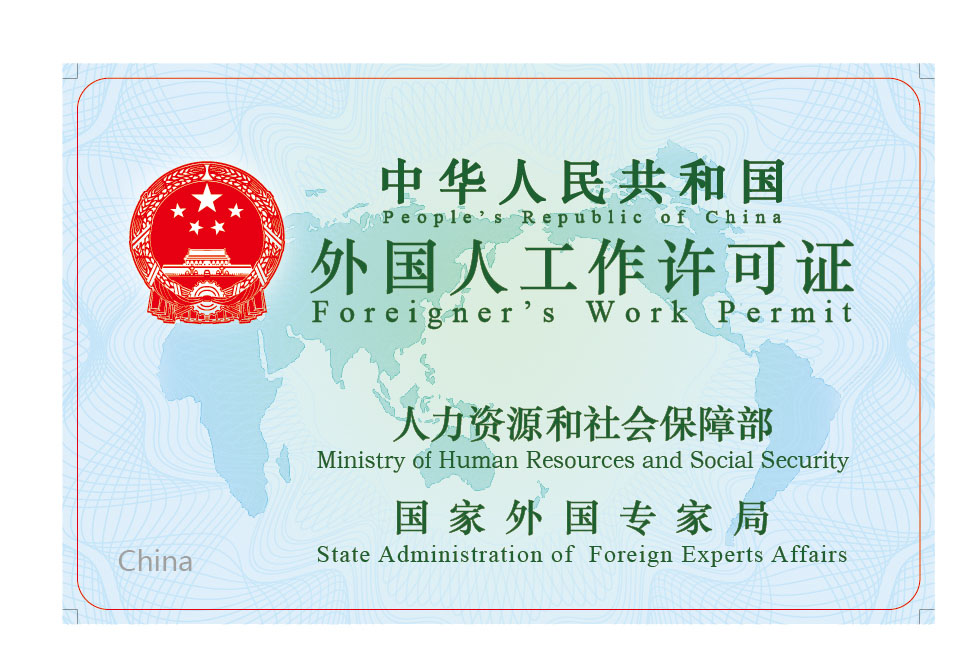 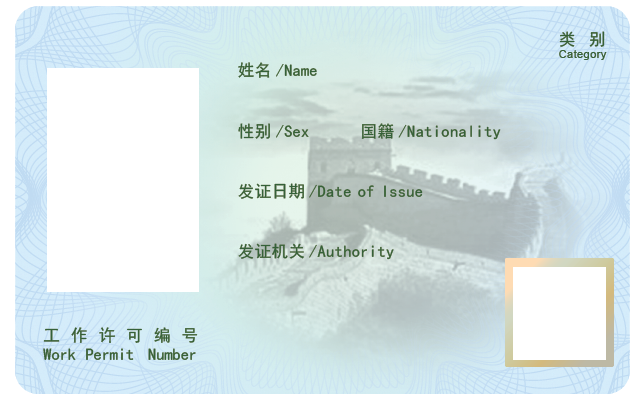 1事项类型行政许可行政许可行政许可2基本编码3实施编码4事项名称主项名称主项名称外国人来华工作许可4事项名称子项名称子项名称外国人来华工作许可90日以上（不含90日）5实施主体百色市人力资源和社会保障局百色市人力资源和社会保障局百色市人力资源和社会保障局6实施主体性质法定机关法定机关法定机关7承办机构百色市人社局政务服务分中心政务服务窗口百色市人社局政务服务分中心政务服务窗口百色市人社局政务服务分中心政务服务窗口8联办机构无。无。无。9办理地点百色市右江区东合二路一号百色市人力资源和社会保障局百色市右江区东合二路一号百色市人力资源和社会保障局百色市右江区东合二路一号百色市人力资源和社会保障局10办理时间工作日：上午8:00-12:00、下午14:30-17:30（冬时令）        上午8:00-12:00、下午15:00-18:00（夏时令）工作日：上午8:00-12:00、下午14:30-17:30（冬时令）        上午8:00-12:00、下午15:00-18:00（夏时令）工作日：上午8:00-12:00、下午14:30-17:30（冬时令）        上午8:00-12:00、下午15:00-18:00（夏时令）11咨询及监督电话咨询电话0776-28417080776-284170811咨询及监督电话监督电话0776-28417650776-284176512设定依据1.《中华人民共和国出境入境管理法》（2012年6月30日主席令第57号）第四十一条：外国人在中国境内工作，应当按照规定取得工作许可和工作类居留证件。任何单位和个人不得聘用未取得工作许可和工作类居留证件的外国人。2.《中华人民共和国外国人入境出境管理条例》（2013年7月12日国务院令第637号公布）第七条规定：申请R字签证，应当符合中国政府有关主管部门确定的外国高层次人才和急需紧缺专门人才的引进条件和要求，并按照规定提交相应的证明材料。申请Z字签证，应当按照规定提交工作许可等证明材料。第十六条规定：工作类居留证件，应当提交工作许可等证明材料;属于国家需要的外国高层次人才和急需紧缺专门人才的，应当按照规定提交有关证明材料；3.《国务院对确需保留的行政审批项目设定行政许可的决定》（2004年6月29日国务院令第412号）第93项：外国人入境就业许可。第443项：外国专家来华工作许可。4.国务院审改办《关于整合外国人来华工作许可事项意见的函》（审改办函〔2015〕95号）同意将“外国人入境就业许可”和“外国专家来华工作许可”整合为“外国人来华工作许可”。1.《中华人民共和国出境入境管理法》（2012年6月30日主席令第57号）第四十一条：外国人在中国境内工作，应当按照规定取得工作许可和工作类居留证件。任何单位和个人不得聘用未取得工作许可和工作类居留证件的外国人。2.《中华人民共和国外国人入境出境管理条例》（2013年7月12日国务院令第637号公布）第七条规定：申请R字签证，应当符合中国政府有关主管部门确定的外国高层次人才和急需紧缺专门人才的引进条件和要求，并按照规定提交相应的证明材料。申请Z字签证，应当按照规定提交工作许可等证明材料。第十六条规定：工作类居留证件，应当提交工作许可等证明材料;属于国家需要的外国高层次人才和急需紧缺专门人才的，应当按照规定提交有关证明材料；3.《国务院对确需保留的行政审批项目设定行政许可的决定》（2004年6月29日国务院令第412号）第93项：外国人入境就业许可。第443项：外国专家来华工作许可。4.国务院审改办《关于整合外国人来华工作许可事项意见的函》（审改办函〔2015〕95号）同意将“外国人入境就业许可”和“外国专家来华工作许可”整合为“外国人来华工作许可”。1.《中华人民共和国出境入境管理法》（2012年6月30日主席令第57号）第四十一条：外国人在中国境内工作，应当按照规定取得工作许可和工作类居留证件。任何单位和个人不得聘用未取得工作许可和工作类居留证件的外国人。2.《中华人民共和国外国人入境出境管理条例》（2013年7月12日国务院令第637号公布）第七条规定：申请R字签证，应当符合中国政府有关主管部门确定的外国高层次人才和急需紧缺专门人才的引进条件和要求，并按照规定提交相应的证明材料。申请Z字签证，应当按照规定提交工作许可等证明材料。第十六条规定：工作类居留证件，应当提交工作许可等证明材料;属于国家需要的外国高层次人才和急需紧缺专门人才的，应当按照规定提交有关证明材料；3.《国务院对确需保留的行政审批项目设定行政许可的决定》（2004年6月29日国务院令第412号）第93项：外国人入境就业许可。第443项：外国专家来华工作许可。4.国务院审改办《关于整合外国人来华工作许可事项意见的函》（审改办函〔2015〕95号）同意将“外国人入境就业许可”和“外国专家来华工作许可”整合为“外国人来华工作许可”。13实施对象百色市辖区内申请和办理外国人来华工作许可的用人单位和外国人百色市辖区内申请和办理外国人来华工作许可的用人单位和外国人百色市辖区内申请和办理外国人来华工作许可的用人单位和外国人14行使层级此事项属于自治区、市二级分级管理此事项属于自治区、市二级分级管理此事项属于自治区、市二级分级管理15权限划分根据国家外国专家局《关于印发外国人来华工作许可服务指南（暂行）的通知》（外专发〔2017〕36号）第五条决定机构“省级人民政府和新疆生产建设兵团外国人工作管理部门及其授权的地方人民政府外国人工作管理部门”。2.广西壮族自治区人力资源和社会保障厅《关于授权外国人来华工作许可的通知》（桂人社函〔2017〕513号第一点 自2017年5月1日起，外国人来华工作许可由各市人力资源和社会保障局负责审批，自治区外国专家局负责政策解释和指导。根据国家外国专家局《关于印发外国人来华工作许可服务指南（暂行）的通知》（外专发〔2017〕36号）第五条决定机构“省级人民政府和新疆生产建设兵团外国人工作管理部门及其授权的地方人民政府外国人工作管理部门”。2.广西壮族自治区人力资源和社会保障厅《关于授权外国人来华工作许可的通知》（桂人社函〔2017〕513号第一点 自2017年5月1日起，外国人来华工作许可由各市人力资源和社会保障局负责审批，自治区外国专家局负责政策解释和指导。根据国家外国专家局《关于印发外国人来华工作许可服务指南（暂行）的通知》（外专发〔2017〕36号）第五条决定机构“省级人民政府和新疆生产建设兵团外国人工作管理部门及其授权的地方人民政府外国人工作管理部门”。2.广西壮族自治区人力资源和社会保障厅《关于授权外国人来华工作许可的通知》（桂人社函〔2017〕513号第一点 自2017年5月1日起，外国人来华工作许可由各市人力资源和社会保障局负责审批，自治区外国专家局负责政策解释和指导。16行使内容负责审批百色市辖区内的外国人来华工作许可负责审批百色市辖区内的外国人来华工作许可负责审批百色市辖区内的外国人来华工作许可17通办范围无无无18办结时限法定办结时限法定办结时限20个工作日18办结时限承诺办结时限承诺办结时限10个工作日19实施条件根据国家外国专家局《关于印发外国人来华工作许可服务指南（暂行）的通知》（外专发〔2017〕36号）要求：（一）用人单位基本条件1.依法设立，无严重违法失信记录；聘用外国人从事的岗位应是有特殊需要，国内暂缺适当人选，且不违反国家有关规定的岗位；支付所聘用外国人的工资、薪金不得低于当地最低工资标准。2.法律法规规定应由行业主管部门前置审批的，需经过批准。（二）申请人基本条件1.应年满18周岁，身体健康，无犯罪记录，境内有确定的用人单位，具有从事其工作所必需的专业技能或相适应的知识水平。2.所从事的工作符合我国经济社会发展需要，为国内急需紧缺的专业人员。 3.法律法规对外国人来华工作另有规定的，从其规定。（三）外国高端人才（A类）外国高端人才是指符合“高精尖缺”和市场需求导向，中国经济社会发展需要的科学家、科技领军人才、国际企业家、专门特殊人才等，以及符合计点积分外国高端人才标准的人才。外国高端人才可不受年龄、学历和工作经历限制。具体见外国人来华工作分类标准（试行）。（四）外国专业人才（B类）外国专业人才是指符合外国人来华工作指导目录和岗位需求，属于经济社会发展急需的人才，具有学士及以上学位和2年及以上相关工作经历，年龄不超过60周岁；对确有需要，符合创新创业人才、专业技能类人才、优秀外国毕业生、符合计点积分外国专业人才标准的以及执行政府间协议或协定的，可适当放宽年龄、学历或工作经历等限制。具体见外国人来华工作分类标准（试行）。国家对专门人员和政府项目人员有规定的，从其规定。（五）其他外国人员（C类）其他外国人员是指满足国内劳动力市场需求，符合国家政策规定的其他外国人员。具体见外国人来华工作分类标准（试行）。（六）具备如下条件的，予以批准1.属于外国人工作管理部门职权范围的；2.符合上述来华工作外国人条件的；3.申请材料真实、齐全、符合要求的。（七）有如下情形之一的，不予批准1.申请材料不齐全的；2.申请材料不符合要求的；3.申请材料虚假的；4.申请人不符合来华工作条件的；根据国家外国专家局《关于印发外国人来华工作许可服务指南（暂行）的通知》（外专发〔2017〕36号）要求：（一）用人单位基本条件1.依法设立，无严重违法失信记录；聘用外国人从事的岗位应是有特殊需要，国内暂缺适当人选，且不违反国家有关规定的岗位；支付所聘用外国人的工资、薪金不得低于当地最低工资标准。2.法律法规规定应由行业主管部门前置审批的，需经过批准。（二）申请人基本条件1.应年满18周岁，身体健康，无犯罪记录，境内有确定的用人单位，具有从事其工作所必需的专业技能或相适应的知识水平。2.所从事的工作符合我国经济社会发展需要，为国内急需紧缺的专业人员。 3.法律法规对外国人来华工作另有规定的，从其规定。（三）外国高端人才（A类）外国高端人才是指符合“高精尖缺”和市场需求导向，中国经济社会发展需要的科学家、科技领军人才、国际企业家、专门特殊人才等，以及符合计点积分外国高端人才标准的人才。外国高端人才可不受年龄、学历和工作经历限制。具体见外国人来华工作分类标准（试行）。（四）外国专业人才（B类）外国专业人才是指符合外国人来华工作指导目录和岗位需求，属于经济社会发展急需的人才，具有学士及以上学位和2年及以上相关工作经历，年龄不超过60周岁；对确有需要，符合创新创业人才、专业技能类人才、优秀外国毕业生、符合计点积分外国专业人才标准的以及执行政府间协议或协定的，可适当放宽年龄、学历或工作经历等限制。具体见外国人来华工作分类标准（试行）。国家对专门人员和政府项目人员有规定的，从其规定。（五）其他外国人员（C类）其他外国人员是指满足国内劳动力市场需求，符合国家政策规定的其他外国人员。具体见外国人来华工作分类标准（试行）。（六）具备如下条件的，予以批准1.属于外国人工作管理部门职权范围的；2.符合上述来华工作外国人条件的；3.申请材料真实、齐全、符合要求的。（七）有如下情形之一的，不予批准1.申请材料不齐全的；2.申请材料不符合要求的；3.申请材料虚假的；4.申请人不符合来华工作条件的；根据国家外国专家局《关于印发外国人来华工作许可服务指南（暂行）的通知》（外专发〔2017〕36号）要求：（一）用人单位基本条件1.依法设立，无严重违法失信记录；聘用外国人从事的岗位应是有特殊需要，国内暂缺适当人选，且不违反国家有关规定的岗位；支付所聘用外国人的工资、薪金不得低于当地最低工资标准。2.法律法规规定应由行业主管部门前置审批的，需经过批准。（二）申请人基本条件1.应年满18周岁，身体健康，无犯罪记录，境内有确定的用人单位，具有从事其工作所必需的专业技能或相适应的知识水平。2.所从事的工作符合我国经济社会发展需要，为国内急需紧缺的专业人员。 3.法律法规对外国人来华工作另有规定的，从其规定。（三）外国高端人才（A类）外国高端人才是指符合“高精尖缺”和市场需求导向，中国经济社会发展需要的科学家、科技领军人才、国际企业家、专门特殊人才等，以及符合计点积分外国高端人才标准的人才。外国高端人才可不受年龄、学历和工作经历限制。具体见外国人来华工作分类标准（试行）。（四）外国专业人才（B类）外国专业人才是指符合外国人来华工作指导目录和岗位需求，属于经济社会发展急需的人才，具有学士及以上学位和2年及以上相关工作经历，年龄不超过60周岁；对确有需要，符合创新创业人才、专业技能类人才、优秀外国毕业生、符合计点积分外国专业人才标准的以及执行政府间协议或协定的，可适当放宽年龄、学历或工作经历等限制。具体见外国人来华工作分类标准（试行）。国家对专门人员和政府项目人员有规定的，从其规定。（五）其他外国人员（C类）其他外国人员是指满足国内劳动力市场需求，符合国家政策规定的其他外国人员。具体见外国人来华工作分类标准（试行）。（六）具备如下条件的，予以批准1.属于外国人工作管理部门职权范围的；2.符合上述来华工作外国人条件的；3.申请材料真实、齐全、符合要求的。（七）有如下情形之一的，不予批准1.申请材料不齐全的；2.申请材料不符合要求的；3.申请材料虚假的；4.申请人不符合来华工作条件的；20申请材料申请材料目录、申请表空表、示范文本详见附件5-1-2、5-1-3、5-1-4申请材料目录、申请表空表、示范文本详见附件5-1-2、5-1-3、5-1-4申请材料目录、申请表空表、示范文本详见附件5-1-2、5-1-3、5-1-421特殊环节（含中介服务）环节名称环节名称无21特殊环节（含中介服务）办结时限办结时限无22审查方式及标准审查方式：在线审查。标准如下：（一）申请表的审查标准1.申请人应如实填写各项内容，对其真实性、完整性负责，不得虚构、伪造或编造事实；2.在线打印申请表，加盖单位公章后原件扫描上传。（二）申请材料审查标准1.所有申请材料全部原件扫描上传；2.审批部门在线审批，若有需要可以要求用人单位在领取证件时提交原件核验。审查方式：在线审查。标准如下：（一）申请表的审查标准1.申请人应如实填写各项内容，对其真实性、完整性负责，不得虚构、伪造或编造事实；2.在线打印申请表，加盖单位公章后原件扫描上传。（二）申请材料审查标准1.所有申请材料全部原件扫描上传；2.审批部门在线审批，若有需要可以要求用人单位在领取证件时提交原件核验。审查方式：在线审查。标准如下：（一）申请表的审查标准1.申请人应如实填写各项内容，对其真实性、完整性负责，不得虚构、伪造或编造事实；2.在线打印申请表，加盖单位公章后原件扫描上传。（二）申请材料审查标准1.所有申请材料全部原件扫描上传；2.审批部门在线审批，若有需要可以要求用人单位在领取证件时提交原件核验。23办理流程详见附件5-1-1详见附件5-1-1详见附件5-1-124数量限制A类、B类无数量限制，C类实施配额管理A类、B类无数量限制，C类实施配额管理A类、B类无数量限制，C类实施配额管理25收费标准及其依据是否收费是否收费不收费25收费标准及其依据收费标准收费标准无25收费标准及其依据收费依据收费依据无26结果名称外国人工作许可证外国人工作许可证外国人工作许可证27结果样本详见附件5-1-5详见附件5-1-5详见附件5-1-528办件类型承诺件承诺件承诺件29办理形式线上线下办理。（网址：http://jw.mkem.gov.cn/ww/ww_wbindex.html）线上线下办理。（网址：http://jw.mkem.gov.cn/ww/ww_wbindex.html）线上线下办理。（网址：http://jw.mkem.gov.cn/ww/ww_wbindex.html）30预约办理无无无31网上支付不可网上支付不可网上支付不可网上支付32物流快递自取自取自取33运行系统外国人来华工作管理服务系统、自治区政务服务通用软件系统外国人来华工作管理服务系统、自治区政务服务通用软件系统外国人来华工作管理服务系统、自治区政务服务通用软件系统34常见问题及注意事项申请外国人来华工作许可（来华工作90日以上）需要提交哪些证明材料？答：外国人来华工作许可申请表、工作资历证明、最高学位（学历）证书或相关批准文书、职业资格证明、无犯罪记录证明、体检证明、聘用合同或任职证明（包括跨国公司派遣函）等，具体材料要求详见5-1-2、5-1-3申请材料目录。申请外国人来华工作许可（来华工作90日以上）需要提交哪些证明材料？答：外国人来华工作许可申请表、工作资历证明、最高学位（学历）证书或相关批准文书、职业资格证明、无犯罪记录证明、体检证明、聘用合同或任职证明（包括跨国公司派遣函）等，具体材料要求详见5-1-2、5-1-3申请材料目录。申请外国人来华工作许可（来华工作90日以上）需要提交哪些证明材料？答：外国人来华工作许可申请表、工作资历证明、最高学位（学历）证书或相关批准文书、职业资格证明、无犯罪记录证明、体检证明、聘用合同或任职证明（包括跨国公司派遣函）等，具体材料要求详见5-1-2、5-1-3申请材料目录。35责任事项1.受理责任：公示应当提交的材料，一次性告知补正材料，依法受理或不予受理（不予受理应当告知理由）。 2.审查责任：审查申请材料。3.决定责任：作出行政许可或者不予行政许可决定，法定告知(不予许可的应当书面告知理由) 。4.送达责任：准予许可的，制发外国人工作许可证，送达并信息公开；不予许可的，送达不予许可决定书。5.监管责任：建立实施监督检查的运行机制和管理制度，开展定期和不定期检查，依法采取相关处置措施。6.其他法律法规规章文件规定应履行的责任。1.受理责任：公示应当提交的材料，一次性告知补正材料，依法受理或不予受理（不予受理应当告知理由）。 2.审查责任：审查申请材料。3.决定责任：作出行政许可或者不予行政许可决定，法定告知(不予许可的应当书面告知理由) 。4.送达责任：准予许可的，制发外国人工作许可证，送达并信息公开；不予许可的，送达不予许可决定书。5.监管责任：建立实施监督检查的运行机制和管理制度，开展定期和不定期检查，依法采取相关处置措施。6.其他法律法规规章文件规定应履行的责任。1.受理责任：公示应当提交的材料，一次性告知补正材料，依法受理或不予受理（不予受理应当告知理由）。 2.审查责任：审查申请材料。3.决定责任：作出行政许可或者不予行政许可决定，法定告知(不予许可的应当书面告知理由) 。4.送达责任：准予许可的，制发外国人工作许可证，送达并信息公开；不予许可的，送达不予许可决定书。5.监管责任：建立实施监督检查的运行机制和管理制度，开展定期和不定期检查，依法采取相关处置措施。6.其他法律法规规章文件规定应履行的责任。36追责情形因不履行或不正确履行行政职责，有下列情形的行政机关及相关工作人员应承担相应的责任：1.对符合法定条件的材料不予受理、许可的；2.不公示依法应当公示的材料的；3.在受理、审查、决定行政许可过程中，未向申请人、利害关系人履行法定告知义务的；4.申请人提交的申请材料不齐全、不符合法定形式，不一次性告知申请人必须补交的全部内容的；5.未依法说明不受理行政许可申请或者不予行政许可的理由的；6.依法应当举行听证而不举行听证的；7.对不符合法定条件申请人准予行政许可或者超越法定职权作出准予行政许可决定的；8.对符合法定条件的申请人不予行政许可或者不在法定期限内作出准予行政许可决定的；9.其他违反法律法规规定的行为。因不履行或不正确履行行政职责，有下列情形的行政机关及相关工作人员应承担相应的责任：1.对符合法定条件的材料不予受理、许可的；2.不公示依法应当公示的材料的；3.在受理、审查、决定行政许可过程中，未向申请人、利害关系人履行法定告知义务的；4.申请人提交的申请材料不齐全、不符合法定形式，不一次性告知申请人必须补交的全部内容的；5.未依法说明不受理行政许可申请或者不予行政许可的理由的；6.依法应当举行听证而不举行听证的；7.对不符合法定条件申请人准予行政许可或者超越法定职权作出准予行政许可决定的；8.对符合法定条件的申请人不予行政许可或者不在法定期限内作出准予行政许可决定的；9.其他违反法律法规规定的行为。因不履行或不正确履行行政职责，有下列情形的行政机关及相关工作人员应承担相应的责任：1.对符合法定条件的材料不予受理、许可的；2.不公示依法应当公示的材料的；3.在受理、审查、决定行政许可过程中，未向申请人、利害关系人履行法定告知义务的；4.申请人提交的申请材料不齐全、不符合法定形式，不一次性告知申请人必须补交的全部内容的；5.未依法说明不受理行政许可申请或者不予行政许可的理由的；6.依法应当举行听证而不举行听证的；7.对不符合法定条件申请人准予行政许可或者超越法定职权作出准予行政许可决定的；8.对符合法定条件的申请人不予行政许可或者不在法定期限内作出准予行政许可决定的；9.其他违反法律法规规定的行为。37备注风险点数量表现形式等级防控措施责任人31.审查环节：收受好处，对特定关系人的申请材料审查不严格、不公正高1.严格执行《外国人来华工作许可服务指南（暂行）》等法律法规；2.规范工作程序，加强制度建设；3.加强对工作人员教育和培训；4.重大事项须请示自治区外国专家局后实施。市人力资源和社会保障局专业技术人员管理科工作人员 32.审核环节：对特定关系人的申请材料不按照规定进行严格审核低1.严格执行《外国人来华工作许可服务指南（暂行）》等法律法规；2.规范工作程序，加强制度建设；3.加强对工作人员教育和培训；4.重大事项须请示自治区外国专家局后实施。市人力资源和社会保障局专业技术人员管理科工作人员33.相关领导没能严格审批、把关低1.严格执行《外国人来华工作许可服务指南（暂行）》等法律法规；2.规范工作程序，加强制度建设；3.加强对工作人员教育和培训；4.重大事项须请示自治区外国专家局后实施。市人力资源和社会保障局分管负责人序号申请材料名称申请材料依据材料类型（原件/复印件）是否需要电子材料份数规格必要性及描述来源渠道签名签章要求备注1外国人来华工作许可申请表国家外国专家局《关于印发外国人来华工作许可服务指南（暂行）的通知》第八点第2款原件、复印件是1份A4纸必要系统生成在线填写打印，申请人签字（复印或传真件）后，加盖用人单位公章或经单位授权部门公章上传至系统。用人单位公章包括法定名称章，以及已在系统授权备案登记的外事、人事机构和劳动合同业务公章。2工作资历证明国家外国专家局《关于印发外国人来华工作许可服务指南（暂行）的通知》第八点第2款原件是1份A4纸必要申请人自备由申请人原工作过的单位出具从事与现聘用岗位工作相关的工作经历证明，包括职位、工作时间或曾经做过的项目，需申请人原工作单位加盖公章或负责人签字，并留有证明联系人有效联系电话或电子邮件。符合《外国人来华工作分类标准》外国高端人才（A类）（一）入选国内相关人才计划的；（二）符合国际公认的专业成就认定标准的，该项采用承诺制。如申请人在专业领域知名奖项获奖，可提供相应获奖证明材料。3最高学位（学历）证书或相关批准文书、职业资格证明国家外国专家局《关于印发外国人来华工作许可服务指南（暂行）的通知》第八点第2款原件是1份A4纸必要申请人自备最高学位（学历）证书在国外获得的，应经我驻外使、领馆或由申请人获得学位（学历）所在国驻华使、领馆或我国学历认证机构认证。最高学位（学历）证书在港澳特别行政区和台湾地区获得的，应经我国学历认证机构认证或经所在地区公证机构公证。最高学位（学历）证书在中国境内获得的，仅提供学历（学位）证书原件。我国法律法规规定应由行业主管部门前置审批或具备我国相应准入类职业资格的，应提供行业主管部门批准文书或职业资格证明。符合《外国人来华工作分类标准》外国高端人才（A类）（一）入选国内相关人才计划的；（二）符合国际公认的专业成就认定标准的；（三）符合市场导向的鼓励类岗位需求的外国人才；（四）创新创业人才的，最高学位（学历）证书采用承诺制。如有国外专业资格证明，应经我驻外使、领馆认证，或获得专业资格证明所在国的驻华使、领馆认证或公证机构对原件公证。职业资格证明在港澳特别行政区和台湾获得的，应经所在地区公证机关对原件公证。4无犯罪记录证明国家外国专家局《关于印发外国人来华工作许可服务指南（暂行）的通知》第八点第2款原件是1份A4纸必要申请人自备应当由申请人国籍国或经常居住地警察、安全、法院等部门出具并经我驻外使、领馆认证或外国驻华使、领馆认证。在港澳特别行政区和台湾地区出具的无犯罪记录证明，应经所在地区公证机关公证。经常居住地指申请人离开国籍国最后连续居住一年以上的国家或地区，不包括在中国境内。无犯罪记录签发时间应在6个月内。外国高端人才（A类）该项采用承诺制。不接收仅为本人声明无犯罪的宣誓性无犯罪记录。外交（含外国驻华使、领馆）出具的非宣誓性无犯罪记录可直接接收，不再认证。5体检证明国家外国专家局《关于印发外国人来华工作许可服务指南（暂行）的通知》第八点第2款原件是1份A4纸必要申请人自备由中国检验检疫机构出具的境外人员体格检查记录验证证明或健康检查证明书，或经中国检验检疫机构认可的境外卫生医疗机构出具的体检证明，签发时间均在6个月内。经中国检验检疫机构认可的境外卫生医疗机构名单，可至当地驻外使领馆网站查询。可入境前采用承诺制，入境后申领《中华人民共和国外国人工作许可证》时应补充提交中国境内检验检疫机构出具的境外人员体格检查记录验证证明或健康检查证明书。6聘用合同或任职证明（包括跨国公司派遣函）国家外国专家局《关于印发外国人来华工作许可服务指南（暂行）的通知》第八点第2款原件/复印件是1份A4纸必要申请人自备应提供中文合同，应由申请人签名并加盖单位公章，不得涂改。经许可决定机构认定的用人单位诚信典型和连续三年无不良信用记录的用人单位，入境前无法提供聘用合同的，可提供任职证明，入境后申领《中华人民共和国外国人工作许可证》时提交聘用合同，必要内容需前后一致；如不一致，需重新申请许可，但薪酬提高或者职务（职位）提升的除外。聘用合同或任职证明（包括跨国公司派遣函）应当包括工作地点、工作内容、薪酬、来华工作时间、职位、盖章页（签字）必要内容。任职证明适用执行政府间、国际组织间协议或协定人员、各类驻华代表处首席代表及代表及境外合同服务提供者。派遣函适用情形为跨国公司总部或地区总部从境外派遣经理等高级管理人员和专业技术人员至境内子公司或分公司任职，由跨国公司总部或地区总部出具。任职证明（包括派遣函）如缺少必要内容，需另行出具证明补充说明。跨国公司在华地区总部派遣经理等高级管理人员和专业技术人员至境内子公司或分公司任职的，提交派遣函以及与跨国公司在华地区总部签订的聘用合同。7申请人护照或国际旅行证件国家外国专家局《关于印发外国人来华工作许可服务指南（暂行）的通知》第八点第2款原件是1份A4纸必要申请人自备护照或国际旅行证件信息页。护照有效期不得少于6个月。8申请人6个月内正面免冠照片国家外国专家局《关于印发外国人来华工作许可服务指南（暂行）的通知》第八点第2款原件是1张A4纸必要申请人自备近期免冠电子照片，白色背景，无边框，面部特征完整，图像清晰，无斑点、瑕疵、印墨缺陷。JPG格式，大小40K-120k字节之间，不低于354（宽）*472（高）像素，不大于420（宽）*560（高）像素、24真色彩。不建议戴帽子或头巾等饰物，如因宗教原因不得不戴，应确保其不遮挡申请人整个面部。9随行家属相关证明材料国家外国专家局《关于印发外国人来华工作许可服务指南（暂行）的通知》第八点第2款原件是1份A4纸必要申请人自备包括随行家属护照（或国际旅行证件）信息页、家属关系证明（配偶—结婚证书，子女-子女出生证明或收养证明，父母或配偶父母—申请人出生证明或结婚证书或公证证明）、体检报告（18周岁以上家属）以及电子照片。随行家属包括配偶、未年满18周岁的子女、父母及配偶父母。10申请人所持签证（Z字或R字）或有效居留许可国家外国专家局《关于印发外国人来华工作许可服务指南（暂行）的通知》第八点第2款原件是1份A4纸必要申请人自备护照（或国际旅行证件）签证页、入境签章页或居留许可信息页。护照除遗失等特殊情况外，需要与申请《外国人工作许可通知》时所持护照一致。11聘用合同国家外国专家局《关于印发外国人来华工作许可服务指南（暂行）的通知》第八点第2款原件是1份A4纸必要申请人自备合同应当包括工作地点、内容、薪酬、来华工作时间、职位、盖章页（签字）。申请《外国人工作许可通知》时未提供的应提供。12体检证明国家外国专家局《关于印发外国人来华工作许可服务指南（暂行）的通知》第八点第2款原件是1份A4纸必要申请人自备中国检验检疫机构出具的境外人员体格检查记录验证证明或健康检查证明书，签发时间在6个月内。申请《外国人工作许可通知》时未提供的应提供。备注：1.非中文证明材料均需提供中文翻译件，并加盖用人单位公章，但护照或国际旅行证件除外。受理机构或决定机构对翻译件内容意思与原件严重不符的，可要求用人单位重新提供。2.所有纸质材料原件及中文翻译件均应以电子方式上传至办理系统。3.外国高端人才应根据外国人来华工作分类标准，提供符合认定条件的相关证明材料，由申请人在申请表中签字并加盖用人单位公章，同意许可决定机构根据需要进行补充调查。4.通过计点积分达到高端人才标准的，应提供相应的最高学位(学历)证书、职业资格证明、汉语水平能力（中国汉语水平考试HSK证书）、来华工作年薪的收入证明以及工作资历证明等材料。5.已获得《外国人工作许可证》的申请人再次申请时，可不提交最高学位（学历）证书。申请岗位与原工作许可批准聘用岗位相同的，可不提交工作资历证明材料。6.外国高端人才申请岗位（职业）与原工作许可批准聘用岗位（职业）不同的，应提供工作资历证明。我国法律法规规定应由行业主管部门前置审批或具备我国相应准入类职业资格的，还应提供行业主管部门批准文书或职业资格证明。7.国籍变更的，应重新申请外国人来华工作许可。8.关于文书领事认证规定可查询中国领事服务网（网址 http://www.cs.mfa.gov.cn/），或具体联系相应的中国驻外使、领馆。9.境外合同服务提供者指在中国境内无商业存在（即法律实体）但在境外从事实质性商业活动的境外企业的员工，为履行雇主从中国境内获取的服务合同，进入中国境内提供临时性服务，期间报酬由境外雇主支付。服务提供者应当具备与所提供服务相应的学历和专业技术资格。服务提供者数量根据合同规定的要执行的任务大小决定。 境外合同提供者申请来华工作许可，除提交上述所有材料外，还需提交在中国境内获取的服务合同（应当包括合同双方主体、工作地点、合同服务内容、申请人岗位及工作内容、在华工作期限、签字页）。10.申请人应补充填写《外国人来华工作许可申请表》中有关申领外国人工作许可证部分信息。11.申请材料未提交原件核验的，申领《外国人工作许可证》时应提交原件核验。采用承诺制的证明材料，可不再提供纸质材料。12.申请《外国人工作许可通知》提交第1-9项材料；申领《外国人工作许可证》提交第10-12项材料。备注：1.非中文证明材料均需提供中文翻译件，并加盖用人单位公章，但护照或国际旅行证件除外。受理机构或决定机构对翻译件内容意思与原件严重不符的，可要求用人单位重新提供。2.所有纸质材料原件及中文翻译件均应以电子方式上传至办理系统。3.外国高端人才应根据外国人来华工作分类标准，提供符合认定条件的相关证明材料，由申请人在申请表中签字并加盖用人单位公章，同意许可决定机构根据需要进行补充调查。4.通过计点积分达到高端人才标准的，应提供相应的最高学位(学历)证书、职业资格证明、汉语水平能力（中国汉语水平考试HSK证书）、来华工作年薪的收入证明以及工作资历证明等材料。5.已获得《外国人工作许可证》的申请人再次申请时，可不提交最高学位（学历）证书。申请岗位与原工作许可批准聘用岗位相同的，可不提交工作资历证明材料。6.外国高端人才申请岗位（职业）与原工作许可批准聘用岗位（职业）不同的，应提供工作资历证明。我国法律法规规定应由行业主管部门前置审批或具备我国相应准入类职业资格的，还应提供行业主管部门批准文书或职业资格证明。7.国籍变更的，应重新申请外国人来华工作许可。8.关于文书领事认证规定可查询中国领事服务网（网址 http://www.cs.mfa.gov.cn/），或具体联系相应的中国驻外使、领馆。9.境外合同服务提供者指在中国境内无商业存在（即法律实体）但在境外从事实质性商业活动的境外企业的员工，为履行雇主从中国境内获取的服务合同，进入中国境内提供临时性服务，期间报酬由境外雇主支付。服务提供者应当具备与所提供服务相应的学历和专业技术资格。服务提供者数量根据合同规定的要执行的任务大小决定。 境外合同提供者申请来华工作许可，除提交上述所有材料外，还需提交在中国境内获取的服务合同（应当包括合同双方主体、工作地点、合同服务内容、申请人岗位及工作内容、在华工作期限、签字页）。10.申请人应补充填写《外国人来华工作许可申请表》中有关申领外国人工作许可证部分信息。11.申请材料未提交原件核验的，申领《外国人工作许可证》时应提交原件核验。采用承诺制的证明材料，可不再提供纸质材料。12.申请《外国人工作许可通知》提交第1-9项材料；申领《外国人工作许可证》提交第10-12项材料。备注：1.非中文证明材料均需提供中文翻译件，并加盖用人单位公章，但护照或国际旅行证件除外。受理机构或决定机构对翻译件内容意思与原件严重不符的，可要求用人单位重新提供。2.所有纸质材料原件及中文翻译件均应以电子方式上传至办理系统。3.外国高端人才应根据外国人来华工作分类标准，提供符合认定条件的相关证明材料，由申请人在申请表中签字并加盖用人单位公章，同意许可决定机构根据需要进行补充调查。4.通过计点积分达到高端人才标准的，应提供相应的最高学位(学历)证书、职业资格证明、汉语水平能力（中国汉语水平考试HSK证书）、来华工作年薪的收入证明以及工作资历证明等材料。5.已获得《外国人工作许可证》的申请人再次申请时，可不提交最高学位（学历）证书。申请岗位与原工作许可批准聘用岗位相同的，可不提交工作资历证明材料。6.外国高端人才申请岗位（职业）与原工作许可批准聘用岗位（职业）不同的，应提供工作资历证明。我国法律法规规定应由行业主管部门前置审批或具备我国相应准入类职业资格的，还应提供行业主管部门批准文书或职业资格证明。7.国籍变更的，应重新申请外国人来华工作许可。8.关于文书领事认证规定可查询中国领事服务网（网址 http://www.cs.mfa.gov.cn/），或具体联系相应的中国驻外使、领馆。9.境外合同服务提供者指在中国境内无商业存在（即法律实体）但在境外从事实质性商业活动的境外企业的员工，为履行雇主从中国境内获取的服务合同，进入中国境内提供临时性服务，期间报酬由境外雇主支付。服务提供者应当具备与所提供服务相应的学历和专业技术资格。服务提供者数量根据合同规定的要执行的任务大小决定。 境外合同提供者申请来华工作许可，除提交上述所有材料外，还需提交在中国境内获取的服务合同（应当包括合同双方主体、工作地点、合同服务内容、申请人岗位及工作内容、在华工作期限、签字页）。10.申请人应补充填写《外国人来华工作许可申请表》中有关申领外国人工作许可证部分信息。11.申请材料未提交原件核验的，申领《外国人工作许可证》时应提交原件核验。采用承诺制的证明材料，可不再提供纸质材料。12.申请《外国人工作许可通知》提交第1-9项材料；申领《外国人工作许可证》提交第10-12项材料。备注：1.非中文证明材料均需提供中文翻译件，并加盖用人单位公章，但护照或国际旅行证件除外。受理机构或决定机构对翻译件内容意思与原件严重不符的，可要求用人单位重新提供。2.所有纸质材料原件及中文翻译件均应以电子方式上传至办理系统。3.外国高端人才应根据外国人来华工作分类标准，提供符合认定条件的相关证明材料，由申请人在申请表中签字并加盖用人单位公章，同意许可决定机构根据需要进行补充调查。4.通过计点积分达到高端人才标准的，应提供相应的最高学位(学历)证书、职业资格证明、汉语水平能力（中国汉语水平考试HSK证书）、来华工作年薪的收入证明以及工作资历证明等材料。5.已获得《外国人工作许可证》的申请人再次申请时，可不提交最高学位（学历）证书。申请岗位与原工作许可批准聘用岗位相同的，可不提交工作资历证明材料。6.外国高端人才申请岗位（职业）与原工作许可批准聘用岗位（职业）不同的，应提供工作资历证明。我国法律法规规定应由行业主管部门前置审批或具备我国相应准入类职业资格的，还应提供行业主管部门批准文书或职业资格证明。7.国籍变更的，应重新申请外国人来华工作许可。8.关于文书领事认证规定可查询中国领事服务网（网址 http://www.cs.mfa.gov.cn/），或具体联系相应的中国驻外使、领馆。9.境外合同服务提供者指在中国境内无商业存在（即法律实体）但在境外从事实质性商业活动的境外企业的员工，为履行雇主从中国境内获取的服务合同，进入中国境内提供临时性服务，期间报酬由境外雇主支付。服务提供者应当具备与所提供服务相应的学历和专业技术资格。服务提供者数量根据合同规定的要执行的任务大小决定。 境外合同提供者申请来华工作许可，除提交上述所有材料外，还需提交在中国境内获取的服务合同（应当包括合同双方主体、工作地点、合同服务内容、申请人岗位及工作内容、在华工作期限、签字页）。10.申请人应补充填写《外国人来华工作许可申请表》中有关申领外国人工作许可证部分信息。11.申请材料未提交原件核验的，申领《外国人工作许可证》时应提交原件核验。采用承诺制的证明材料，可不再提供纸质材料。12.申请《外国人工作许可通知》提交第1-9项材料；申领《外国人工作许可证》提交第10-12项材料。备注：1.非中文证明材料均需提供中文翻译件，并加盖用人单位公章，但护照或国际旅行证件除外。受理机构或决定机构对翻译件内容意思与原件严重不符的，可要求用人单位重新提供。2.所有纸质材料原件及中文翻译件均应以电子方式上传至办理系统。3.外国高端人才应根据外国人来华工作分类标准，提供符合认定条件的相关证明材料，由申请人在申请表中签字并加盖用人单位公章，同意许可决定机构根据需要进行补充调查。4.通过计点积分达到高端人才标准的，应提供相应的最高学位(学历)证书、职业资格证明、汉语水平能力（中国汉语水平考试HSK证书）、来华工作年薪的收入证明以及工作资历证明等材料。5.已获得《外国人工作许可证》的申请人再次申请时，可不提交最高学位（学历）证书。申请岗位与原工作许可批准聘用岗位相同的，可不提交工作资历证明材料。6.外国高端人才申请岗位（职业）与原工作许可批准聘用岗位（职业）不同的，应提供工作资历证明。我国法律法规规定应由行业主管部门前置审批或具备我国相应准入类职业资格的，还应提供行业主管部门批准文书或职业资格证明。7.国籍变更的，应重新申请外国人来华工作许可。8.关于文书领事认证规定可查询中国领事服务网（网址 http://www.cs.mfa.gov.cn/），或具体联系相应的中国驻外使、领馆。9.境外合同服务提供者指在中国境内无商业存在（即法律实体）但在境外从事实质性商业活动的境外企业的员工，为履行雇主从中国境内获取的服务合同，进入中国境内提供临时性服务，期间报酬由境外雇主支付。服务提供者应当具备与所提供服务相应的学历和专业技术资格。服务提供者数量根据合同规定的要执行的任务大小决定。 境外合同提供者申请来华工作许可，除提交上述所有材料外，还需提交在中国境内获取的服务合同（应当包括合同双方主体、工作地点、合同服务内容、申请人岗位及工作内容、在华工作期限、签字页）。10.申请人应补充填写《外国人来华工作许可申请表》中有关申领外国人工作许可证部分信息。11.申请材料未提交原件核验的，申领《外国人工作许可证》时应提交原件核验。采用承诺制的证明材料，可不再提供纸质材料。12.申请《外国人工作许可通知》提交第1-9项材料；申领《外国人工作许可证》提交第10-12项材料。备注：1.非中文证明材料均需提供中文翻译件，并加盖用人单位公章，但护照或国际旅行证件除外。受理机构或决定机构对翻译件内容意思与原件严重不符的，可要求用人单位重新提供。2.所有纸质材料原件及中文翻译件均应以电子方式上传至办理系统。3.外国高端人才应根据外国人来华工作分类标准，提供符合认定条件的相关证明材料，由申请人在申请表中签字并加盖用人单位公章，同意许可决定机构根据需要进行补充调查。4.通过计点积分达到高端人才标准的，应提供相应的最高学位(学历)证书、职业资格证明、汉语水平能力（中国汉语水平考试HSK证书）、来华工作年薪的收入证明以及工作资历证明等材料。5.已获得《外国人工作许可证》的申请人再次申请时，可不提交最高学位（学历）证书。申请岗位与原工作许可批准聘用岗位相同的，可不提交工作资历证明材料。6.外国高端人才申请岗位（职业）与原工作许可批准聘用岗位（职业）不同的，应提供工作资历证明。我国法律法规规定应由行业主管部门前置审批或具备我国相应准入类职业资格的，还应提供行业主管部门批准文书或职业资格证明。7.国籍变更的，应重新申请外国人来华工作许可。8.关于文书领事认证规定可查询中国领事服务网（网址 http://www.cs.mfa.gov.cn/），或具体联系相应的中国驻外使、领馆。9.境外合同服务提供者指在中国境内无商业存在（即法律实体）但在境外从事实质性商业活动的境外企业的员工，为履行雇主从中国境内获取的服务合同，进入中国境内提供临时性服务，期间报酬由境外雇主支付。服务提供者应当具备与所提供服务相应的学历和专业技术资格。服务提供者数量根据合同规定的要执行的任务大小决定。 境外合同提供者申请来华工作许可，除提交上述所有材料外，还需提交在中国境内获取的服务合同（应当包括合同双方主体、工作地点、合同服务内容、申请人岗位及工作内容、在华工作期限、签字页）。10.申请人应补充填写《外国人来华工作许可申请表》中有关申领外国人工作许可证部分信息。11.申请材料未提交原件核验的，申领《外国人工作许可证》时应提交原件核验。采用承诺制的证明材料，可不再提供纸质材料。12.申请《外国人工作许可通知》提交第1-9项材料；申领《外国人工作许可证》提交第10-12项材料。备注：1.非中文证明材料均需提供中文翻译件，并加盖用人单位公章，但护照或国际旅行证件除外。受理机构或决定机构对翻译件内容意思与原件严重不符的，可要求用人单位重新提供。2.所有纸质材料原件及中文翻译件均应以电子方式上传至办理系统。3.外国高端人才应根据外国人来华工作分类标准，提供符合认定条件的相关证明材料，由申请人在申请表中签字并加盖用人单位公章，同意许可决定机构根据需要进行补充调查。4.通过计点积分达到高端人才标准的，应提供相应的最高学位(学历)证书、职业资格证明、汉语水平能力（中国汉语水平考试HSK证书）、来华工作年薪的收入证明以及工作资历证明等材料。5.已获得《外国人工作许可证》的申请人再次申请时，可不提交最高学位（学历）证书。申请岗位与原工作许可批准聘用岗位相同的，可不提交工作资历证明材料。6.外国高端人才申请岗位（职业）与原工作许可批准聘用岗位（职业）不同的，应提供工作资历证明。我国法律法规规定应由行业主管部门前置审批或具备我国相应准入类职业资格的，还应提供行业主管部门批准文书或职业资格证明。7.国籍变更的，应重新申请外国人来华工作许可。8.关于文书领事认证规定可查询中国领事服务网（网址 http://www.cs.mfa.gov.cn/），或具体联系相应的中国驻外使、领馆。9.境外合同服务提供者指在中国境内无商业存在（即法律实体）但在境外从事实质性商业活动的境外企业的员工，为履行雇主从中国境内获取的服务合同，进入中国境内提供临时性服务，期间报酬由境外雇主支付。服务提供者应当具备与所提供服务相应的学历和专业技术资格。服务提供者数量根据合同规定的要执行的任务大小决定。 境外合同提供者申请来华工作许可，除提交上述所有材料外，还需提交在中国境内获取的服务合同（应当包括合同双方主体、工作地点、合同服务内容、申请人岗位及工作内容、在华工作期限、签字页）。10.申请人应补充填写《外国人来华工作许可申请表》中有关申领外国人工作许可证部分信息。11.申请材料未提交原件核验的，申领《外国人工作许可证》时应提交原件核验。采用承诺制的证明材料，可不再提供纸质材料。12.申请《外国人工作许可通知》提交第1-9项材料；申领《外国人工作许可证》提交第10-12项材料。备注：1.非中文证明材料均需提供中文翻译件，并加盖用人单位公章，但护照或国际旅行证件除外。受理机构或决定机构对翻译件内容意思与原件严重不符的，可要求用人单位重新提供。2.所有纸质材料原件及中文翻译件均应以电子方式上传至办理系统。3.外国高端人才应根据外国人来华工作分类标准，提供符合认定条件的相关证明材料，由申请人在申请表中签字并加盖用人单位公章，同意许可决定机构根据需要进行补充调查。4.通过计点积分达到高端人才标准的，应提供相应的最高学位(学历)证书、职业资格证明、汉语水平能力（中国汉语水平考试HSK证书）、来华工作年薪的收入证明以及工作资历证明等材料。5.已获得《外国人工作许可证》的申请人再次申请时，可不提交最高学位（学历）证书。申请岗位与原工作许可批准聘用岗位相同的，可不提交工作资历证明材料。6.外国高端人才申请岗位（职业）与原工作许可批准聘用岗位（职业）不同的，应提供工作资历证明。我国法律法规规定应由行业主管部门前置审批或具备我国相应准入类职业资格的，还应提供行业主管部门批准文书或职业资格证明。7.国籍变更的，应重新申请外国人来华工作许可。8.关于文书领事认证规定可查询中国领事服务网（网址 http://www.cs.mfa.gov.cn/），或具体联系相应的中国驻外使、领馆。9.境外合同服务提供者指在中国境内无商业存在（即法律实体）但在境外从事实质性商业活动的境外企业的员工，为履行雇主从中国境内获取的服务合同，进入中国境内提供临时性服务，期间报酬由境外雇主支付。服务提供者应当具备与所提供服务相应的学历和专业技术资格。服务提供者数量根据合同规定的要执行的任务大小决定。 境外合同提供者申请来华工作许可，除提交上述所有材料外，还需提交在中国境内获取的服务合同（应当包括合同双方主体、工作地点、合同服务内容、申请人岗位及工作内容、在华工作期限、签字页）。10.申请人应补充填写《外国人来华工作许可申请表》中有关申领外国人工作许可证部分信息。11.申请材料未提交原件核验的，申领《外国人工作许可证》时应提交原件核验。采用承诺制的证明材料，可不再提供纸质材料。12.申请《外国人工作许可通知》提交第1-9项材料；申领《外国人工作许可证》提交第10-12项材料。备注：1.非中文证明材料均需提供中文翻译件，并加盖用人单位公章，但护照或国际旅行证件除外。受理机构或决定机构对翻译件内容意思与原件严重不符的，可要求用人单位重新提供。2.所有纸质材料原件及中文翻译件均应以电子方式上传至办理系统。3.外国高端人才应根据外国人来华工作分类标准，提供符合认定条件的相关证明材料，由申请人在申请表中签字并加盖用人单位公章，同意许可决定机构根据需要进行补充调查。4.通过计点积分达到高端人才标准的，应提供相应的最高学位(学历)证书、职业资格证明、汉语水平能力（中国汉语水平考试HSK证书）、来华工作年薪的收入证明以及工作资历证明等材料。5.已获得《外国人工作许可证》的申请人再次申请时，可不提交最高学位（学历）证书。申请岗位与原工作许可批准聘用岗位相同的，可不提交工作资历证明材料。6.外国高端人才申请岗位（职业）与原工作许可批准聘用岗位（职业）不同的，应提供工作资历证明。我国法律法规规定应由行业主管部门前置审批或具备我国相应准入类职业资格的，还应提供行业主管部门批准文书或职业资格证明。7.国籍变更的，应重新申请外国人来华工作许可。8.关于文书领事认证规定可查询中国领事服务网（网址 http://www.cs.mfa.gov.cn/），或具体联系相应的中国驻外使、领馆。9.境外合同服务提供者指在中国境内无商业存在（即法律实体）但在境外从事实质性商业活动的境外企业的员工，为履行雇主从中国境内获取的服务合同，进入中国境内提供临时性服务，期间报酬由境外雇主支付。服务提供者应当具备与所提供服务相应的学历和专业技术资格。服务提供者数量根据合同规定的要执行的任务大小决定。 境外合同提供者申请来华工作许可，除提交上述所有材料外，还需提交在中国境内获取的服务合同（应当包括合同双方主体、工作地点、合同服务内容、申请人岗位及工作内容、在华工作期限、签字页）。10.申请人应补充填写《外国人来华工作许可申请表》中有关申领外国人工作许可证部分信息。11.申请材料未提交原件核验的，申领《外国人工作许可证》时应提交原件核验。采用承诺制的证明材料，可不再提供纸质材料。12.申请《外国人工作许可通知》提交第1-9项材料；申领《外国人工作许可证》提交第10-12项材料。备注：1.非中文证明材料均需提供中文翻译件，并加盖用人单位公章，但护照或国际旅行证件除外。受理机构或决定机构对翻译件内容意思与原件严重不符的，可要求用人单位重新提供。2.所有纸质材料原件及中文翻译件均应以电子方式上传至办理系统。3.外国高端人才应根据外国人来华工作分类标准，提供符合认定条件的相关证明材料，由申请人在申请表中签字并加盖用人单位公章，同意许可决定机构根据需要进行补充调查。4.通过计点积分达到高端人才标准的，应提供相应的最高学位(学历)证书、职业资格证明、汉语水平能力（中国汉语水平考试HSK证书）、来华工作年薪的收入证明以及工作资历证明等材料。5.已获得《外国人工作许可证》的申请人再次申请时，可不提交最高学位（学历）证书。申请岗位与原工作许可批准聘用岗位相同的，可不提交工作资历证明材料。6.外国高端人才申请岗位（职业）与原工作许可批准聘用岗位（职业）不同的，应提供工作资历证明。我国法律法规规定应由行业主管部门前置审批或具备我国相应准入类职业资格的，还应提供行业主管部门批准文书或职业资格证明。7.国籍变更的，应重新申请外国人来华工作许可。8.关于文书领事认证规定可查询中国领事服务网（网址 http://www.cs.mfa.gov.cn/），或具体联系相应的中国驻外使、领馆。9.境外合同服务提供者指在中国境内无商业存在（即法律实体）但在境外从事实质性商业活动的境外企业的员工，为履行雇主从中国境内获取的服务合同，进入中国境内提供临时性服务，期间报酬由境外雇主支付。服务提供者应当具备与所提供服务相应的学历和专业技术资格。服务提供者数量根据合同规定的要执行的任务大小决定。 境外合同提供者申请来华工作许可，除提交上述所有材料外，还需提交在中国境内获取的服务合同（应当包括合同双方主体、工作地点、合同服务内容、申请人岗位及工作内容、在华工作期限、签字页）。10.申请人应补充填写《外国人来华工作许可申请表》中有关申领外国人工作许可证部分信息。11.申请材料未提交原件核验的，申领《外国人工作许可证》时应提交原件核验。采用承诺制的证明材料，可不再提供纸质材料。12.申请《外国人工作许可通知》提交第1-9项材料；申领《外国人工作许可证》提交第10-12项材料。备注：1.非中文证明材料均需提供中文翻译件，并加盖用人单位公章，但护照或国际旅行证件除外。受理机构或决定机构对翻译件内容意思与原件严重不符的，可要求用人单位重新提供。2.所有纸质材料原件及中文翻译件均应以电子方式上传至办理系统。3.外国高端人才应根据外国人来华工作分类标准，提供符合认定条件的相关证明材料，由申请人在申请表中签字并加盖用人单位公章，同意许可决定机构根据需要进行补充调查。4.通过计点积分达到高端人才标准的，应提供相应的最高学位(学历)证书、职业资格证明、汉语水平能力（中国汉语水平考试HSK证书）、来华工作年薪的收入证明以及工作资历证明等材料。5.已获得《外国人工作许可证》的申请人再次申请时，可不提交最高学位（学历）证书。申请岗位与原工作许可批准聘用岗位相同的，可不提交工作资历证明材料。6.外国高端人才申请岗位（职业）与原工作许可批准聘用岗位（职业）不同的，应提供工作资历证明。我国法律法规规定应由行业主管部门前置审批或具备我国相应准入类职业资格的，还应提供行业主管部门批准文书或职业资格证明。7.国籍变更的，应重新申请外国人来华工作许可。8.关于文书领事认证规定可查询中国领事服务网（网址 http://www.cs.mfa.gov.cn/），或具体联系相应的中国驻外使、领馆。9.境外合同服务提供者指在中国境内无商业存在（即法律实体）但在境外从事实质性商业活动的境外企业的员工，为履行雇主从中国境内获取的服务合同，进入中国境内提供临时性服务，期间报酬由境外雇主支付。服务提供者应当具备与所提供服务相应的学历和专业技术资格。服务提供者数量根据合同规定的要执行的任务大小决定。 境外合同提供者申请来华工作许可，除提交上述所有材料外，还需提交在中国境内获取的服务合同（应当包括合同双方主体、工作地点、合同服务内容、申请人岗位及工作内容、在华工作期限、签字页）。10.申请人应补充填写《外国人来华工作许可申请表》中有关申领外国人工作许可证部分信息。11.申请材料未提交原件核验的，申领《外国人工作许可证》时应提交原件核验。采用承诺制的证明材料，可不再提供纸质材料。12.申请《外国人工作许可通知》提交第1-9项材料；申领《外国人工作许可证》提交第10-12项材料。外国人来华工作许可申请表（来华工作90日以上）（空白）APPLICATION FORM FOR FOREIGNER'S WORK PERMIT（WORKING PERIOD OF MORE THAN 90 DAYS）外国人来华工作许可申请表（来华工作90日以上）（空白）APPLICATION FORM FOR FOREIGNER'S WORK PERMIT（WORKING PERIOD OF MORE THAN 90 DAYS）外国人来华工作许可申请表（来华工作90日以上）（空白）APPLICATION FORM FOR FOREIGNER'S WORK PERMIT（WORKING PERIOD OF MORE THAN 90 DAYS）外国人来华工作许可申请表（来华工作90日以上）（空白）APPLICATION FORM FOR FOREIGNER'S WORK PERMIT（WORKING PERIOD OF MORE THAN 90 DAYS）外国人来华工作许可申请表（来华工作90日以上）（空白）APPLICATION FORM FOR FOREIGNER'S WORK PERMIT（WORKING PERIOD OF MORE THAN 90 DAYS）外国人来华工作许可申请表（来华工作90日以上）（空白）APPLICATION FORM FOR FOREIGNER'S WORK PERMIT（WORKING PERIOD OF MORE THAN 90 DAYS）外国人来华工作许可申请表（来华工作90日以上）（空白）APPLICATION FORM FOR FOREIGNER'S WORK PERMIT（WORKING PERIOD OF MORE THAN 90 DAYS）外国人来华工作许可申请表（来华工作90日以上）（空白）APPLICATION FORM FOR FOREIGNER'S WORK PERMIT（WORKING PERIOD OF MORE THAN 90 DAYS）外国人来华工作许可申请表（来华工作90日以上）（空白）APPLICATION FORM FOR FOREIGNER'S WORK PERMIT（WORKING PERIOD OF MORE THAN 90 DAYS）外国人来华工作许可申请表（来华工作90日以上）（空白）APPLICATION FORM FOR FOREIGNER'S WORK PERMIT（WORKING PERIOD OF MORE THAN 90 DAYS）外国人来华工作许可申请表（来华工作90日以上）（空白）APPLICATION FORM FOR FOREIGNER'S WORK PERMIT（WORKING PERIOD OF MORE THAN 90 DAYS）外国人来华工作许可申请表（来华工作90日以上）（空白）APPLICATION FORM FOR FOREIGNER'S WORK PERMIT（WORKING PERIOD OF MORE THAN 90 DAYS）外国人来华工作许可申请表（来华工作90日以上）（空白）APPLICATION FORM FOR FOREIGNER'S WORK PERMIT（WORKING PERIOD OF MORE THAN 90 DAYS）外国人来华工作许可申请表（来华工作90日以上）（空白）APPLICATION FORM FOR FOREIGNER'S WORK PERMIT（WORKING PERIOD OF MORE THAN 90 DAYS）外国人来华工作许可申请表（来华工作90日以上）（空白）APPLICATION FORM FOR FOREIGNER'S WORK PERMIT（WORKING PERIOD OF MORE THAN 90 DAYS）外国人来华工作许可申请表（来华工作90日以上）（空白）APPLICATION FORM FOR FOREIGNER'S WORK PERMIT（WORKING PERIOD OF MORE THAN 90 DAYS）外国人来华工作许可申请表（来华工作90日以上）（空白）APPLICATION FORM FOR FOREIGNER'S WORK PERMIT（WORKING PERIOD OF MORE THAN 90 DAYS）外国人来华工作许可申请表（来华工作90日以上）（空白）APPLICATION FORM FOR FOREIGNER'S WORK PERMIT（WORKING PERIOD OF MORE THAN 90 DAYS）外国人工作许可证号CURRENT WORK PERMIT NUMBER外国人工作许可证号CURRENT WORK PERMIT NUMBER不需填写，系统自动生成不需填写，系统自动生成不需填写，系统自动生成不需填写，系统自动生成不需填写，系统自动生成不需填写，系统自动生成不需填写，系统自动生成不需填写，系统自动生成不需填写，系统自动生成不需填写，系统自动生成不需填写，系统自动生成不需填写，系统自动生成不需填写，系统自动生成姓（如护照所示）SURNAME (As in Passport)姓（如护照所示）SURNAME (As in Passport)名（如护照所示）FIRST AND MIDDLE NAMES (As in Passport)名（如护照所示）FIRST AND MIDDLE NAMES (As in Passport)名（如护照所示）FIRST AND MIDDLE NAMES (As in Passport)照片PHOTO照片PHOTO照片PHOTO照片PHOTO照片PHOTO照片PHOTO别名或曾用名（英文）OTHER NAME USED别名或曾用名（英文）OTHER NAME USED中文姓名 CHINESE NAME中文姓名 CHINESE NAME中文姓名 CHINESE NAME照片PHOTO照片PHOTO照片PHOTO照片PHOTO照片PHOTO照片PHOTO性别 GENDER性别 GENDER国籍NATIONALITY国籍NATIONALITY国籍NATIONALITY照片PHOTO照片PHOTO照片PHOTO照片PHOTO照片PHOTO照片PHOTO出生日期DATE OF BIRTH(yyyy-mm-dd)出生日期DATE OF BIRTH(yyyy-mm-dd)婚姻状况MARITAL STATUS婚姻状况MARITAL STATUS婚姻状况MARITAL STATUS照片PHOTO照片PHOTO照片PHOTO照片PHOTO照片PHOTO照片PHOTO护照类型PASSPORT TYPE护照类型PASSPORT TYPE 护照号码PASSPORT NUMBER 护照号码PASSPORT NUMBER 护照号码PASSPORT NUMBER护照签发日期ISSUANCE DATE护照签发日期ISSUANCE DATE护照签发日期ISSUANCE DATE护照签发日期ISSUANCE DATE护照有效期至EXPIRATION DATE(yyyy-mm-dd)护照有效期至EXPIRATION DATE(yyyy-mm-dd)最高学位（学历）HIGHEST ACADEMIC DEGREE最高学位（学历）HIGHEST ACADEMIC DEGREE最高学位（学历）HIGHEST ACADEMIC DEGREE 汉语水平CHINESE PROFICIENCY 汉语水平CHINESE PROFICIENCY 汉语水平CHINESE PROFICIENCY 汉语水平CHINESE PROFICIENCY是否持有境外职业资格证书HAVE YOU EVER OBTAINED ANY PROFESSIONAL QUALIFICATION CERTIFICATE ABROAD?是否持有境外职业资格证书HAVE YOU EVER OBTAINED ANY PROFESSIONAL QUALIFICATION CERTIFICATE ABROAD?职业资格证书名称和编号NAME AND NUMBER OF  PROFESSIONAL QUALIFICATION CERTIFICATES职业资格证书名称和编号NAME AND NUMBER OF  PROFESSIONAL QUALIFICATION CERTIFICATES职业资格证书名称和编号NAME AND NUMBER OF  PROFESSIONAL QUALIFICATION CERTIFICATES申请人电子邮箱E-MAIL ADDRESS申请人电子邮箱E-MAIL ADDRESS申请人电子邮箱E-MAIL ADDRESS申请人电子邮箱E-MAIL ADDRESS列出所有曾授予你护照的国家LIST ALL COUNTRIES THAT EVER ISSUED YOU A PASSPORT列出所有曾授予你护照的国家LIST ALL COUNTRIES THAT EVER ISSUED YOU A PASSPORT工作年限LENGTH OF WORKING TIME工作年限LENGTH OF WORKING TIME工作年限LENGTH OF WORKING TIME工作岗位（职业）OCCUPATION工作岗位（职业）OCCUPATION工作岗位（职业）OCCUPATION工作岗位（职业）OCCUPATION聘用合同/任职证明在华工作起始时间INTENTED WORKING TIME IN CHINA聘用合同/任职证明在华工作起始时间INTENTED WORKING TIME IN CHINA申请在中国工作职务 INTENTED JOB TITLE IN CHINA申请在中国工作职务 INTENTED JOB TITLE IN CHINA申请在中国工作职务 INTENTED JOB TITLE IN CHINA所属行业INDUSTRY CATEGORY所属行业INDUSTRY CATEGORY所属行业INDUSTRY CATEGORY所属行业INDUSTRY CATEGORY聘用方式EMPLOYMENT METHOD聘用方式EMPLOYMENT METHOD薪酬SALARY(monthly)薪酬SALARY(monthly)薪酬SALARY(monthly) 公认职业成就RECOGNIZED PROFESSIONAL ACHIEVEMENT 公认职业成就RECOGNIZED PROFESSIONAL ACHIEVEMENT 公认职业成就RECOGNIZED PROFESSIONAL ACHIEVEMENT 公认职业成就RECOGNIZED PROFESSIONAL ACHIEVEMENT申请在华工作时间INTENTED LENGTH OF WORKING TIME IN CHINA申请在华工作时间INTENTED LENGTH OF WORKING TIME IN CHINA每年在华工作时间（月)WORKING TIME IN CHINA PER YEAR(months)每年在华工作时间（月)WORKING TIME IN CHINA PER YEAR(months)每年在华工作时间（月)WORKING TIME IN CHINA PER YEAR(months)是否毕业于世界知名大学ARE YOU GRADUATED FROM WORLD RENOWNED UNIVERSITIES是否毕业于世界知名大学ARE YOU GRADUATED FROM WORLD RENOWNED UNIVERSITIES是否毕业于世界知名大学ARE YOU GRADUATED FROM WORLD RENOWNED UNIVERSITIES是否毕业于世界知名大学ARE YOU GRADUATED FROM WORLD RENOWNED UNIVERSITIES是否需要行业主管部门批准DO YOU NEED APPROVAL FROM RELATED CHINESE INDUSTRY AUTHORITY?是否需要行业主管部门批准DO YOU NEED APPROVAL FROM RELATED CHINESE INDUSTRY AUTHORITY?行业主管部门名称NAME OF INDUSTRY AUTHORITY行业主管部门名称NAME OF INDUSTRY AUTHORITY行业主管部门名称NAME OF INDUSTRY AUTHORITY行业主管部门批准证书文号 APPROVAL DOCUMENT NUMBER行业主管部门批准证书文号 APPROVAL DOCUMENT NUMBER行业主管部门批准证书文号 APPROVAL DOCUMENT NUMBER行业主管部门批准证书文号 APPROVAL DOCUMENT NUMBER是否持有中国职业资格证书（准入类）HAVE YOU EVER OBTAINED ANY CHINESE PROFESSIONAL QUALIFICATION CERTIFICATE (For Vocational Accession )?是否持有中国职业资格证书（准入类）HAVE YOU EVER OBTAINED ANY CHINESE PROFESSIONAL QUALIFICATION CERTIFICATE (For Vocational Accession )?职业资格证书（准入类）名称NAME OF CHINESE PROFESSIONAL QUALIFICATION CERTIFICATES(For Vocational Accessio)职业资格证书（准入类）名称NAME OF CHINESE PROFESSIONAL QUALIFICATION CERTIFICATES(For Vocational Accessio)职业资格证书（准入类）名称NAME OF CHINESE PROFESSIONAL QUALIFICATION CERTIFICATES(For Vocational Accessio)职业资格证书号码NUMBER OF CHINESE PROFESSIONAL QUALIFICATION CERTIFICATES OBTAINED职业资格证书号码NUMBER OF CHINESE PROFESSIONAL QUALIFICATION CERTIFICATES OBTAINED职业资格证书号码NUMBER OF CHINESE PROFESSIONAL QUALIFICATION CERTIFICATES OBTAINED职业资格证书号码NUMBER OF CHINESE PROFESSIONAL QUALIFICATION CERTIFICATES OBTAINED是否曾在世界500强企业、知名金融机构或律师事务所等任职DO YOU HAVE ANY EXPERIENCE IN WORLD TOP 500 COMPANIES,WELL-KNOWN FINANCIAL INSTITUTIONS OR LAWFIRMS?是否曾在世界500强企业、知名金融机构或律师事务所等任职DO YOU HAVE ANY EXPERIENCE IN WORLD TOP 500 COMPANIES,WELL-KNOWN FINANCIAL INSTITUTIONS OR LAWFIRMS?在上述单位曾担任最高职务HIGHEST POSITION YOU HAVE EVER HELD IN AFOREMENTIONED ORGANIZATIONS在上述单位曾担任最高职务HIGHEST POSITION YOU HAVE EVER HELD IN AFOREMENTIONED ORGANIZATIONS在上述单位曾担任最高职务HIGHEST POSITION YOU HAVE EVER HELD IN AFOREMENTIONED ORGANIZATIONS已连续在华工作年限CONSECUTIVE WORKING YEARS IN CHINA已连续在华工作年限CONSECUTIVE WORKING YEARS IN CHINA已连续在华工作年限CONSECUTIVE WORKING YEARS IN CHINA已连续在华工作年限CONSECUTIVE WORKING YEARS IN CHINA境外派遣单位名称  NAME OF DISPATCHING INSTITUTION ABROAD境外派遣单位名称  NAME OF DISPATCHING INSTITUTION ABROAD派遣单位所在国家LOCATION OF DISPATCHING INSTITUTION  ABROAD派遣单位所在国家LOCATION OF DISPATCHING INSTITUTION  ABROAD派遣单位所在国家LOCATION OF DISPATCHING INSTITUTION  ABROAD是否有专利等知识产权POSSESS ANY PATENT OR OTHER INTELLECTUAL PROPERTY RIGHTS是否有专利等知识产权POSSESS ANY PATENT OR OTHER INTELLECTUAL PROPERTY RIGHTS是否有专利等知识产权POSSESS ANY PATENT OR OTHER INTELLECTUAL PROPERTY RIGHTS是否有专利等知识产权POSSESS ANY PATENT OR OTHER INTELLECTUAL PROPERTY RIGHTS在中国工作电话  BUSINESS TELEPHONENUMBER IN CHINA在中国工作电话  BUSINESS TELEPHONENUMBER IN CHINA在中国工作任务JOB DESCRIPTION IN CHINA在中国工作任务JOB DESCRIPTION IN CHINA在中国工作任务JOB DESCRIPTION IN CHINA在中国工作任务JOB DESCRIPTION IN CHINA在中国工作任务JOB DESCRIPTION IN CHINA在中国工作任务JOB DESCRIPTION IN CHINA列出曾就读的高等教育学校（含职业教育学校，如无高等教育经历，请填写最高学历）LIST ALL HIGHER EDUCATIONAL INSTITUTIONS YOU HAVE ATTENTED (INCLUDING VOCATIONAL INSTITUTIONS)列出曾就读的高等教育学校（含职业教育学校，如无高等教育经历，请填写最高学历）LIST ALL HIGHER EDUCATIONAL INSTITUTIONS YOU HAVE ATTENTED (INCLUDING VOCATIONAL INSTITUTIONS)列出曾就读的高等教育学校（含职业教育学校，如无高等教育经历，请填写最高学历）LIST ALL HIGHER EDUCATIONAL INSTITUTIONS YOU HAVE ATTENTED (INCLUDING VOCATIONAL INSTITUTIONS)列出曾就读的高等教育学校（含职业教育学校，如无高等教育经历，请填写最高学历）LIST ALL HIGHER EDUCATIONAL INSTITUTIONS YOU HAVE ATTENTED (INCLUDING VOCATIONAL INSTITUTIONS)列出曾就读的高等教育学校（含职业教育学校，如无高等教育经历，请填写最高学历）LIST ALL HIGHER EDUCATIONAL INSTITUTIONS YOU HAVE ATTENTED (INCLUDING VOCATIONAL INSTITUTIONS)列出曾就读的高等教育学校（含职业教育学校，如无高等教育经历，请填写最高学历）LIST ALL HIGHER EDUCATIONAL INSTITUTIONS YOU HAVE ATTENTED (INCLUDING VOCATIONAL INSTITUTIONS)列出曾就读的高等教育学校（含职业教育学校，如无高等教育经历，请填写最高学历）LIST ALL HIGHER EDUCATIONAL INSTITUTIONS YOU HAVE ATTENTED (INCLUDING VOCATIONAL INSTITUTIONS)列出曾就读的高等教育学校（含职业教育学校，如无高等教育经历，请填写最高学历）LIST ALL HIGHER EDUCATIONAL INSTITUTIONS YOU HAVE ATTENTED (INCLUDING VOCATIONAL INSTITUTIONS)列出曾就读的高等教育学校（含职业教育学校，如无高等教育经历，请填写最高学历）LIST ALL HIGHER EDUCATIONAL INSTITUTIONS YOU HAVE ATTENTED (INCLUDING VOCATIONAL INSTITUTIONS)列出曾就读的高等教育学校（含职业教育学校，如无高等教育经历，请填写最高学历）LIST ALL HIGHER EDUCATIONAL INSTITUTIONS YOU HAVE ATTENTED (INCLUDING VOCATIONAL INSTITUTIONS)列出曾就读的高等教育学校（含职业教育学校，如无高等教育经历，请填写最高学历）LIST ALL HIGHER EDUCATIONAL INSTITUTIONS YOU HAVE ATTENTED (INCLUDING VOCATIONAL INSTITUTIONS)列出曾就读的高等教育学校（含职业教育学校，如无高等教育经历，请填写最高学历）LIST ALL HIGHER EDUCATIONAL INSTITUTIONS YOU HAVE ATTENTED (INCLUDING VOCATIONAL INSTITUTIONS)列出曾就读的高等教育学校（含职业教育学校，如无高等教育经历，请填写最高学历）LIST ALL HIGHER EDUCATIONAL INSTITUTIONS YOU HAVE ATTENTED (INCLUDING VOCATIONAL INSTITUTIONS)列出曾就读的高等教育学校（含职业教育学校，如无高等教育经历，请填写最高学历）LIST ALL HIGHER EDUCATIONAL INSTITUTIONS YOU HAVE ATTENTED (INCLUDING VOCATIONAL INSTITUTIONS)列出曾就读的高等教育学校（含职业教育学校，如无高等教育经历，请填写最高学历）LIST ALL HIGHER EDUCATIONAL INSTITUTIONS YOU HAVE ATTENTED (INCLUDING VOCATIONAL INSTITUTIONS)列出曾就读的高等教育学校（含职业教育学校，如无高等教育经历，请填写最高学历）LIST ALL HIGHER EDUCATIONAL INSTITUTIONS YOU HAVE ATTENTED (INCLUDING VOCATIONAL INSTITUTIONS)列出曾就读的高等教育学校（含职业教育学校，如无高等教育经历，请填写最高学历）LIST ALL HIGHER EDUCATIONAL INSTITUTIONS YOU HAVE ATTENTED (INCLUDING VOCATIONAL INSTITUTIONS)列出曾就读的高等教育学校（含职业教育学校，如无高等教育经历，请填写最高学历）LIST ALL HIGHER EDUCATIONAL INSTITUTIONS YOU HAVE ATTENTED (INCLUDING VOCATIONAL INSTITUTIONS)名称                     NAME所在国家   LOCATION所在国家   LOCATION所在国家   LOCATION就读时间            DATES OF ATTENDANCE就读时间            DATES OF ATTENDANCE就读时间            DATES OF ATTENDANCE专业SPECIALITY专业SPECIALITY专业SPECIALITY学位    ACADEMIC QUALIFICATION学位    ACADEMIC QUALIFICATION学位    ACADEMIC QUALIFICATION学位    ACADEMIC QUALIFICATION学位    ACADEMIC QUALIFICATION学位    ACADEMIC QUALIFICATION学位    ACADEMIC QUALIFICATION列出曾工作的单位(近十年内)LIST ALL EMPLOYERS YOU HAVE WORKED FOR IN LAST TEN YEARS列出曾工作的单位(近十年内)LIST ALL EMPLOYERS YOU HAVE WORKED FOR IN LAST TEN YEARS列出曾工作的单位(近十年内)LIST ALL EMPLOYERS YOU HAVE WORKED FOR IN LAST TEN YEARS列出曾工作的单位(近十年内)LIST ALL EMPLOYERS YOU HAVE WORKED FOR IN LAST TEN YEARS列出曾工作的单位(近十年内)LIST ALL EMPLOYERS YOU HAVE WORKED FOR IN LAST TEN YEARS列出曾工作的单位(近十年内)LIST ALL EMPLOYERS YOU HAVE WORKED FOR IN LAST TEN YEARS列出曾工作的单位(近十年内)LIST ALL EMPLOYERS YOU HAVE WORKED FOR IN LAST TEN YEARS列出曾工作的单位(近十年内)LIST ALL EMPLOYERS YOU HAVE WORKED FOR IN LAST TEN YEARS列出曾工作的单位(近十年内)LIST ALL EMPLOYERS YOU HAVE WORKED FOR IN LAST TEN YEARS列出曾工作的单位(近十年内)LIST ALL EMPLOYERS YOU HAVE WORKED FOR IN LAST TEN YEARS列出曾工作的单位(近十年内)LIST ALL EMPLOYERS YOU HAVE WORKED FOR IN LAST TEN YEARS列出曾工作的单位(近十年内)LIST ALL EMPLOYERS YOU HAVE WORKED FOR IN LAST TEN YEARS列出曾工作的单位(近十年内)LIST ALL EMPLOYERS YOU HAVE WORKED FOR IN LAST TEN YEARS列出曾工作的单位(近十年内)LIST ALL EMPLOYERS YOU HAVE WORKED FOR IN LAST TEN YEARS列出曾工作的单位(近十年内)LIST ALL EMPLOYERS YOU HAVE WORKED FOR IN LAST TEN YEARS列出曾工作的单位(近十年内)LIST ALL EMPLOYERS YOU HAVE WORKED FOR IN LAST TEN YEARS列出曾工作的单位(近十年内)LIST ALL EMPLOYERS YOU HAVE WORKED FOR IN LAST TEN YEARS列出曾工作的单位(近十年内)LIST ALL EMPLOYERS YOU HAVE WORKED FOR IN LAST TEN YEARS名称                     NAME工作所在国家LOCATION工作所在国家LOCATION工作所在国家LOCATION起止时间             DATES起止时间             DATES起止时间             DATES工作岗位OCCUPATION工作岗位OCCUPATION工作岗位OCCUPATION职务    JOB  TITLE职务    JOB  TITLE职务    JOB  TITLE职务    JOB  TITLE工作任务                         JOB DESRIPTION工作任务                         JOB DESRIPTION工作任务                         JOB DESRIPTION工作任务                         JOB DESRIPTION随行家属情况 ACCOMPANYING FAMILY MEMBERS随行家属情况 ACCOMPANYING FAMILY MEMBERS随行家属情况 ACCOMPANYING FAMILY MEMBERS随行家属情况 ACCOMPANYING FAMILY MEMBERS随行家属情况 ACCOMPANYING FAMILY MEMBERS随行家属情况 ACCOMPANYING FAMILY MEMBERS随行家属情况 ACCOMPANYING FAMILY MEMBERS随行家属情况 ACCOMPANYING FAMILY MEMBERS随行家属情况 ACCOMPANYING FAMILY MEMBERS随行家属情况 ACCOMPANYING FAMILY MEMBERS随行家属情况 ACCOMPANYING FAMILY MEMBERS随行家属情况 ACCOMPANYING FAMILY MEMBERS随行家属情况 ACCOMPANYING FAMILY MEMBERS随行家属情况 ACCOMPANYING FAMILY MEMBERS随行家属情况 ACCOMPANYING FAMILY MEMBERS随行家属情况 ACCOMPANYING FAMILY MEMBERS随行家属情况 ACCOMPANYING FAMILY MEMBERS随行家属情况 ACCOMPANYING FAMILY MEMBERS是否有家属随行DO YOU HAVE ANY ACCOMPANYING MEMBER?人数NUMBER OF THE  ACCOMPANYING MEMBERS人数NUMBER OF THE  ACCOMPANYING MEMBERS人数NUMBER OF THE  ACCOMPANYING MEMBERS随行家属姓名NAME (As in Passport)出生日期DATE OF BIRTH(yyyy-mm-dd)出生日期DATE OF BIRTH(yyyy-mm-dd)性别GENDER性别GENDER性别GENDER国籍NATIONALITY国籍NATIONALITY国籍NATIONALITY与申请人关系RELATIONSHIP TO THE APPLICANT与申请人关系RELATIONSHIP TO THE APPLICANT与申请人关系RELATIONSHIP TO THE APPLICANT与申请人关系RELATIONSHIP TO THE APPLICANT与申请人关系RELATIONSHIP TO THE APPLICANT护照号码PASSPORT NUMBER护照号码PASSPORT NUMBER护照号码PASSPORT NUMBER护照号码PASSPORT NUMBER在华紧急联系人EMERGENCY CONTACT PERSON IN CHINA联系电话EMERGENCY CONTACT  TELEPHONE NUMBER联系电话EMERGENCY CONTACT  TELEPHONE NUMBER联系电话EMERGENCY CONTACT  TELEPHONE NUMBER电子邮箱E-MAILADDRESS电子邮箱E-MAILADDRESS申领外国人工作许可证APPLICATION FOR FOREIGNER'S WORK PERMIT申领外国人工作许可证APPLICATION FOR FOREIGNER'S WORK PERMIT申领外国人工作许可证APPLICATION FOR FOREIGNER'S WORK PERMIT申领外国人工作许可证APPLICATION FOR FOREIGNER'S WORK PERMIT申领外国人工作许可证APPLICATION FOR FOREIGNER'S WORK PERMIT申领外国人工作许可证APPLICATION FOR FOREIGNER'S WORK PERMIT申领外国人工作许可证APPLICATION FOR FOREIGNER'S WORK PERMIT申领外国人工作许可证APPLICATION FOR FOREIGNER'S WORK PERMIT申领外国人工作许可证APPLICATION FOR FOREIGNER'S WORK PERMIT申领外国人工作许可证APPLICATION FOR FOREIGNER'S WORK PERMIT申领外国人工作许可证APPLICATION FOR FOREIGNER'S WORK PERMIT申领外国人工作许可证APPLICATION FOR FOREIGNER'S WORK PERMIT申领外国人工作许可证APPLICATION FOR FOREIGNER'S WORK PERMIT申领外国人工作许可证APPLICATION FOR FOREIGNER'S WORK PERMIT申领外国人工作许可证APPLICATION FOR FOREIGNER'S WORK PERMIT申领外国人工作许可证APPLICATION FOR FOREIGNER'S WORK PERMIT申领外国人工作许可证APPLICATION FOR FOREIGNER'S WORK PERMIT申领外国人工作许可证APPLICATION FOR FOREIGNER'S WORK PERMIT入境时间DATE OF ENTRY持有签证种类 TYPE OF VISA HELD持有签证种类 TYPE OF VISA HELD持有签证种类 TYPE OF VISA HELD持有签证种类 TYPE OF VISA HELD签证号码VISA NUMBER签证号码VISA NUMBER签证号码VISA NUMBER签证号码VISA NUMBER签证号码VISA NUMBER签证号码VISA NUMBER您是否由于犯有任何罪行而曾经被逮捕或被判有罪，即使后来得到了赦免或收回等其他类似措施？HAVE YOU EVER BEEN ARRESTED OR CONVICTED FOR ANY OFFENSE OR CRIME, EVEN THOUGH SUBJECT OF A PARDON, AMNESTY OR OTHER SIMILAR LEGAL ACTION?您是否由于犯有任何罪行而曾经被逮捕或被判有罪，即使后来得到了赦免或收回等其他类似措施？HAVE YOU EVER BEEN ARRESTED OR CONVICTED FOR ANY OFFENSE OR CRIME, EVEN THOUGH SUBJECT OF A PARDON, AMNESTY OR OTHER SIMILAR LEGAL ACTION?您是否由于犯有任何罪行而曾经被逮捕或被判有罪，即使后来得到了赦免或收回等其他类似措施？HAVE YOU EVER BEEN ARRESTED OR CONVICTED FOR ANY OFFENSE OR CRIME, EVEN THOUGH SUBJECT OF A PARDON, AMNESTY OR OTHER SIMILAR LEGAL ACTION?您是否由于犯有任何罪行而曾经被逮捕或被判有罪，即使后来得到了赦免或收回等其他类似措施？HAVE YOU EVER BEEN ARRESTED OR CONVICTED FOR ANY OFFENSE OR CRIME, EVEN THOUGH SUBJECT OF A PARDON, AMNESTY OR OTHER SIMILAR LEGAL ACTION?您是否由于犯有任何罪行而曾经被逮捕或被判有罪，即使后来得到了赦免或收回等其他类似措施？HAVE YOU EVER BEEN ARRESTED OR CONVICTED FOR ANY OFFENSE OR CRIME, EVEN THOUGH SUBJECT OF A PARDON, AMNESTY OR OTHER SIMILAR LEGAL ACTION?您是否由于犯有任何罪行而曾经被逮捕或被判有罪，即使后来得到了赦免或收回等其他类似措施？HAVE YOU EVER BEEN ARRESTED OR CONVICTED FOR ANY OFFENSE OR CRIME, EVEN THOUGH SUBJECT OF A PARDON, AMNESTY OR OTHER SIMILAR LEGAL ACTION?您是否由于犯有任何罪行而曾经被逮捕或被判有罪，即使后来得到了赦免或收回等其他类似措施？HAVE YOU EVER BEEN ARRESTED OR CONVICTED FOR ANY OFFENSE OR CRIME, EVEN THOUGH SUBJECT OF A PARDON, AMNESTY OR OTHER SIMILAR LEGAL ACTION?您是否由于犯有任何罪行而曾经被逮捕或被判有罪，即使后来得到了赦免或收回等其他类似措施？HAVE YOU EVER BEEN ARRESTED OR CONVICTED FOR ANY OFFENSE OR CRIME, EVEN THOUGH SUBJECT OF A PARDON, AMNESTY OR OTHER SIMILAR LEGAL ACTION?您是否由于犯有任何罪行而曾经被逮捕或被判有罪，即使后来得到了赦免或收回等其他类似措施？HAVE YOU EVER BEEN ARRESTED OR CONVICTED FOR ANY OFFENSE OR CRIME, EVEN THOUGH SUBJECT OF A PARDON, AMNESTY OR OTHER SIMILAR LEGAL ACTION?您是否由于犯有任何罪行而曾经被逮捕或被判有罪，即使后来得到了赦免或收回等其他类似措施？HAVE YOU EVER BEEN ARRESTED OR CONVICTED FOR ANY OFFENSE OR CRIME, EVEN THOUGH SUBJECT OF A PARDON, AMNESTY OR OTHER SIMILAR LEGAL ACTION?您是否由于犯有任何罪行而曾经被逮捕或被判有罪，即使后来得到了赦免或收回等其他类似措施？HAVE YOU EVER BEEN ARRESTED OR CONVICTED FOR ANY OFFENSE OR CRIME, EVEN THOUGH SUBJECT OF A PARDON, AMNESTY OR OTHER SIMILAR LEGAL ACTION?您是否由于犯有任何罪行而曾经被逮捕或被判有罪，即使后来得到了赦免或收回等其他类似措施？HAVE YOU EVER BEEN ARRESTED OR CONVICTED FOR ANY OFFENSE OR CRIME, EVEN THOUGH SUBJECT OF A PARDON, AMNESTY OR OTHER SIMILAR LEGAL ACTION?您是否由于犯有任何罪行而曾经被逮捕或被判有罪，即使后来得到了赦免或收回等其他类似措施？HAVE YOU EVER BEEN ARRESTED OR CONVICTED FOR ANY OFFENSE OR CRIME, EVEN THOUGH SUBJECT OF A PARDON, AMNESTY OR OTHER SIMILAR LEGAL ACTION?您是否由于犯有任何罪行而曾经被逮捕或被判有罪，即使后来得到了赦免或收回等其他类似措施？HAVE YOU EVER BEEN ARRESTED OR CONVICTED FOR ANY OFFENSE OR CRIME, EVEN THOUGH SUBJECT OF A PARDON, AMNESTY OR OTHER SIMILAR LEGAL ACTION?□是 YES□是 YES□是 YES□是 YES您是否由于犯有任何罪行而曾经被逮捕或被判有罪，即使后来得到了赦免或收回等其他类似措施？HAVE YOU EVER BEEN ARRESTED OR CONVICTED FOR ANY OFFENSE OR CRIME, EVEN THOUGH SUBJECT OF A PARDON, AMNESTY OR OTHER SIMILAR LEGAL ACTION?您是否由于犯有任何罪行而曾经被逮捕或被判有罪，即使后来得到了赦免或收回等其他类似措施？HAVE YOU EVER BEEN ARRESTED OR CONVICTED FOR ANY OFFENSE OR CRIME, EVEN THOUGH SUBJECT OF A PARDON, AMNESTY OR OTHER SIMILAR LEGAL ACTION?您是否由于犯有任何罪行而曾经被逮捕或被判有罪，即使后来得到了赦免或收回等其他类似措施？HAVE YOU EVER BEEN ARRESTED OR CONVICTED FOR ANY OFFENSE OR CRIME, EVEN THOUGH SUBJECT OF A PARDON, AMNESTY OR OTHER SIMILAR LEGAL ACTION?您是否由于犯有任何罪行而曾经被逮捕或被判有罪，即使后来得到了赦免或收回等其他类似措施？HAVE YOU EVER BEEN ARRESTED OR CONVICTED FOR ANY OFFENSE OR CRIME, EVEN THOUGH SUBJECT OF A PARDON, AMNESTY OR OTHER SIMILAR LEGAL ACTION?您是否由于犯有任何罪行而曾经被逮捕或被判有罪，即使后来得到了赦免或收回等其他类似措施？HAVE YOU EVER BEEN ARRESTED OR CONVICTED FOR ANY OFFENSE OR CRIME, EVEN THOUGH SUBJECT OF A PARDON, AMNESTY OR OTHER SIMILAR LEGAL ACTION?您是否由于犯有任何罪行而曾经被逮捕或被判有罪，即使后来得到了赦免或收回等其他类似措施？HAVE YOU EVER BEEN ARRESTED OR CONVICTED FOR ANY OFFENSE OR CRIME, EVEN THOUGH SUBJECT OF A PARDON, AMNESTY OR OTHER SIMILAR LEGAL ACTION?您是否由于犯有任何罪行而曾经被逮捕或被判有罪，即使后来得到了赦免或收回等其他类似措施？HAVE YOU EVER BEEN ARRESTED OR CONVICTED FOR ANY OFFENSE OR CRIME, EVEN THOUGH SUBJECT OF A PARDON, AMNESTY OR OTHER SIMILAR LEGAL ACTION?您是否由于犯有任何罪行而曾经被逮捕或被判有罪，即使后来得到了赦免或收回等其他类似措施？HAVE YOU EVER BEEN ARRESTED OR CONVICTED FOR ANY OFFENSE OR CRIME, EVEN THOUGH SUBJECT OF A PARDON, AMNESTY OR OTHER SIMILAR LEGAL ACTION?您是否由于犯有任何罪行而曾经被逮捕或被判有罪，即使后来得到了赦免或收回等其他类似措施？HAVE YOU EVER BEEN ARRESTED OR CONVICTED FOR ANY OFFENSE OR CRIME, EVEN THOUGH SUBJECT OF A PARDON, AMNESTY OR OTHER SIMILAR LEGAL ACTION?您是否由于犯有任何罪行而曾经被逮捕或被判有罪，即使后来得到了赦免或收回等其他类似措施？HAVE YOU EVER BEEN ARRESTED OR CONVICTED FOR ANY OFFENSE OR CRIME, EVEN THOUGH SUBJECT OF A PARDON, AMNESTY OR OTHER SIMILAR LEGAL ACTION?您是否由于犯有任何罪行而曾经被逮捕或被判有罪，即使后来得到了赦免或收回等其他类似措施？HAVE YOU EVER BEEN ARRESTED OR CONVICTED FOR ANY OFFENSE OR CRIME, EVEN THOUGH SUBJECT OF A PARDON, AMNESTY OR OTHER SIMILAR LEGAL ACTION?您是否由于犯有任何罪行而曾经被逮捕或被判有罪，即使后来得到了赦免或收回等其他类似措施？HAVE YOU EVER BEEN ARRESTED OR CONVICTED FOR ANY OFFENSE OR CRIME, EVEN THOUGH SUBJECT OF A PARDON, AMNESTY OR OTHER SIMILAR LEGAL ACTION?您是否由于犯有任何罪行而曾经被逮捕或被判有罪，即使后来得到了赦免或收回等其他类似措施？HAVE YOU EVER BEEN ARRESTED OR CONVICTED FOR ANY OFFENSE OR CRIME, EVEN THOUGH SUBJECT OF A PARDON, AMNESTY OR OTHER SIMILAR LEGAL ACTION?您是否由于犯有任何罪行而曾经被逮捕或被判有罪，即使后来得到了赦免或收回等其他类似措施？HAVE YOU EVER BEEN ARRESTED OR CONVICTED FOR ANY OFFENSE OR CRIME, EVEN THOUGH SUBJECT OF A PARDON, AMNESTY OR OTHER SIMILAR LEGAL ACTION?□否 NO□否 NO□否 NO□否 NO您是否曾感染过对公共健康有影响的传染病或患过可造成危险的身体疾病或精神病？HAVE YOU EVER BEEN AFFLICTED WITH A COMMUNICABLE DISEASE OF PUBLIC HEALTH SIGNIFICANCE OR A DANGEROUS PHYSICAL OR MENTAL DISORDER?您是否曾感染过对公共健康有影响的传染病或患过可造成危险的身体疾病或精神病？HAVE YOU EVER BEEN AFFLICTED WITH A COMMUNICABLE DISEASE OF PUBLIC HEALTH SIGNIFICANCE OR A DANGEROUS PHYSICAL OR MENTAL DISORDER?您是否曾感染过对公共健康有影响的传染病或患过可造成危险的身体疾病或精神病？HAVE YOU EVER BEEN AFFLICTED WITH A COMMUNICABLE DISEASE OF PUBLIC HEALTH SIGNIFICANCE OR A DANGEROUS PHYSICAL OR MENTAL DISORDER?您是否曾感染过对公共健康有影响的传染病或患过可造成危险的身体疾病或精神病？HAVE YOU EVER BEEN AFFLICTED WITH A COMMUNICABLE DISEASE OF PUBLIC HEALTH SIGNIFICANCE OR A DANGEROUS PHYSICAL OR MENTAL DISORDER?您是否曾感染过对公共健康有影响的传染病或患过可造成危险的身体疾病或精神病？HAVE YOU EVER BEEN AFFLICTED WITH A COMMUNICABLE DISEASE OF PUBLIC HEALTH SIGNIFICANCE OR A DANGEROUS PHYSICAL OR MENTAL DISORDER?您是否曾感染过对公共健康有影响的传染病或患过可造成危险的身体疾病或精神病？HAVE YOU EVER BEEN AFFLICTED WITH A COMMUNICABLE DISEASE OF PUBLIC HEALTH SIGNIFICANCE OR A DANGEROUS PHYSICAL OR MENTAL DISORDER?您是否曾感染过对公共健康有影响的传染病或患过可造成危险的身体疾病或精神病？HAVE YOU EVER BEEN AFFLICTED WITH A COMMUNICABLE DISEASE OF PUBLIC HEALTH SIGNIFICANCE OR A DANGEROUS PHYSICAL OR MENTAL DISORDER?您是否曾感染过对公共健康有影响的传染病或患过可造成危险的身体疾病或精神病？HAVE YOU EVER BEEN AFFLICTED WITH A COMMUNICABLE DISEASE OF PUBLIC HEALTH SIGNIFICANCE OR A DANGEROUS PHYSICAL OR MENTAL DISORDER?您是否曾感染过对公共健康有影响的传染病或患过可造成危险的身体疾病或精神病？HAVE YOU EVER BEEN AFFLICTED WITH A COMMUNICABLE DISEASE OF PUBLIC HEALTH SIGNIFICANCE OR A DANGEROUS PHYSICAL OR MENTAL DISORDER?您是否曾感染过对公共健康有影响的传染病或患过可造成危险的身体疾病或精神病？HAVE YOU EVER BEEN AFFLICTED WITH A COMMUNICABLE DISEASE OF PUBLIC HEALTH SIGNIFICANCE OR A DANGEROUS PHYSICAL OR MENTAL DISORDER?您是否曾感染过对公共健康有影响的传染病或患过可造成危险的身体疾病或精神病？HAVE YOU EVER BEEN AFFLICTED WITH A COMMUNICABLE DISEASE OF PUBLIC HEALTH SIGNIFICANCE OR A DANGEROUS PHYSICAL OR MENTAL DISORDER?您是否曾感染过对公共健康有影响的传染病或患过可造成危险的身体疾病或精神病？HAVE YOU EVER BEEN AFFLICTED WITH A COMMUNICABLE DISEASE OF PUBLIC HEALTH SIGNIFICANCE OR A DANGEROUS PHYSICAL OR MENTAL DISORDER?您是否曾感染过对公共健康有影响的传染病或患过可造成危险的身体疾病或精神病？HAVE YOU EVER BEEN AFFLICTED WITH A COMMUNICABLE DISEASE OF PUBLIC HEALTH SIGNIFICANCE OR A DANGEROUS PHYSICAL OR MENTAL DISORDER?您是否曾感染过对公共健康有影响的传染病或患过可造成危险的身体疾病或精神病？HAVE YOU EVER BEEN AFFLICTED WITH A COMMUNICABLE DISEASE OF PUBLIC HEALTH SIGNIFICANCE OR A DANGEROUS PHYSICAL OR MENTAL DISORDER?□是 YES□是 YES□是 YES□是 YES您是否曾感染过对公共健康有影响的传染病或患过可造成危险的身体疾病或精神病？HAVE YOU EVER BEEN AFFLICTED WITH A COMMUNICABLE DISEASE OF PUBLIC HEALTH SIGNIFICANCE OR A DANGEROUS PHYSICAL OR MENTAL DISORDER?您是否曾感染过对公共健康有影响的传染病或患过可造成危险的身体疾病或精神病？HAVE YOU EVER BEEN AFFLICTED WITH A COMMUNICABLE DISEASE OF PUBLIC HEALTH SIGNIFICANCE OR A DANGEROUS PHYSICAL OR MENTAL DISORDER?您是否曾感染过对公共健康有影响的传染病或患过可造成危险的身体疾病或精神病？HAVE YOU EVER BEEN AFFLICTED WITH A COMMUNICABLE DISEASE OF PUBLIC HEALTH SIGNIFICANCE OR A DANGEROUS PHYSICAL OR MENTAL DISORDER?您是否曾感染过对公共健康有影响的传染病或患过可造成危险的身体疾病或精神病？HAVE YOU EVER BEEN AFFLICTED WITH A COMMUNICABLE DISEASE OF PUBLIC HEALTH SIGNIFICANCE OR A DANGEROUS PHYSICAL OR MENTAL DISORDER?您是否曾感染过对公共健康有影响的传染病或患过可造成危险的身体疾病或精神病？HAVE YOU EVER BEEN AFFLICTED WITH A COMMUNICABLE DISEASE OF PUBLIC HEALTH SIGNIFICANCE OR A DANGEROUS PHYSICAL OR MENTAL DISORDER?您是否曾感染过对公共健康有影响的传染病或患过可造成危险的身体疾病或精神病？HAVE YOU EVER BEEN AFFLICTED WITH A COMMUNICABLE DISEASE OF PUBLIC HEALTH SIGNIFICANCE OR A DANGEROUS PHYSICAL OR MENTAL DISORDER?您是否曾感染过对公共健康有影响的传染病或患过可造成危险的身体疾病或精神病？HAVE YOU EVER BEEN AFFLICTED WITH A COMMUNICABLE DISEASE OF PUBLIC HEALTH SIGNIFICANCE OR A DANGEROUS PHYSICAL OR MENTAL DISORDER?您是否曾感染过对公共健康有影响的传染病或患过可造成危险的身体疾病或精神病？HAVE YOU EVER BEEN AFFLICTED WITH A COMMUNICABLE DISEASE OF PUBLIC HEALTH SIGNIFICANCE OR A DANGEROUS PHYSICAL OR MENTAL DISORDER?您是否曾感染过对公共健康有影响的传染病或患过可造成危险的身体疾病或精神病？HAVE YOU EVER BEEN AFFLICTED WITH A COMMUNICABLE DISEASE OF PUBLIC HEALTH SIGNIFICANCE OR A DANGEROUS PHYSICAL OR MENTAL DISORDER?您是否曾感染过对公共健康有影响的传染病或患过可造成危险的身体疾病或精神病？HAVE YOU EVER BEEN AFFLICTED WITH A COMMUNICABLE DISEASE OF PUBLIC HEALTH SIGNIFICANCE OR A DANGEROUS PHYSICAL OR MENTAL DISORDER?您是否曾感染过对公共健康有影响的传染病或患过可造成危险的身体疾病或精神病？HAVE YOU EVER BEEN AFFLICTED WITH A COMMUNICABLE DISEASE OF PUBLIC HEALTH SIGNIFICANCE OR A DANGEROUS PHYSICAL OR MENTAL DISORDER?您是否曾感染过对公共健康有影响的传染病或患过可造成危险的身体疾病或精神病？HAVE YOU EVER BEEN AFFLICTED WITH A COMMUNICABLE DISEASE OF PUBLIC HEALTH SIGNIFICANCE OR A DANGEROUS PHYSICAL OR MENTAL DISORDER?您是否曾感染过对公共健康有影响的传染病或患过可造成危险的身体疾病或精神病？HAVE YOU EVER BEEN AFFLICTED WITH A COMMUNICABLE DISEASE OF PUBLIC HEALTH SIGNIFICANCE OR A DANGEROUS PHYSICAL OR MENTAL DISORDER?您是否曾感染过对公共健康有影响的传染病或患过可造成危险的身体疾病或精神病？HAVE YOU EVER BEEN AFFLICTED WITH A COMMUNICABLE DISEASE OF PUBLIC HEALTH SIGNIFICANCE OR A DANGEROUS PHYSICAL OR MENTAL DISORDER?□否 NO□否 NO□否 NO□否 NO您是否曾违反中国法律，被中国政府递解出境？ HAVE YOU EVER VIOLATED THE LAW OF CHINA, AND DEPORTED FROM CHINA?您是否曾违反中国法律，被中国政府递解出境？ HAVE YOU EVER VIOLATED THE LAW OF CHINA, AND DEPORTED FROM CHINA?您是否曾违反中国法律，被中国政府递解出境？ HAVE YOU EVER VIOLATED THE LAW OF CHINA, AND DEPORTED FROM CHINA?您是否曾违反中国法律，被中国政府递解出境？ HAVE YOU EVER VIOLATED THE LAW OF CHINA, AND DEPORTED FROM CHINA?您是否曾违反中国法律，被中国政府递解出境？ HAVE YOU EVER VIOLATED THE LAW OF CHINA, AND DEPORTED FROM CHINA?您是否曾违反中国法律，被中国政府递解出境？ HAVE YOU EVER VIOLATED THE LAW OF CHINA, AND DEPORTED FROM CHINA?您是否曾违反中国法律，被中国政府递解出境？ HAVE YOU EVER VIOLATED THE LAW OF CHINA, AND DEPORTED FROM CHINA?您是否曾违反中国法律，被中国政府递解出境？ HAVE YOU EVER VIOLATED THE LAW OF CHINA, AND DEPORTED FROM CHINA?您是否曾违反中国法律，被中国政府递解出境？ HAVE YOU EVER VIOLATED THE LAW OF CHINA, AND DEPORTED FROM CHINA?您是否曾违反中国法律，被中国政府递解出境？ HAVE YOU EVER VIOLATED THE LAW OF CHINA, AND DEPORTED FROM CHINA?您是否曾违反中国法律，被中国政府递解出境？ HAVE YOU EVER VIOLATED THE LAW OF CHINA, AND DEPORTED FROM CHINA?您是否曾违反中国法律，被中国政府递解出境？ HAVE YOU EVER VIOLATED THE LAW OF CHINA, AND DEPORTED FROM CHINA?您是否曾违反中国法律，被中国政府递解出境？ HAVE YOU EVER VIOLATED THE LAW OF CHINA, AND DEPORTED FROM CHINA?您是否曾违反中国法律，被中国政府递解出境？ HAVE YOU EVER VIOLATED THE LAW OF CHINA, AND DEPORTED FROM CHINA?□是 YES□是 YES□是 YES□是 YES您是否曾违反中国法律，被中国政府递解出境？ HAVE YOU EVER VIOLATED THE LAW OF CHINA, AND DEPORTED FROM CHINA?您是否曾违反中国法律，被中国政府递解出境？ HAVE YOU EVER VIOLATED THE LAW OF CHINA, AND DEPORTED FROM CHINA?您是否曾违反中国法律，被中国政府递解出境？ HAVE YOU EVER VIOLATED THE LAW OF CHINA, AND DEPORTED FROM CHINA?您是否曾违反中国法律，被中国政府递解出境？ HAVE YOU EVER VIOLATED THE LAW OF CHINA, AND DEPORTED FROM CHINA?您是否曾违反中国法律，被中国政府递解出境？ HAVE YOU EVER VIOLATED THE LAW OF CHINA, AND DEPORTED FROM CHINA?您是否曾违反中国法律，被中国政府递解出境？ HAVE YOU EVER VIOLATED THE LAW OF CHINA, AND DEPORTED FROM CHINA?您是否曾违反中国法律，被中国政府递解出境？ HAVE YOU EVER VIOLATED THE LAW OF CHINA, AND DEPORTED FROM CHINA?您是否曾违反中国法律，被中国政府递解出境？ HAVE YOU EVER VIOLATED THE LAW OF CHINA, AND DEPORTED FROM CHINA?您是否曾违反中国法律，被中国政府递解出境？ HAVE YOU EVER VIOLATED THE LAW OF CHINA, AND DEPORTED FROM CHINA?您是否曾违反中国法律，被中国政府递解出境？ HAVE YOU EVER VIOLATED THE LAW OF CHINA, AND DEPORTED FROM CHINA?您是否曾违反中国法律，被中国政府递解出境？ HAVE YOU EVER VIOLATED THE LAW OF CHINA, AND DEPORTED FROM CHINA?您是否曾违反中国法律，被中国政府递解出境？ HAVE YOU EVER VIOLATED THE LAW OF CHINA, AND DEPORTED FROM CHINA?您是否曾违反中国法律，被中国政府递解出境？ HAVE YOU EVER VIOLATED THE LAW OF CHINA, AND DEPORTED FROM CHINA?您是否曾违反中国法律，被中国政府递解出境？ HAVE YOU EVER VIOLATED THE LAW OF CHINA, AND DEPORTED FROM CHINA?□否 NO□否 NO□否 NO□否 NO本人郑重承诺，在本国及境外无犯罪记录，来华工作后，将严格遵守中国法律法规，自觉服从聘请单位各项管理制度。本申请表上所做之回答均属事实且详尽，所附材料真实、有效，若所提交的内容被发现不实或不详，本人愿意承担法律责任。对所提交的全部申请信息和附件授权可以调查，包括我的雇佣情况、工作表现、工作能力、教育、个人经历和无犯罪记录。如果我已超过60周岁，确保在中国工作期间有相应的医疗保险。
I SOLEMNLY PROMISE THAT I HAVE NO CRIMINAL RECORD BOTH AT MY HOME COUNTRY AND ABROAD. WHEN I ARRIVE IN CHINA AND START TO WORK, I WILL STRICTLY ABIDE BY THE CHINESE LAWS AND REGULATIONS, AND CONSCIOUSLY OBEY THE MANAGEMENT SYSTEM OF THE EMPLOYING INSTITUTION. I CERTIFY THAT ALL THE ANSWERS TO THIS APPLICATION AND RELEVANT ATTACHMENTS TO IT ARE TRUE AND COMPLETED. IF THE INFORMATION IS FOUND TO BE UNTRUE OR UNCOMPLETED, I AM AWARE THAT I NEED TO UNDERTAKE CORRESPONDING LEGAL RESPONSIBILITIES.I UNDERSTAND THAT ALL OF THE INFORMATION IN THIS APPLICATION AND DOCUMENTS SUBMITTEDWITH THIS APPLICATION MAY BE CHECKED BY RELEVANT PARTIES, INCLUDINGMY EMPLOYMENT, WORK PERFORMANCE,ABILITIES,EDUCATION,PERSONAL EXPERIENCES AND CONVICTION RECORDS.I CONFIRM THAT, IF I AM OVER SIXTY YEARS OLD,I WILL APPLY FOR MEDICAL INSURANCE COVERAGE AS ARE NEEDED DURING MY WORK PERIOD IN CHINA.本人郑重承诺，在本国及境外无犯罪记录，来华工作后，将严格遵守中国法律法规，自觉服从聘请单位各项管理制度。本申请表上所做之回答均属事实且详尽，所附材料真实、有效，若所提交的内容被发现不实或不详，本人愿意承担法律责任。对所提交的全部申请信息和附件授权可以调查，包括我的雇佣情况、工作表现、工作能力、教育、个人经历和无犯罪记录。如果我已超过60周岁，确保在中国工作期间有相应的医疗保险。
I SOLEMNLY PROMISE THAT I HAVE NO CRIMINAL RECORD BOTH AT MY HOME COUNTRY AND ABROAD. WHEN I ARRIVE IN CHINA AND START TO WORK, I WILL STRICTLY ABIDE BY THE CHINESE LAWS AND REGULATIONS, AND CONSCIOUSLY OBEY THE MANAGEMENT SYSTEM OF THE EMPLOYING INSTITUTION. I CERTIFY THAT ALL THE ANSWERS TO THIS APPLICATION AND RELEVANT ATTACHMENTS TO IT ARE TRUE AND COMPLETED. IF THE INFORMATION IS FOUND TO BE UNTRUE OR UNCOMPLETED, I AM AWARE THAT I NEED TO UNDERTAKE CORRESPONDING LEGAL RESPONSIBILITIES.I UNDERSTAND THAT ALL OF THE INFORMATION IN THIS APPLICATION AND DOCUMENTS SUBMITTEDWITH THIS APPLICATION MAY BE CHECKED BY RELEVANT PARTIES, INCLUDINGMY EMPLOYMENT, WORK PERFORMANCE,ABILITIES,EDUCATION,PERSONAL EXPERIENCES AND CONVICTION RECORDS.I CONFIRM THAT, IF I AM OVER SIXTY YEARS OLD,I WILL APPLY FOR MEDICAL INSURANCE COVERAGE AS ARE NEEDED DURING MY WORK PERIOD IN CHINA.本人郑重承诺，在本国及境外无犯罪记录，来华工作后，将严格遵守中国法律法规，自觉服从聘请单位各项管理制度。本申请表上所做之回答均属事实且详尽，所附材料真实、有效，若所提交的内容被发现不实或不详，本人愿意承担法律责任。对所提交的全部申请信息和附件授权可以调查，包括我的雇佣情况、工作表现、工作能力、教育、个人经历和无犯罪记录。如果我已超过60周岁，确保在中国工作期间有相应的医疗保险。
I SOLEMNLY PROMISE THAT I HAVE NO CRIMINAL RECORD BOTH AT MY HOME COUNTRY AND ABROAD. WHEN I ARRIVE IN CHINA AND START TO WORK, I WILL STRICTLY ABIDE BY THE CHINESE LAWS AND REGULATIONS, AND CONSCIOUSLY OBEY THE MANAGEMENT SYSTEM OF THE EMPLOYING INSTITUTION. I CERTIFY THAT ALL THE ANSWERS TO THIS APPLICATION AND RELEVANT ATTACHMENTS TO IT ARE TRUE AND COMPLETED. IF THE INFORMATION IS FOUND TO BE UNTRUE OR UNCOMPLETED, I AM AWARE THAT I NEED TO UNDERTAKE CORRESPONDING LEGAL RESPONSIBILITIES.I UNDERSTAND THAT ALL OF THE INFORMATION IN THIS APPLICATION AND DOCUMENTS SUBMITTEDWITH THIS APPLICATION MAY BE CHECKED BY RELEVANT PARTIES, INCLUDINGMY EMPLOYMENT, WORK PERFORMANCE,ABILITIES,EDUCATION,PERSONAL EXPERIENCES AND CONVICTION RECORDS.I CONFIRM THAT, IF I AM OVER SIXTY YEARS OLD,I WILL APPLY FOR MEDICAL INSURANCE COVERAGE AS ARE NEEDED DURING MY WORK PERIOD IN CHINA.本人郑重承诺，在本国及境外无犯罪记录，来华工作后，将严格遵守中国法律法规，自觉服从聘请单位各项管理制度。本申请表上所做之回答均属事实且详尽，所附材料真实、有效，若所提交的内容被发现不实或不详，本人愿意承担法律责任。对所提交的全部申请信息和附件授权可以调查，包括我的雇佣情况、工作表现、工作能力、教育、个人经历和无犯罪记录。如果我已超过60周岁，确保在中国工作期间有相应的医疗保险。
I SOLEMNLY PROMISE THAT I HAVE NO CRIMINAL RECORD BOTH AT MY HOME COUNTRY AND ABROAD. WHEN I ARRIVE IN CHINA AND START TO WORK, I WILL STRICTLY ABIDE BY THE CHINESE LAWS AND REGULATIONS, AND CONSCIOUSLY OBEY THE MANAGEMENT SYSTEM OF THE EMPLOYING INSTITUTION. I CERTIFY THAT ALL THE ANSWERS TO THIS APPLICATION AND RELEVANT ATTACHMENTS TO IT ARE TRUE AND COMPLETED. IF THE INFORMATION IS FOUND TO BE UNTRUE OR UNCOMPLETED, I AM AWARE THAT I NEED TO UNDERTAKE CORRESPONDING LEGAL RESPONSIBILITIES.I UNDERSTAND THAT ALL OF THE INFORMATION IN THIS APPLICATION AND DOCUMENTS SUBMITTEDWITH THIS APPLICATION MAY BE CHECKED BY RELEVANT PARTIES, INCLUDINGMY EMPLOYMENT, WORK PERFORMANCE,ABILITIES,EDUCATION,PERSONAL EXPERIENCES AND CONVICTION RECORDS.I CONFIRM THAT, IF I AM OVER SIXTY YEARS OLD,I WILL APPLY FOR MEDICAL INSURANCE COVERAGE AS ARE NEEDED DURING MY WORK PERIOD IN CHINA.本人郑重承诺，在本国及境外无犯罪记录，来华工作后，将严格遵守中国法律法规，自觉服从聘请单位各项管理制度。本申请表上所做之回答均属事实且详尽，所附材料真实、有效，若所提交的内容被发现不实或不详，本人愿意承担法律责任。对所提交的全部申请信息和附件授权可以调查，包括我的雇佣情况、工作表现、工作能力、教育、个人经历和无犯罪记录。如果我已超过60周岁，确保在中国工作期间有相应的医疗保险。
I SOLEMNLY PROMISE THAT I HAVE NO CRIMINAL RECORD BOTH AT MY HOME COUNTRY AND ABROAD. WHEN I ARRIVE IN CHINA AND START TO WORK, I WILL STRICTLY ABIDE BY THE CHINESE LAWS AND REGULATIONS, AND CONSCIOUSLY OBEY THE MANAGEMENT SYSTEM OF THE EMPLOYING INSTITUTION. I CERTIFY THAT ALL THE ANSWERS TO THIS APPLICATION AND RELEVANT ATTACHMENTS TO IT ARE TRUE AND COMPLETED. IF THE INFORMATION IS FOUND TO BE UNTRUE OR UNCOMPLETED, I AM AWARE THAT I NEED TO UNDERTAKE CORRESPONDING LEGAL RESPONSIBILITIES.I UNDERSTAND THAT ALL OF THE INFORMATION IN THIS APPLICATION AND DOCUMENTS SUBMITTEDWITH THIS APPLICATION MAY BE CHECKED BY RELEVANT PARTIES, INCLUDINGMY EMPLOYMENT, WORK PERFORMANCE,ABILITIES,EDUCATION,PERSONAL EXPERIENCES AND CONVICTION RECORDS.I CONFIRM THAT, IF I AM OVER SIXTY YEARS OLD,I WILL APPLY FOR MEDICAL INSURANCE COVERAGE AS ARE NEEDED DURING MY WORK PERIOD IN CHINA.本人郑重承诺，在本国及境外无犯罪记录，来华工作后，将严格遵守中国法律法规，自觉服从聘请单位各项管理制度。本申请表上所做之回答均属事实且详尽，所附材料真实、有效，若所提交的内容被发现不实或不详，本人愿意承担法律责任。对所提交的全部申请信息和附件授权可以调查，包括我的雇佣情况、工作表现、工作能力、教育、个人经历和无犯罪记录。如果我已超过60周岁，确保在中国工作期间有相应的医疗保险。
I SOLEMNLY PROMISE THAT I HAVE NO CRIMINAL RECORD BOTH AT MY HOME COUNTRY AND ABROAD. WHEN I ARRIVE IN CHINA AND START TO WORK, I WILL STRICTLY ABIDE BY THE CHINESE LAWS AND REGULATIONS, AND CONSCIOUSLY OBEY THE MANAGEMENT SYSTEM OF THE EMPLOYING INSTITUTION. I CERTIFY THAT ALL THE ANSWERS TO THIS APPLICATION AND RELEVANT ATTACHMENTS TO IT ARE TRUE AND COMPLETED. IF THE INFORMATION IS FOUND TO BE UNTRUE OR UNCOMPLETED, I AM AWARE THAT I NEED TO UNDERTAKE CORRESPONDING LEGAL RESPONSIBILITIES.I UNDERSTAND THAT ALL OF THE INFORMATION IN THIS APPLICATION AND DOCUMENTS SUBMITTEDWITH THIS APPLICATION MAY BE CHECKED BY RELEVANT PARTIES, INCLUDINGMY EMPLOYMENT, WORK PERFORMANCE,ABILITIES,EDUCATION,PERSONAL EXPERIENCES AND CONVICTION RECORDS.I CONFIRM THAT, IF I AM OVER SIXTY YEARS OLD,I WILL APPLY FOR MEDICAL INSURANCE COVERAGE AS ARE NEEDED DURING MY WORK PERIOD IN CHINA.本人郑重承诺，在本国及境外无犯罪记录，来华工作后，将严格遵守中国法律法规，自觉服从聘请单位各项管理制度。本申请表上所做之回答均属事实且详尽，所附材料真实、有效，若所提交的内容被发现不实或不详，本人愿意承担法律责任。对所提交的全部申请信息和附件授权可以调查，包括我的雇佣情况、工作表现、工作能力、教育、个人经历和无犯罪记录。如果我已超过60周岁，确保在中国工作期间有相应的医疗保险。
I SOLEMNLY PROMISE THAT I HAVE NO CRIMINAL RECORD BOTH AT MY HOME COUNTRY AND ABROAD. WHEN I ARRIVE IN CHINA AND START TO WORK, I WILL STRICTLY ABIDE BY THE CHINESE LAWS AND REGULATIONS, AND CONSCIOUSLY OBEY THE MANAGEMENT SYSTEM OF THE EMPLOYING INSTITUTION. I CERTIFY THAT ALL THE ANSWERS TO THIS APPLICATION AND RELEVANT ATTACHMENTS TO IT ARE TRUE AND COMPLETED. IF THE INFORMATION IS FOUND TO BE UNTRUE OR UNCOMPLETED, I AM AWARE THAT I NEED TO UNDERTAKE CORRESPONDING LEGAL RESPONSIBILITIES.I UNDERSTAND THAT ALL OF THE INFORMATION IN THIS APPLICATION AND DOCUMENTS SUBMITTEDWITH THIS APPLICATION MAY BE CHECKED BY RELEVANT PARTIES, INCLUDINGMY EMPLOYMENT, WORK PERFORMANCE,ABILITIES,EDUCATION,PERSONAL EXPERIENCES AND CONVICTION RECORDS.I CONFIRM THAT, IF I AM OVER SIXTY YEARS OLD,I WILL APPLY FOR MEDICAL INSURANCE COVERAGE AS ARE NEEDED DURING MY WORK PERIOD IN CHINA.本人郑重承诺，在本国及境外无犯罪记录，来华工作后，将严格遵守中国法律法规，自觉服从聘请单位各项管理制度。本申请表上所做之回答均属事实且详尽，所附材料真实、有效，若所提交的内容被发现不实或不详，本人愿意承担法律责任。对所提交的全部申请信息和附件授权可以调查，包括我的雇佣情况、工作表现、工作能力、教育、个人经历和无犯罪记录。如果我已超过60周岁，确保在中国工作期间有相应的医疗保险。
I SOLEMNLY PROMISE THAT I HAVE NO CRIMINAL RECORD BOTH AT MY HOME COUNTRY AND ABROAD. WHEN I ARRIVE IN CHINA AND START TO WORK, I WILL STRICTLY ABIDE BY THE CHINESE LAWS AND REGULATIONS, AND CONSCIOUSLY OBEY THE MANAGEMENT SYSTEM OF THE EMPLOYING INSTITUTION. I CERTIFY THAT ALL THE ANSWERS TO THIS APPLICATION AND RELEVANT ATTACHMENTS TO IT ARE TRUE AND COMPLETED. IF THE INFORMATION IS FOUND TO BE UNTRUE OR UNCOMPLETED, I AM AWARE THAT I NEED TO UNDERTAKE CORRESPONDING LEGAL RESPONSIBILITIES.I UNDERSTAND THAT ALL OF THE INFORMATION IN THIS APPLICATION AND DOCUMENTS SUBMITTEDWITH THIS APPLICATION MAY BE CHECKED BY RELEVANT PARTIES, INCLUDINGMY EMPLOYMENT, WORK PERFORMANCE,ABILITIES,EDUCATION,PERSONAL EXPERIENCES AND CONVICTION RECORDS.I CONFIRM THAT, IF I AM OVER SIXTY YEARS OLD,I WILL APPLY FOR MEDICAL INSURANCE COVERAGE AS ARE NEEDED DURING MY WORK PERIOD IN CHINA.本人郑重承诺，在本国及境外无犯罪记录，来华工作后，将严格遵守中国法律法规，自觉服从聘请单位各项管理制度。本申请表上所做之回答均属事实且详尽，所附材料真实、有效，若所提交的内容被发现不实或不详，本人愿意承担法律责任。对所提交的全部申请信息和附件授权可以调查，包括我的雇佣情况、工作表现、工作能力、教育、个人经历和无犯罪记录。如果我已超过60周岁，确保在中国工作期间有相应的医疗保险。
I SOLEMNLY PROMISE THAT I HAVE NO CRIMINAL RECORD BOTH AT MY HOME COUNTRY AND ABROAD. WHEN I ARRIVE IN CHINA AND START TO WORK, I WILL STRICTLY ABIDE BY THE CHINESE LAWS AND REGULATIONS, AND CONSCIOUSLY OBEY THE MANAGEMENT SYSTEM OF THE EMPLOYING INSTITUTION. I CERTIFY THAT ALL THE ANSWERS TO THIS APPLICATION AND RELEVANT ATTACHMENTS TO IT ARE TRUE AND COMPLETED. IF THE INFORMATION IS FOUND TO BE UNTRUE OR UNCOMPLETED, I AM AWARE THAT I NEED TO UNDERTAKE CORRESPONDING LEGAL RESPONSIBILITIES.I UNDERSTAND THAT ALL OF THE INFORMATION IN THIS APPLICATION AND DOCUMENTS SUBMITTEDWITH THIS APPLICATION MAY BE CHECKED BY RELEVANT PARTIES, INCLUDINGMY EMPLOYMENT, WORK PERFORMANCE,ABILITIES,EDUCATION,PERSONAL EXPERIENCES AND CONVICTION RECORDS.I CONFIRM THAT, IF I AM OVER SIXTY YEARS OLD,I WILL APPLY FOR MEDICAL INSURANCE COVERAGE AS ARE NEEDED DURING MY WORK PERIOD IN CHINA.本人郑重承诺，在本国及境外无犯罪记录，来华工作后，将严格遵守中国法律法规，自觉服从聘请单位各项管理制度。本申请表上所做之回答均属事实且详尽，所附材料真实、有效，若所提交的内容被发现不实或不详，本人愿意承担法律责任。对所提交的全部申请信息和附件授权可以调查，包括我的雇佣情况、工作表现、工作能力、教育、个人经历和无犯罪记录。如果我已超过60周岁，确保在中国工作期间有相应的医疗保险。
I SOLEMNLY PROMISE THAT I HAVE NO CRIMINAL RECORD BOTH AT MY HOME COUNTRY AND ABROAD. WHEN I ARRIVE IN CHINA AND START TO WORK, I WILL STRICTLY ABIDE BY THE CHINESE LAWS AND REGULATIONS, AND CONSCIOUSLY OBEY THE MANAGEMENT SYSTEM OF THE EMPLOYING INSTITUTION. I CERTIFY THAT ALL THE ANSWERS TO THIS APPLICATION AND RELEVANT ATTACHMENTS TO IT ARE TRUE AND COMPLETED. IF THE INFORMATION IS FOUND TO BE UNTRUE OR UNCOMPLETED, I AM AWARE THAT I NEED TO UNDERTAKE CORRESPONDING LEGAL RESPONSIBILITIES.I UNDERSTAND THAT ALL OF THE INFORMATION IN THIS APPLICATION AND DOCUMENTS SUBMITTEDWITH THIS APPLICATION MAY BE CHECKED BY RELEVANT PARTIES, INCLUDINGMY EMPLOYMENT, WORK PERFORMANCE,ABILITIES,EDUCATION,PERSONAL EXPERIENCES AND CONVICTION RECORDS.I CONFIRM THAT, IF I AM OVER SIXTY YEARS OLD,I WILL APPLY FOR MEDICAL INSURANCE COVERAGE AS ARE NEEDED DURING MY WORK PERIOD IN CHINA.本人郑重承诺，在本国及境外无犯罪记录，来华工作后，将严格遵守中国法律法规，自觉服从聘请单位各项管理制度。本申请表上所做之回答均属事实且详尽，所附材料真实、有效，若所提交的内容被发现不实或不详，本人愿意承担法律责任。对所提交的全部申请信息和附件授权可以调查，包括我的雇佣情况、工作表现、工作能力、教育、个人经历和无犯罪记录。如果我已超过60周岁，确保在中国工作期间有相应的医疗保险。
I SOLEMNLY PROMISE THAT I HAVE NO CRIMINAL RECORD BOTH AT MY HOME COUNTRY AND ABROAD. WHEN I ARRIVE IN CHINA AND START TO WORK, I WILL STRICTLY ABIDE BY THE CHINESE LAWS AND REGULATIONS, AND CONSCIOUSLY OBEY THE MANAGEMENT SYSTEM OF THE EMPLOYING INSTITUTION. I CERTIFY THAT ALL THE ANSWERS TO THIS APPLICATION AND RELEVANT ATTACHMENTS TO IT ARE TRUE AND COMPLETED. IF THE INFORMATION IS FOUND TO BE UNTRUE OR UNCOMPLETED, I AM AWARE THAT I NEED TO UNDERTAKE CORRESPONDING LEGAL RESPONSIBILITIES.I UNDERSTAND THAT ALL OF THE INFORMATION IN THIS APPLICATION AND DOCUMENTS SUBMITTEDWITH THIS APPLICATION MAY BE CHECKED BY RELEVANT PARTIES, INCLUDINGMY EMPLOYMENT, WORK PERFORMANCE,ABILITIES,EDUCATION,PERSONAL EXPERIENCES AND CONVICTION RECORDS.I CONFIRM THAT, IF I AM OVER SIXTY YEARS OLD,I WILL APPLY FOR MEDICAL INSURANCE COVERAGE AS ARE NEEDED DURING MY WORK PERIOD IN CHINA.本人郑重承诺，在本国及境外无犯罪记录，来华工作后，将严格遵守中国法律法规，自觉服从聘请单位各项管理制度。本申请表上所做之回答均属事实且详尽，所附材料真实、有效，若所提交的内容被发现不实或不详，本人愿意承担法律责任。对所提交的全部申请信息和附件授权可以调查，包括我的雇佣情况、工作表现、工作能力、教育、个人经历和无犯罪记录。如果我已超过60周岁，确保在中国工作期间有相应的医疗保险。
I SOLEMNLY PROMISE THAT I HAVE NO CRIMINAL RECORD BOTH AT MY HOME COUNTRY AND ABROAD. WHEN I ARRIVE IN CHINA AND START TO WORK, I WILL STRICTLY ABIDE BY THE CHINESE LAWS AND REGULATIONS, AND CONSCIOUSLY OBEY THE MANAGEMENT SYSTEM OF THE EMPLOYING INSTITUTION. I CERTIFY THAT ALL THE ANSWERS TO THIS APPLICATION AND RELEVANT ATTACHMENTS TO IT ARE TRUE AND COMPLETED. IF THE INFORMATION IS FOUND TO BE UNTRUE OR UNCOMPLETED, I AM AWARE THAT I NEED TO UNDERTAKE CORRESPONDING LEGAL RESPONSIBILITIES.I UNDERSTAND THAT ALL OF THE INFORMATION IN THIS APPLICATION AND DOCUMENTS SUBMITTEDWITH THIS APPLICATION MAY BE CHECKED BY RELEVANT PARTIES, INCLUDINGMY EMPLOYMENT, WORK PERFORMANCE,ABILITIES,EDUCATION,PERSONAL EXPERIENCES AND CONVICTION RECORDS.I CONFIRM THAT, IF I AM OVER SIXTY YEARS OLD,I WILL APPLY FOR MEDICAL INSURANCE COVERAGE AS ARE NEEDED DURING MY WORK PERIOD IN CHINA.本人郑重承诺，在本国及境外无犯罪记录，来华工作后，将严格遵守中国法律法规，自觉服从聘请单位各项管理制度。本申请表上所做之回答均属事实且详尽，所附材料真实、有效，若所提交的内容被发现不实或不详，本人愿意承担法律责任。对所提交的全部申请信息和附件授权可以调查，包括我的雇佣情况、工作表现、工作能力、教育、个人经历和无犯罪记录。如果我已超过60周岁，确保在中国工作期间有相应的医疗保险。
I SOLEMNLY PROMISE THAT I HAVE NO CRIMINAL RECORD BOTH AT MY HOME COUNTRY AND ABROAD. WHEN I ARRIVE IN CHINA AND START TO WORK, I WILL STRICTLY ABIDE BY THE CHINESE LAWS AND REGULATIONS, AND CONSCIOUSLY OBEY THE MANAGEMENT SYSTEM OF THE EMPLOYING INSTITUTION. I CERTIFY THAT ALL THE ANSWERS TO THIS APPLICATION AND RELEVANT ATTACHMENTS TO IT ARE TRUE AND COMPLETED. IF THE INFORMATION IS FOUND TO BE UNTRUE OR UNCOMPLETED, I AM AWARE THAT I NEED TO UNDERTAKE CORRESPONDING LEGAL RESPONSIBILITIES.I UNDERSTAND THAT ALL OF THE INFORMATION IN THIS APPLICATION AND DOCUMENTS SUBMITTEDWITH THIS APPLICATION MAY BE CHECKED BY RELEVANT PARTIES, INCLUDINGMY EMPLOYMENT, WORK PERFORMANCE,ABILITIES,EDUCATION,PERSONAL EXPERIENCES AND CONVICTION RECORDS.I CONFIRM THAT, IF I AM OVER SIXTY YEARS OLD,I WILL APPLY FOR MEDICAL INSURANCE COVERAGE AS ARE NEEDED DURING MY WORK PERIOD IN CHINA.本人郑重承诺，在本国及境外无犯罪记录，来华工作后，将严格遵守中国法律法规，自觉服从聘请单位各项管理制度。本申请表上所做之回答均属事实且详尽，所附材料真实、有效，若所提交的内容被发现不实或不详，本人愿意承担法律责任。对所提交的全部申请信息和附件授权可以调查，包括我的雇佣情况、工作表现、工作能力、教育、个人经历和无犯罪记录。如果我已超过60周岁，确保在中国工作期间有相应的医疗保险。
I SOLEMNLY PROMISE THAT I HAVE NO CRIMINAL RECORD BOTH AT MY HOME COUNTRY AND ABROAD. WHEN I ARRIVE IN CHINA AND START TO WORK, I WILL STRICTLY ABIDE BY THE CHINESE LAWS AND REGULATIONS, AND CONSCIOUSLY OBEY THE MANAGEMENT SYSTEM OF THE EMPLOYING INSTITUTION. I CERTIFY THAT ALL THE ANSWERS TO THIS APPLICATION AND RELEVANT ATTACHMENTS TO IT ARE TRUE AND COMPLETED. IF THE INFORMATION IS FOUND TO BE UNTRUE OR UNCOMPLETED, I AM AWARE THAT I NEED TO UNDERTAKE CORRESPONDING LEGAL RESPONSIBILITIES.I UNDERSTAND THAT ALL OF THE INFORMATION IN THIS APPLICATION AND DOCUMENTS SUBMITTEDWITH THIS APPLICATION MAY BE CHECKED BY RELEVANT PARTIES, INCLUDINGMY EMPLOYMENT, WORK PERFORMANCE,ABILITIES,EDUCATION,PERSONAL EXPERIENCES AND CONVICTION RECORDS.I CONFIRM THAT, IF I AM OVER SIXTY YEARS OLD,I WILL APPLY FOR MEDICAL INSURANCE COVERAGE AS ARE NEEDED DURING MY WORK PERIOD IN CHINA.本人郑重承诺，在本国及境外无犯罪记录，来华工作后，将严格遵守中国法律法规，自觉服从聘请单位各项管理制度。本申请表上所做之回答均属事实且详尽，所附材料真实、有效，若所提交的内容被发现不实或不详，本人愿意承担法律责任。对所提交的全部申请信息和附件授权可以调查，包括我的雇佣情况、工作表现、工作能力、教育、个人经历和无犯罪记录。如果我已超过60周岁，确保在中国工作期间有相应的医疗保险。
I SOLEMNLY PROMISE THAT I HAVE NO CRIMINAL RECORD BOTH AT MY HOME COUNTRY AND ABROAD. WHEN I ARRIVE IN CHINA AND START TO WORK, I WILL STRICTLY ABIDE BY THE CHINESE LAWS AND REGULATIONS, AND CONSCIOUSLY OBEY THE MANAGEMENT SYSTEM OF THE EMPLOYING INSTITUTION. I CERTIFY THAT ALL THE ANSWERS TO THIS APPLICATION AND RELEVANT ATTACHMENTS TO IT ARE TRUE AND COMPLETED. IF THE INFORMATION IS FOUND TO BE UNTRUE OR UNCOMPLETED, I AM AWARE THAT I NEED TO UNDERTAKE CORRESPONDING LEGAL RESPONSIBILITIES.I UNDERSTAND THAT ALL OF THE INFORMATION IN THIS APPLICATION AND DOCUMENTS SUBMITTEDWITH THIS APPLICATION MAY BE CHECKED BY RELEVANT PARTIES, INCLUDINGMY EMPLOYMENT, WORK PERFORMANCE,ABILITIES,EDUCATION,PERSONAL EXPERIENCES AND CONVICTION RECORDS.I CONFIRM THAT, IF I AM OVER SIXTY YEARS OLD,I WILL APPLY FOR MEDICAL INSURANCE COVERAGE AS ARE NEEDED DURING MY WORK PERIOD IN CHINA.本人郑重承诺，在本国及境外无犯罪记录，来华工作后，将严格遵守中国法律法规，自觉服从聘请单位各项管理制度。本申请表上所做之回答均属事实且详尽，所附材料真实、有效，若所提交的内容被发现不实或不详，本人愿意承担法律责任。对所提交的全部申请信息和附件授权可以调查，包括我的雇佣情况、工作表现、工作能力、教育、个人经历和无犯罪记录。如果我已超过60周岁，确保在中国工作期间有相应的医疗保险。
I SOLEMNLY PROMISE THAT I HAVE NO CRIMINAL RECORD BOTH AT MY HOME COUNTRY AND ABROAD. WHEN I ARRIVE IN CHINA AND START TO WORK, I WILL STRICTLY ABIDE BY THE CHINESE LAWS AND REGULATIONS, AND CONSCIOUSLY OBEY THE MANAGEMENT SYSTEM OF THE EMPLOYING INSTITUTION. I CERTIFY THAT ALL THE ANSWERS TO THIS APPLICATION AND RELEVANT ATTACHMENTS TO IT ARE TRUE AND COMPLETED. IF THE INFORMATION IS FOUND TO BE UNTRUE OR UNCOMPLETED, I AM AWARE THAT I NEED TO UNDERTAKE CORRESPONDING LEGAL RESPONSIBILITIES.I UNDERSTAND THAT ALL OF THE INFORMATION IN THIS APPLICATION AND DOCUMENTS SUBMITTEDWITH THIS APPLICATION MAY BE CHECKED BY RELEVANT PARTIES, INCLUDINGMY EMPLOYMENT, WORK PERFORMANCE,ABILITIES,EDUCATION,PERSONAL EXPERIENCES AND CONVICTION RECORDS.I CONFIRM THAT, IF I AM OVER SIXTY YEARS OLD,I WILL APPLY FOR MEDICAL INSURANCE COVERAGE AS ARE NEEDED DURING MY WORK PERIOD IN CHINA.本人郑重承诺，在本国及境外无犯罪记录，来华工作后，将严格遵守中国法律法规，自觉服从聘请单位各项管理制度。本申请表上所做之回答均属事实且详尽，所附材料真实、有效，若所提交的内容被发现不实或不详，本人愿意承担法律责任。对所提交的全部申请信息和附件授权可以调查，包括我的雇佣情况、工作表现、工作能力、教育、个人经历和无犯罪记录。如果我已超过60周岁，确保在中国工作期间有相应的医疗保险。
I SOLEMNLY PROMISE THAT I HAVE NO CRIMINAL RECORD BOTH AT MY HOME COUNTRY AND ABROAD. WHEN I ARRIVE IN CHINA AND START TO WORK, I WILL STRICTLY ABIDE BY THE CHINESE LAWS AND REGULATIONS, AND CONSCIOUSLY OBEY THE MANAGEMENT SYSTEM OF THE EMPLOYING INSTITUTION. I CERTIFY THAT ALL THE ANSWERS TO THIS APPLICATION AND RELEVANT ATTACHMENTS TO IT ARE TRUE AND COMPLETED. IF THE INFORMATION IS FOUND TO BE UNTRUE OR UNCOMPLETED, I AM AWARE THAT I NEED TO UNDERTAKE CORRESPONDING LEGAL RESPONSIBILITIES.I UNDERSTAND THAT ALL OF THE INFORMATION IN THIS APPLICATION AND DOCUMENTS SUBMITTEDWITH THIS APPLICATION MAY BE CHECKED BY RELEVANT PARTIES, INCLUDINGMY EMPLOYMENT, WORK PERFORMANCE,ABILITIES,EDUCATION,PERSONAL EXPERIENCES AND CONVICTION RECORDS.I CONFIRM THAT, IF I AM OVER SIXTY YEARS OLD,I WILL APPLY FOR MEDICAL INSURANCE COVERAGE AS ARE NEEDED DURING MY WORK PERIOD IN CHINA.本人郑重承诺，在本国及境外无犯罪记录，来华工作后，将严格遵守中国法律法规，自觉服从聘请单位各项管理制度。本申请表上所做之回答均属事实且详尽，所附材料真实、有效，若所提交的内容被发现不实或不详，本人愿意承担法律责任。对所提交的全部申请信息和附件授权可以调查，包括我的雇佣情况、工作表现、工作能力、教育、个人经历和无犯罪记录。如果我已超过60周岁，确保在中国工作期间有相应的医疗保险。
I SOLEMNLY PROMISE THAT I HAVE NO CRIMINAL RECORD BOTH AT MY HOME COUNTRY AND ABROAD. WHEN I ARRIVE IN CHINA AND START TO WORK, I WILL STRICTLY ABIDE BY THE CHINESE LAWS AND REGULATIONS, AND CONSCIOUSLY OBEY THE MANAGEMENT SYSTEM OF THE EMPLOYING INSTITUTION. I CERTIFY THAT ALL THE ANSWERS TO THIS APPLICATION AND RELEVANT ATTACHMENTS TO IT ARE TRUE AND COMPLETED. IF THE INFORMATION IS FOUND TO BE UNTRUE OR UNCOMPLETED, I AM AWARE THAT I NEED TO UNDERTAKE CORRESPONDING LEGAL RESPONSIBILITIES.I UNDERSTAND THAT ALL OF THE INFORMATION IN THIS APPLICATION AND DOCUMENTS SUBMITTEDWITH THIS APPLICATION MAY BE CHECKED BY RELEVANT PARTIES, INCLUDINGMY EMPLOYMENT, WORK PERFORMANCE,ABILITIES,EDUCATION,PERSONAL EXPERIENCES AND CONVICTION RECORDS.I CONFIRM THAT, IF I AM OVER SIXTY YEARS OLD,I WILL APPLY FOR MEDICAL INSURANCE COVERAGE AS ARE NEEDED DURING MY WORK PERIOD IN CHINA.                         申请人签名SIGNATURE OF APPLICANT                         申请人签名SIGNATURE OF APPLICANT                         申请人签名SIGNATURE OF APPLICANT                         申请人签名SIGNATURE OF APPLICANT                         申请人签名SIGNATURE OF APPLICANT                         申请人签名SIGNATURE OF APPLICANT                         申请人签名SIGNATURE OF APPLICANT                         申请人签名SIGNATURE OF APPLICANT                         申请人签名SIGNATURE OF APPLICANT                         申请人签名SIGNATURE OF APPLICANT                         申请人签名SIGNATURE OF APPLICANT                         申请人签名SIGNATURE OF APPLICANT                         申请人签名SIGNATURE OF APPLICANT                         申请人签名SIGNATURE OF APPLICANT                         申请人签名SIGNATURE OF APPLICANT                         申请人签名SIGNATURE OF APPLICANT                         申请人签名SIGNATURE OF APPLICANT                         申请人签名SIGNATURE OF APPLICANT        日期DATE(yyyy-mm-dd)        日期DATE(yyyy-mm-dd)        日期DATE(yyyy-mm-dd)        日期DATE(yyyy-mm-dd)        日期DATE(yyyy-mm-dd)        日期DATE(yyyy-mm-dd)        日期DATE(yyyy-mm-dd)        日期DATE(yyyy-mm-dd)        日期DATE(yyyy-mm-dd)        日期DATE(yyyy-mm-dd)用人单位承诺如实向行政机关提交有关材料和反映真实情况，并对申请材料实质内容的真实性负责,承担相关法律责任。用人单位承诺如实向行政机关提交有关材料和反映真实情况，并对申请材料实质内容的真实性负责,承担相关法律责任。用人单位承诺如实向行政机关提交有关材料和反映真实情况，并对申请材料实质内容的真实性负责,承担相关法律责任。用人单位承诺如实向行政机关提交有关材料和反映真实情况，并对申请材料实质内容的真实性负责,承担相关法律责任。用人单位承诺如实向行政机关提交有关材料和反映真实情况，并对申请材料实质内容的真实性负责,承担相关法律责任。用人单位承诺如实向行政机关提交有关材料和反映真实情况，并对申请材料实质内容的真实性负责,承担相关法律责任。用人单位承诺如实向行政机关提交有关材料和反映真实情况，并对申请材料实质内容的真实性负责,承担相关法律责任。用人单位承诺如实向行政机关提交有关材料和反映真实情况，并对申请材料实质内容的真实性负责,承担相关法律责任。用人单位承诺如实向行政机关提交有关材料和反映真实情况，并对申请材料实质内容的真实性负责,承担相关法律责任。用人单位承诺如实向行政机关提交有关材料和反映真实情况，并对申请材料实质内容的真实性负责,承担相关法律责任。用人单位承诺如实向行政机关提交有关材料和反映真实情况，并对申请材料实质内容的真实性负责,承担相关法律责任。用人单位承诺如实向行政机关提交有关材料和反映真实情况，并对申请材料实质内容的真实性负责,承担相关法律责任。用人单位承诺如实向行政机关提交有关材料和反映真实情况，并对申请材料实质内容的真实性负责,承担相关法律责任。用人单位承诺如实向行政机关提交有关材料和反映真实情况，并对申请材料实质内容的真实性负责,承担相关法律责任。用人单位承诺如实向行政机关提交有关材料和反映真实情况，并对申请材料实质内容的真实性负责,承担相关法律责任。用人单位承诺如实向行政机关提交有关材料和反映真实情况，并对申请材料实质内容的真实性负责,承担相关法律责任。用人单位承诺如实向行政机关提交有关材料和反映真实情况，并对申请材料实质内容的真实性负责,承担相关法律责任。用人单位承诺如实向行政机关提交有关材料和反映真实情况，并对申请材料实质内容的真实性负责,承担相关法律责任。THE EMPLOYER HEREBY DECLARES THAT ALL THE DOCUMENTS AND INFORMATIONS SUBMITTED TO THE AUTHORITY ARE TRUE,AND SHALL BE RESPONSIBLE TO THE AUTHENTICITY OF THE DOCUMENTS AND UNDERTAKE CORRESPONDING LEGAL RESPONSIBILITIES.THE EMPLOYER HEREBY DECLARES THAT ALL THE DOCUMENTS AND INFORMATIONS SUBMITTED TO THE AUTHORITY ARE TRUE,AND SHALL BE RESPONSIBLE TO THE AUTHENTICITY OF THE DOCUMENTS AND UNDERTAKE CORRESPONDING LEGAL RESPONSIBILITIES.THE EMPLOYER HEREBY DECLARES THAT ALL THE DOCUMENTS AND INFORMATIONS SUBMITTED TO THE AUTHORITY ARE TRUE,AND SHALL BE RESPONSIBLE TO THE AUTHENTICITY OF THE DOCUMENTS AND UNDERTAKE CORRESPONDING LEGAL RESPONSIBILITIES.THE EMPLOYER HEREBY DECLARES THAT ALL THE DOCUMENTS AND INFORMATIONS SUBMITTED TO THE AUTHORITY ARE TRUE,AND SHALL BE RESPONSIBLE TO THE AUTHENTICITY OF THE DOCUMENTS AND UNDERTAKE CORRESPONDING LEGAL RESPONSIBILITIES.THE EMPLOYER HEREBY DECLARES THAT ALL THE DOCUMENTS AND INFORMATIONS SUBMITTED TO THE AUTHORITY ARE TRUE,AND SHALL BE RESPONSIBLE TO THE AUTHENTICITY OF THE DOCUMENTS AND UNDERTAKE CORRESPONDING LEGAL RESPONSIBILITIES.THE EMPLOYER HEREBY DECLARES THAT ALL THE DOCUMENTS AND INFORMATIONS SUBMITTED TO THE AUTHORITY ARE TRUE,AND SHALL BE RESPONSIBLE TO THE AUTHENTICITY OF THE DOCUMENTS AND UNDERTAKE CORRESPONDING LEGAL RESPONSIBILITIES.THE EMPLOYER HEREBY DECLARES THAT ALL THE DOCUMENTS AND INFORMATIONS SUBMITTED TO THE AUTHORITY ARE TRUE,AND SHALL BE RESPONSIBLE TO THE AUTHENTICITY OF THE DOCUMENTS AND UNDERTAKE CORRESPONDING LEGAL RESPONSIBILITIES.THE EMPLOYER HEREBY DECLARES THAT ALL THE DOCUMENTS AND INFORMATIONS SUBMITTED TO THE AUTHORITY ARE TRUE,AND SHALL BE RESPONSIBLE TO THE AUTHENTICITY OF THE DOCUMENTS AND UNDERTAKE CORRESPONDING LEGAL RESPONSIBILITIES.THE EMPLOYER HEREBY DECLARES THAT ALL THE DOCUMENTS AND INFORMATIONS SUBMITTED TO THE AUTHORITY ARE TRUE,AND SHALL BE RESPONSIBLE TO THE AUTHENTICITY OF THE DOCUMENTS AND UNDERTAKE CORRESPONDING LEGAL RESPONSIBILITIES.THE EMPLOYER HEREBY DECLARES THAT ALL THE DOCUMENTS AND INFORMATIONS SUBMITTED TO THE AUTHORITY ARE TRUE,AND SHALL BE RESPONSIBLE TO THE AUTHENTICITY OF THE DOCUMENTS AND UNDERTAKE CORRESPONDING LEGAL RESPONSIBILITIES.THE EMPLOYER HEREBY DECLARES THAT ALL THE DOCUMENTS AND INFORMATIONS SUBMITTED TO THE AUTHORITY ARE TRUE,AND SHALL BE RESPONSIBLE TO THE AUTHENTICITY OF THE DOCUMENTS AND UNDERTAKE CORRESPONDING LEGAL RESPONSIBILITIES.THE EMPLOYER HEREBY DECLARES THAT ALL THE DOCUMENTS AND INFORMATIONS SUBMITTED TO THE AUTHORITY ARE TRUE,AND SHALL BE RESPONSIBLE TO THE AUTHENTICITY OF THE DOCUMENTS AND UNDERTAKE CORRESPONDING LEGAL RESPONSIBILITIES.THE EMPLOYER HEREBY DECLARES THAT ALL THE DOCUMENTS AND INFORMATIONS SUBMITTED TO THE AUTHORITY ARE TRUE,AND SHALL BE RESPONSIBLE TO THE AUTHENTICITY OF THE DOCUMENTS AND UNDERTAKE CORRESPONDING LEGAL RESPONSIBILITIES.THE EMPLOYER HEREBY DECLARES THAT ALL THE DOCUMENTS AND INFORMATIONS SUBMITTED TO THE AUTHORITY ARE TRUE,AND SHALL BE RESPONSIBLE TO THE AUTHENTICITY OF THE DOCUMENTS AND UNDERTAKE CORRESPONDING LEGAL RESPONSIBILITIES.THE EMPLOYER HEREBY DECLARES THAT ALL THE DOCUMENTS AND INFORMATIONS SUBMITTED TO THE AUTHORITY ARE TRUE,AND SHALL BE RESPONSIBLE TO THE AUTHENTICITY OF THE DOCUMENTS AND UNDERTAKE CORRESPONDING LEGAL RESPONSIBILITIES.THE EMPLOYER HEREBY DECLARES THAT ALL THE DOCUMENTS AND INFORMATIONS SUBMITTED TO THE AUTHORITY ARE TRUE,AND SHALL BE RESPONSIBLE TO THE AUTHENTICITY OF THE DOCUMENTS AND UNDERTAKE CORRESPONDING LEGAL RESPONSIBILITIES.THE EMPLOYER HEREBY DECLARES THAT ALL THE DOCUMENTS AND INFORMATIONS SUBMITTED TO THE AUTHORITY ARE TRUE,AND SHALL BE RESPONSIBLE TO THE AUTHENTICITY OF THE DOCUMENTS AND UNDERTAKE CORRESPONDING LEGAL RESPONSIBILITIES.THE EMPLOYER HEREBY DECLARES THAT ALL THE DOCUMENTS AND INFORMATIONS SUBMITTED TO THE AUTHORITY ARE TRUE,AND SHALL BE RESPONSIBLE TO THE AUTHENTICITY OF THE DOCUMENTS AND UNDERTAKE CORRESPONDING LEGAL RESPONSIBILITIES.    用人单位公章     SEAL OF EMPLOYER日期DATE(yyyy-mm-dd)    用人单位公章     SEAL OF EMPLOYER日期DATE(yyyy-mm-dd)    用人单位公章     SEAL OF EMPLOYER日期DATE(yyyy-mm-dd)    用人单位公章     SEAL OF EMPLOYER日期DATE(yyyy-mm-dd)    用人单位公章     SEAL OF EMPLOYER日期DATE(yyyy-mm-dd)    用人单位公章     SEAL OF EMPLOYER日期DATE(yyyy-mm-dd)    用人单位公章     SEAL OF EMPLOYER日期DATE(yyyy-mm-dd)    用人单位公章     SEAL OF EMPLOYER日期DATE(yyyy-mm-dd)    用人单位公章     SEAL OF EMPLOYER日期DATE(yyyy-mm-dd)    用人单位公章     SEAL OF EMPLOYER日期DATE(yyyy-mm-dd)    用人单位公章     SEAL OF EMPLOYER日期DATE(yyyy-mm-dd)    用人单位公章     SEAL OF EMPLOYER日期DATE(yyyy-mm-dd)    用人单位公章     SEAL OF EMPLOYER日期DATE(yyyy-mm-dd)    用人单位公章     SEAL OF EMPLOYER日期DATE(yyyy-mm-dd)    用人单位公章     SEAL OF EMPLOYER日期DATE(yyyy-mm-dd)    用人单位公章     SEAL OF EMPLOYER日期DATE(yyyy-mm-dd)    用人单位公章     SEAL OF EMPLOYER日期DATE(yyyy-mm-dd)    用人单位公章     SEAL OF EMPLOYER日期DATE(yyyy-mm-dd)附件5-1-4外国人来华工作许可申请表（来华工作90日以上）（示范文本）APPLICATION FORM FOR FOREIGNER'S WORK PERMIT（WORKING PERIOD OF MORE THAN 90 DAYS）附件5-1-4外国人来华工作许可申请表（来华工作90日以上）（示范文本）APPLICATION FORM FOR FOREIGNER'S WORK PERMIT（WORKING PERIOD OF MORE THAN 90 DAYS）附件5-1-4外国人来华工作许可申请表（来华工作90日以上）（示范文本）APPLICATION FORM FOR FOREIGNER'S WORK PERMIT（WORKING PERIOD OF MORE THAN 90 DAYS）附件5-1-4外国人来华工作许可申请表（来华工作90日以上）（示范文本）APPLICATION FORM FOR FOREIGNER'S WORK PERMIT（WORKING PERIOD OF MORE THAN 90 DAYS）附件5-1-4外国人来华工作许可申请表（来华工作90日以上）（示范文本）APPLICATION FORM FOR FOREIGNER'S WORK PERMIT（WORKING PERIOD OF MORE THAN 90 DAYS）附件5-1-4外国人来华工作许可申请表（来华工作90日以上）（示范文本）APPLICATION FORM FOR FOREIGNER'S WORK PERMIT（WORKING PERIOD OF MORE THAN 90 DAYS）附件5-1-4外国人来华工作许可申请表（来华工作90日以上）（示范文本）APPLICATION FORM FOR FOREIGNER'S WORK PERMIT（WORKING PERIOD OF MORE THAN 90 DAYS）附件5-1-4外国人来华工作许可申请表（来华工作90日以上）（示范文本）APPLICATION FORM FOR FOREIGNER'S WORK PERMIT（WORKING PERIOD OF MORE THAN 90 DAYS）附件5-1-4外国人来华工作许可申请表（来华工作90日以上）（示范文本）APPLICATION FORM FOR FOREIGNER'S WORK PERMIT（WORKING PERIOD OF MORE THAN 90 DAYS）附件5-1-4外国人来华工作许可申请表（来华工作90日以上）（示范文本）APPLICATION FORM FOR FOREIGNER'S WORK PERMIT（WORKING PERIOD OF MORE THAN 90 DAYS）附件5-1-4外国人来华工作许可申请表（来华工作90日以上）（示范文本）APPLICATION FORM FOR FOREIGNER'S WORK PERMIT（WORKING PERIOD OF MORE THAN 90 DAYS）附件5-1-4外国人来华工作许可申请表（来华工作90日以上）（示范文本）APPLICATION FORM FOR FOREIGNER'S WORK PERMIT（WORKING PERIOD OF MORE THAN 90 DAYS）附件5-1-4外国人来华工作许可申请表（来华工作90日以上）（示范文本）APPLICATION FORM FOR FOREIGNER'S WORK PERMIT（WORKING PERIOD OF MORE THAN 90 DAYS）附件5-1-4外国人来华工作许可申请表（来华工作90日以上）（示范文本）APPLICATION FORM FOR FOREIGNER'S WORK PERMIT（WORKING PERIOD OF MORE THAN 90 DAYS）附件5-1-4外国人来华工作许可申请表（来华工作90日以上）（示范文本）APPLICATION FORM FOR FOREIGNER'S WORK PERMIT（WORKING PERIOD OF MORE THAN 90 DAYS）附件5-1-4外国人来华工作许可申请表（来华工作90日以上）（示范文本）APPLICATION FORM FOR FOREIGNER'S WORK PERMIT（WORKING PERIOD OF MORE THAN 90 DAYS）附件5-1-4外国人来华工作许可申请表（来华工作90日以上）（示范文本）APPLICATION FORM FOR FOREIGNER'S WORK PERMIT（WORKING PERIOD OF MORE THAN 90 DAYS）外国人工作许可证号CURRENT WORK PERMIT NUMBER外国人工作许可证号CURRENT WORK PERMIT NUMBER不需填写，系统自动生成不需填写，系统自动生成不需填写，系统自动生成不需填写，系统自动生成不需填写，系统自动生成不需填写，系统自动生成不需填写，系统自动生成不需填写，系统自动生成不需填写，系统自动生成不需填写，系统自动生成不需填写，系统自动生成不需填写，系统自动生成姓（如护照所示）SURNAME (As in Passport)姓（如护照所示）SURNAME (As in Passport)张张张名（如护照所示）FIRST AND MIDDLE NAMES (As in Passport)名（如护照所示）FIRST AND MIDDLE NAMES (As in Passport)名（如护照所示）FIRST AND MIDDLE NAMES (As in Passport)三三三三照片PHOTO照片PHOTO照片PHOTO照片PHOTO照片PHOTO别名或曾用名（英文）OTHER NAME USED别名或曾用名（英文）OTHER NAME USED无无无中文姓名 CHINESE NAME中文姓名 CHINESE NAME中文姓名 CHINESE NAME无无无无照片PHOTO照片PHOTO照片PHOTO照片PHOTO照片PHOTO性别 GENDER性别 GENDER男男男国籍NATIONALITY国籍NATIONALITY国籍NATIONALITY美国美国美国美国照片PHOTO照片PHOTO照片PHOTO照片PHOTO照片PHOTO出生日期DATE OF BIRTH(yyyy-mm-dd)出生日期DATE OF BIRTH(yyyy-mm-dd)1967-01-011967-01-011967-01-01婚姻状况MARITAL STATUS婚姻状况MARITAL STATUS婚姻状况MARITAL STATUS已婚已婚已婚已婚照片PHOTO照片PHOTO照片PHOTO照片PHOTO照片PHOTO护照类型PASSPORT TYPE护照类型PASSPORT TYPE普通普通普通 护照号码PASSPORT NUMBER 护照号码PASSPORT NUMBER 护照号码PASSPORT NUMBER9048309904830990483099048309护照签发日期ISSUANCE DATE护照签发日期ISSUANCE DATE护照签发日期ISSUANCE DATE护照签发日期ISSUANCE DATE2017-01-01护照有效期至EXPIRATION DATE(yyyy-mm-dd)护照有效期至EXPIRATION DATE(yyyy-mm-dd)2027-12-312027-12-312027-12-31最高学位（学历）HIGHEST ACADEMIC DEGREE最高学位（学历）HIGHEST ACADEMIC DEGREE最高学位（学历）HIGHEST ACADEMIC DEGREE博士博士博士博士 汉语水平CHINESE PROFICIENCY 汉语水平CHINESE PROFICIENCY 汉语水平CHINESE PROFICIENCY 汉语水平CHINESE PROFICIENCY无是否持有境外职业资格证书HAVE YOU EVER OBTAINED ANY PROFESSIONAL QUALIFICATION CERTIFICATE ABROAD?是否持有境外职业资格证书HAVE YOU EVER OBTAINED ANY PROFESSIONAL QUALIFICATION CERTIFICATE ABROAD?无无无职业资格证书名称和编号NAME AND NUMBER OF  PROFESSIONAL QUALIFICATION CERTIFICATES职业资格证书名称和编号NAME AND NUMBER OF  PROFESSIONAL QUALIFICATION CERTIFICATES职业资格证书名称和编号NAME AND NUMBER OF  PROFESSIONAL QUALIFICATION CERTIFICATES无无无无申请人电子邮箱E-MAIL ADDRESS申请人电子邮箱E-MAIL ADDRESS申请人电子邮箱E-MAIL ADDRESS申请人电子邮箱E-MAIL ADDRESS56789@gmail.com列出所有曾授予你护照的国家LIST ALL COUNTRIES THAT EVER ISSUED YOU A PASSPORT列出所有曾授予你护照的国家LIST ALL COUNTRIES THAT EVER ISSUED YOU A PASSPORT美国美国美国工作年限LENGTH OF WORKING TIME工作年限LENGTH OF WORKING TIME工作年限LENGTH OF WORKING TIME10101010工作岗位（职业）OCCUPATION工作岗位（职业）OCCUPATION工作岗位（职业）OCCUPATION工作岗位（职业）OCCUPATION大学教授聘用合同/任职证明在华工作起始时间INTENTED WORKING TIME IN CHINA聘用合同/任职证明在华工作起始时间INTENTED WORKING TIME IN CHINA具体到年月日具体到年月日具体到年月日申请在中国工作职务 INTENTED JOB TITLE IN CHINA申请在中国工作职务 INTENTED JOB TITLE IN CHINA申请在中国工作职务 INTENTED JOB TITLE IN CHINA大学教授大学教授大学教授大学教授所属行业INDUSTRY CATEGORY所属行业INDUSTRY CATEGORY所属行业INDUSTRY CATEGORY所属行业INDUSTRY CATEGORY教育聘用方式EMPLOYMENT METHOD聘用方式EMPLOYMENT METHOD签署劳动合同签署劳动合同签署劳动合同薪酬SALARY(monthly)薪酬SALARY(monthly)薪酬SALARY(monthly)5万5万5万5万 公认职业成就RECOGNIZED PROFESSIONAL ACHIEVEMENT 公认职业成就RECOGNIZED PROFESSIONAL ACHIEVEMENT 公认职业成就RECOGNIZED PROFESSIONAL ACHIEVEMENT 公认职业成就RECOGNIZED PROFESSIONAL ACHIEVEMENT诺贝尔化学奖申请在华工作时间INTENTED LENGTH OF WORKING TIME IN CHINA申请在华工作时间INTENTED LENGTH OF WORKING TIME IN CHINA1年1年1年每年在华工作时间（月)WORKING TIME IN CHINA PER YEAR(months)每年在华工作时间（月)WORKING TIME IN CHINA PER YEAR(months)每年在华工作时间（月)WORKING TIME IN CHINA PER YEAR(months)9个月9个月9个月9个月是否毕业于世界知名大学ARE YOU GRADUATED FROM WORLD RENOWNED UNIVERSITIES是否毕业于世界知名大学ARE YOU GRADUATED FROM WORLD RENOWNED UNIVERSITIES是否毕业于世界知名大学ARE YOU GRADUATED FROM WORLD RENOWNED UNIVERSITIES是否毕业于世界知名大学ARE YOU GRADUATED FROM WORLD RENOWNED UNIVERSITIES是是否需要行业主管部门批准DO YOU NEED APPROVAL FROM RELATED CHINESE INDUSTRY AUTHORITY?是否需要行业主管部门批准DO YOU NEED APPROVAL FROM RELATED CHINESE INDUSTRY AUTHORITY?否否否行业主管部门名称NAME OF INDUSTRY AUTHORITY行业主管部门名称NAME OF INDUSTRY AUTHORITY行业主管部门名称NAME OF INDUSTRY AUTHORITY行业主管部门批准证书文号 APPROVAL DOCUMENT NUMBER行业主管部门批准证书文号 APPROVAL DOCUMENT NUMBER行业主管部门批准证书文号 APPROVAL DOCUMENT NUMBER行业主管部门批准证书文号 APPROVAL DOCUMENT NUMBER是否持有中国职业资格证书（准入类）HAVE YOU EVER OBTAINED ANY CHINESE PROFESSIONAL QUALIFICATION CERTIFICATE (For Vocational Accession )?是否持有中国职业资格证书（准入类）HAVE YOU EVER OBTAINED ANY CHINESE PROFESSIONAL QUALIFICATION CERTIFICATE (For Vocational Accession )?否否否职业资格证书（准入类）名称NAME OF CHINESE PROFESSIONAL QUALIFICATION CERTIFICATES(For Vocational Accessio)职业资格证书（准入类）名称NAME OF CHINESE PROFESSIONAL QUALIFICATION CERTIFICATES(For Vocational Accessio)职业资格证书（准入类）名称NAME OF CHINESE PROFESSIONAL QUALIFICATION CERTIFICATES(For Vocational Accessio)职业资格证书号码NUMBER OF CHINESE PROFESSIONAL QUALIFICATION CERTIFICATES OBTAINED职业资格证书号码NUMBER OF CHINESE PROFESSIONAL QUALIFICATION CERTIFICATES OBTAINED职业资格证书号码NUMBER OF CHINESE PROFESSIONAL QUALIFICATION CERTIFICATES OBTAINED职业资格证书号码NUMBER OF CHINESE PROFESSIONAL QUALIFICATION CERTIFICATES OBTAINED是否曾在世界500强企业、知名金融机构或律师事务所等任职DO YOU HAVE ANY EXPERIENCE IN WORLD TOP 500 COMPANIES,WELL-KNOWN FINANCIAL INSTITUTIONS OR LAWFIRMS?是否曾在世界500强企业、知名金融机构或律师事务所等任职DO YOU HAVE ANY EXPERIENCE IN WORLD TOP 500 COMPANIES,WELL-KNOWN FINANCIAL INSTITUTIONS OR LAWFIRMS?否否否在上述单位曾担任最高职务HIGHEST POSITION YOU HAVE EVER HELD IN AFOREMENTIONED ORGANIZATIONS在上述单位曾担任最高职务HIGHEST POSITION YOU HAVE EVER HELD IN AFOREMENTIONED ORGANIZATIONS在上述单位曾担任最高职务HIGHEST POSITION YOU HAVE EVER HELD IN AFOREMENTIONED ORGANIZATIONS已连续在华工作年限CONSECUTIVE WORKING YEARS IN CHINA已连续在华工作年限CONSECUTIVE WORKING YEARS IN CHINA已连续在华工作年限CONSECUTIVE WORKING YEARS IN CHINA已连续在华工作年限CONSECUTIVE WORKING YEARS IN CHINA境外派遣单位名称  NAME OF DISPATCHING INSTITUTION ABROAD境外派遣单位名称  NAME OF DISPATCHING INSTITUTION ABROAD否否否派遣单位所在国家LOCATION OF DISPATCHING INSTITUTION  ABROAD派遣单位所在国家LOCATION OF DISPATCHING INSTITUTION  ABROAD派遣单位所在国家LOCATION OF DISPATCHING INSTITUTION  ABROAD是否有专利等知识产权POSSESS ANY PATENT OR OTHER INTELLECTUAL PROPERTY RIGHTS是否有专利等知识产权POSSESS ANY PATENT OR OTHER INTELLECTUAL PROPERTY RIGHTS是否有专利等知识产权POSSESS ANY PATENT OR OTHER INTELLECTUAL PROPERTY RIGHTS是否有专利等知识产权POSSESS ANY PATENT OR OTHER INTELLECTUAL PROPERTY RIGHTS在中国工作电话  BUSINESS TELEPHONENUMBER IN CHINA在中国工作电话  BUSINESS TELEPHONENUMBER IN CHINA无无无无无无在中国工作任务JOB DESCRIPTION IN CHINA在中国工作任务JOB DESCRIPTION IN CHINA在中国工作任务JOB DESCRIPTION IN CHINA在中国工作任务JOB DESCRIPTION IN CHINA在中国工作任务JOB DESCRIPTION IN CHINA在中国工作任务JOB DESCRIPTION IN CHINA教授化学教授化学教授化学列出曾就读的高等教育学校（含职业教育学校，如无高等教育经历，请填写最高学历）LIST ALL HIGHER EDUCATIONAL INSTITUTIONS YOU HAVE ATTENTED (INCLUDING VOCATIONAL INSTITUTIONS)列出曾就读的高等教育学校（含职业教育学校，如无高等教育经历，请填写最高学历）LIST ALL HIGHER EDUCATIONAL INSTITUTIONS YOU HAVE ATTENTED (INCLUDING VOCATIONAL INSTITUTIONS)列出曾就读的高等教育学校（含职业教育学校，如无高等教育经历，请填写最高学历）LIST ALL HIGHER EDUCATIONAL INSTITUTIONS YOU HAVE ATTENTED (INCLUDING VOCATIONAL INSTITUTIONS)列出曾就读的高等教育学校（含职业教育学校，如无高等教育经历，请填写最高学历）LIST ALL HIGHER EDUCATIONAL INSTITUTIONS YOU HAVE ATTENTED (INCLUDING VOCATIONAL INSTITUTIONS)列出曾就读的高等教育学校（含职业教育学校，如无高等教育经历，请填写最高学历）LIST ALL HIGHER EDUCATIONAL INSTITUTIONS YOU HAVE ATTENTED (INCLUDING VOCATIONAL INSTITUTIONS)列出曾就读的高等教育学校（含职业教育学校，如无高等教育经历，请填写最高学历）LIST ALL HIGHER EDUCATIONAL INSTITUTIONS YOU HAVE ATTENTED (INCLUDING VOCATIONAL INSTITUTIONS)列出曾就读的高等教育学校（含职业教育学校，如无高等教育经历，请填写最高学历）LIST ALL HIGHER EDUCATIONAL INSTITUTIONS YOU HAVE ATTENTED (INCLUDING VOCATIONAL INSTITUTIONS)列出曾就读的高等教育学校（含职业教育学校，如无高等教育经历，请填写最高学历）LIST ALL HIGHER EDUCATIONAL INSTITUTIONS YOU HAVE ATTENTED (INCLUDING VOCATIONAL INSTITUTIONS)列出曾就读的高等教育学校（含职业教育学校，如无高等教育经历，请填写最高学历）LIST ALL HIGHER EDUCATIONAL INSTITUTIONS YOU HAVE ATTENTED (INCLUDING VOCATIONAL INSTITUTIONS)列出曾就读的高等教育学校（含职业教育学校，如无高等教育经历，请填写最高学历）LIST ALL HIGHER EDUCATIONAL INSTITUTIONS YOU HAVE ATTENTED (INCLUDING VOCATIONAL INSTITUTIONS)列出曾就读的高等教育学校（含职业教育学校，如无高等教育经历，请填写最高学历）LIST ALL HIGHER EDUCATIONAL INSTITUTIONS YOU HAVE ATTENTED (INCLUDING VOCATIONAL INSTITUTIONS)列出曾就读的高等教育学校（含职业教育学校，如无高等教育经历，请填写最高学历）LIST ALL HIGHER EDUCATIONAL INSTITUTIONS YOU HAVE ATTENTED (INCLUDING VOCATIONAL INSTITUTIONS)列出曾就读的高等教育学校（含职业教育学校，如无高等教育经历，请填写最高学历）LIST ALL HIGHER EDUCATIONAL INSTITUTIONS YOU HAVE ATTENTED (INCLUDING VOCATIONAL INSTITUTIONS)列出曾就读的高等教育学校（含职业教育学校，如无高等教育经历，请填写最高学历）LIST ALL HIGHER EDUCATIONAL INSTITUTIONS YOU HAVE ATTENTED (INCLUDING VOCATIONAL INSTITUTIONS)列出曾就读的高等教育学校（含职业教育学校，如无高等教育经历，请填写最高学历）LIST ALL HIGHER EDUCATIONAL INSTITUTIONS YOU HAVE ATTENTED (INCLUDING VOCATIONAL INSTITUTIONS)列出曾就读的高等教育学校（含职业教育学校，如无高等教育经历，请填写最高学历）LIST ALL HIGHER EDUCATIONAL INSTITUTIONS YOU HAVE ATTENTED (INCLUDING VOCATIONAL INSTITUTIONS)列出曾就读的高等教育学校（含职业教育学校，如无高等教育经历，请填写最高学历）LIST ALL HIGHER EDUCATIONAL INSTITUTIONS YOU HAVE ATTENTED (INCLUDING VOCATIONAL INSTITUTIONS)名称                     NAME所在国家   LOCATION所在国家   LOCATION所在国家   LOCATION就读时间            DATES OF ATTENDANCE就读时间            DATES OF ATTENDANCE就读时间            DATES OF ATTENDANCE专业SPECIALITY专业SPECIALITY专业SPECIALITY学位    ACADEMIC QUALIFICATION学位    ACADEMIC QUALIFICATION学位    ACADEMIC QUALIFICATION学位    ACADEMIC QUALIFICATION学位    ACADEMIC QUALIFICATION学位    ACADEMIC QUALIFICATION学位    ACADEMIC QUALIFICATION哈佛大学美国美国美国1993-19981993-19981993-1998化学化学化学博士博士博士博士博士博士博士列出曾工作的单位(近十年内)LIST ALL EMPLOYERS YOU HAVE WORKED FOR IN LAST TEN YEARS列出曾工作的单位(近十年内)LIST ALL EMPLOYERS YOU HAVE WORKED FOR IN LAST TEN YEARS列出曾工作的单位(近十年内)LIST ALL EMPLOYERS YOU HAVE WORKED FOR IN LAST TEN YEARS列出曾工作的单位(近十年内)LIST ALL EMPLOYERS YOU HAVE WORKED FOR IN LAST TEN YEARS列出曾工作的单位(近十年内)LIST ALL EMPLOYERS YOU HAVE WORKED FOR IN LAST TEN YEARS列出曾工作的单位(近十年内)LIST ALL EMPLOYERS YOU HAVE WORKED FOR IN LAST TEN YEARS列出曾工作的单位(近十年内)LIST ALL EMPLOYERS YOU HAVE WORKED FOR IN LAST TEN YEARS列出曾工作的单位(近十年内)LIST ALL EMPLOYERS YOU HAVE WORKED FOR IN LAST TEN YEARS列出曾工作的单位(近十年内)LIST ALL EMPLOYERS YOU HAVE WORKED FOR IN LAST TEN YEARS列出曾工作的单位(近十年内)LIST ALL EMPLOYERS YOU HAVE WORKED FOR IN LAST TEN YEARS列出曾工作的单位(近十年内)LIST ALL EMPLOYERS YOU HAVE WORKED FOR IN LAST TEN YEARS列出曾工作的单位(近十年内)LIST ALL EMPLOYERS YOU HAVE WORKED FOR IN LAST TEN YEARS列出曾工作的单位(近十年内)LIST ALL EMPLOYERS YOU HAVE WORKED FOR IN LAST TEN YEARS列出曾工作的单位(近十年内)LIST ALL EMPLOYERS YOU HAVE WORKED FOR IN LAST TEN YEARS列出曾工作的单位(近十年内)LIST ALL EMPLOYERS YOU HAVE WORKED FOR IN LAST TEN YEARS列出曾工作的单位(近十年内)LIST ALL EMPLOYERS YOU HAVE WORKED FOR IN LAST TEN YEARS列出曾工作的单位(近十年内)LIST ALL EMPLOYERS YOU HAVE WORKED FOR IN LAST TEN YEARS名称                     NAME工作所在国家LOCATION工作所在国家LOCATION工作所在国家LOCATION起止时间             DATES起止时间             DATES起止时间             DATES工作岗位OCCUPATION工作岗位OCCUPATION工作岗位OCCUPATION职务    JOB  TITLE职务    JOB  TITLE职务    JOB  TITLE职务    JOB  TITLE工作任务                         JOB DESRIPTION工作任务                         JOB DESRIPTION工作任务                         JOB DESRIPTION哈佛大学美国美国美国2000-20172000-20172000-2017教师教师教师教授教授教授教授教授化学教授化学教授化学随行家属情况 ACCOMPANYING FAMILY MEMBERS随行家属情况 ACCOMPANYING FAMILY MEMBERS随行家属情况 ACCOMPANYING FAMILY MEMBERS随行家属情况 ACCOMPANYING FAMILY MEMBERS随行家属情况 ACCOMPANYING FAMILY MEMBERS随行家属情况 ACCOMPANYING FAMILY MEMBERS随行家属情况 ACCOMPANYING FAMILY MEMBERS随行家属情况 ACCOMPANYING FAMILY MEMBERS随行家属情况 ACCOMPANYING FAMILY MEMBERS随行家属情况 ACCOMPANYING FAMILY MEMBERS随行家属情况 ACCOMPANYING FAMILY MEMBERS随行家属情况 ACCOMPANYING FAMILY MEMBERS随行家属情况 ACCOMPANYING FAMILY MEMBERS随行家属情况 ACCOMPANYING FAMILY MEMBERS随行家属情况 ACCOMPANYING FAMILY MEMBERS随行家属情况 ACCOMPANYING FAMILY MEMBERS随行家属情况 ACCOMPANYING FAMILY MEMBERS是否有家属随行DO YOU HAVE ANY ACCOMPANYING MEMBER?人数NUMBER OF THE  ACCOMPANYING MEMBERS人数NUMBER OF THE  ACCOMPANYING MEMBERS人数NUMBER OF THE  ACCOMPANYING MEMBERS随行家属姓名NAME (As in Passport)出生日期DATE OF BIRTH(yyyy-mm-dd)出生日期DATE OF BIRTH(yyyy-mm-dd)性别GENDER性别GENDER性别GENDER国籍NATIONALITY国籍NATIONALITY国籍NATIONALITY与申请人关系RELATIONSHIP TO THE APPLICANT与申请人关系RELATIONSHIP TO THE APPLICANT与申请人关系RELATIONSHIP TO THE APPLICANT与申请人关系RELATIONSHIP TO THE APPLICANT与申请人关系RELATIONSHIP TO THE APPLICANT护照号码PASSPORT NUMBER护照号码PASSPORT NUMBER护照号码PASSPORT NUMBER无在华紧急联系人EMERGENCY CONTACT PERSON IN CHINA李四李四联系电话EMERGENCY CONTACT  TELEPHONE NUMBER联系电话EMERGENCY CONTACT  TELEPHONE NUMBER联系电话EMERGENCY CONTACT  TELEPHONE NUMBER12345678912123456789121234567891212345678912123456789121234567891212345678912电子邮箱E-MAILADDRESS电子邮箱E-MAILADDRESS申领外国人工作许可证APPLICATION FOR FOREIGNER'S WORK PERMIT申领外国人工作许可证APPLICATION FOR FOREIGNER'S WORK PERMIT申领外国人工作许可证APPLICATION FOR FOREIGNER'S WORK PERMIT申领外国人工作许可证APPLICATION FOR FOREIGNER'S WORK PERMIT申领外国人工作许可证APPLICATION FOR FOREIGNER'S WORK PERMIT申领外国人工作许可证APPLICATION FOR FOREIGNER'S WORK PERMIT申领外国人工作许可证APPLICATION FOR FOREIGNER'S WORK PERMIT申领外国人工作许可证APPLICATION FOR FOREIGNER'S WORK PERMIT申领外国人工作许可证APPLICATION FOR FOREIGNER'S WORK PERMIT申领外国人工作许可证APPLICATION FOR FOREIGNER'S WORK PERMIT申领外国人工作许可证APPLICATION FOR FOREIGNER'S WORK PERMIT申领外国人工作许可证APPLICATION FOR FOREIGNER'S WORK PERMIT申领外国人工作许可证APPLICATION FOR FOREIGNER'S WORK PERMIT申领外国人工作许可证APPLICATION FOR FOREIGNER'S WORK PERMIT申领外国人工作许可证APPLICATION FOR FOREIGNER'S WORK PERMIT申领外国人工作许可证APPLICATION FOR FOREIGNER'S WORK PERMIT申领外国人工作许可证APPLICATION FOR FOREIGNER'S WORK PERMIT入境时间DATE OF ENTRY2017-09-012017-09-01持有签证种类 TYPE OF VISA HELD持有签证种类 TYPE OF VISA HELD持有签证种类 TYPE OF VISA HELD持有签证种类 TYPE OF VISA HELDZ签证号码VISA NUMBER签证号码VISA NUMBER签证号码VISA NUMBER签证号码VISA NUMBER签证号码VISA NUMBER签证号码VISA NUMBER302654302654302654您是否由于犯有任何罪行而曾经被逮捕或被判有罪，即使后来得到了赦免或收回等其他类似措施？HAVE YOU EVER BEEN ARRESTED OR CONVICTED FOR ANY OFFENSE OR CRIME, EVEN THOUGH SUBJECT OF A PARDON, AMNESTY OR OTHER SIMILAR LEGAL ACTION?您是否由于犯有任何罪行而曾经被逮捕或被判有罪，即使后来得到了赦免或收回等其他类似措施？HAVE YOU EVER BEEN ARRESTED OR CONVICTED FOR ANY OFFENSE OR CRIME, EVEN THOUGH SUBJECT OF A PARDON, AMNESTY OR OTHER SIMILAR LEGAL ACTION?您是否由于犯有任何罪行而曾经被逮捕或被判有罪，即使后来得到了赦免或收回等其他类似措施？HAVE YOU EVER BEEN ARRESTED OR CONVICTED FOR ANY OFFENSE OR CRIME, EVEN THOUGH SUBJECT OF A PARDON, AMNESTY OR OTHER SIMILAR LEGAL ACTION?您是否由于犯有任何罪行而曾经被逮捕或被判有罪，即使后来得到了赦免或收回等其他类似措施？HAVE YOU EVER BEEN ARRESTED OR CONVICTED FOR ANY OFFENSE OR CRIME, EVEN THOUGH SUBJECT OF A PARDON, AMNESTY OR OTHER SIMILAR LEGAL ACTION?您是否由于犯有任何罪行而曾经被逮捕或被判有罪，即使后来得到了赦免或收回等其他类似措施？HAVE YOU EVER BEEN ARRESTED OR CONVICTED FOR ANY OFFENSE OR CRIME, EVEN THOUGH SUBJECT OF A PARDON, AMNESTY OR OTHER SIMILAR LEGAL ACTION?您是否由于犯有任何罪行而曾经被逮捕或被判有罪，即使后来得到了赦免或收回等其他类似措施？HAVE YOU EVER BEEN ARRESTED OR CONVICTED FOR ANY OFFENSE OR CRIME, EVEN THOUGH SUBJECT OF A PARDON, AMNESTY OR OTHER SIMILAR LEGAL ACTION?您是否由于犯有任何罪行而曾经被逮捕或被判有罪，即使后来得到了赦免或收回等其他类似措施？HAVE YOU EVER BEEN ARRESTED OR CONVICTED FOR ANY OFFENSE OR CRIME, EVEN THOUGH SUBJECT OF A PARDON, AMNESTY OR OTHER SIMILAR LEGAL ACTION?您是否由于犯有任何罪行而曾经被逮捕或被判有罪，即使后来得到了赦免或收回等其他类似措施？HAVE YOU EVER BEEN ARRESTED OR CONVICTED FOR ANY OFFENSE OR CRIME, EVEN THOUGH SUBJECT OF A PARDON, AMNESTY OR OTHER SIMILAR LEGAL ACTION?您是否由于犯有任何罪行而曾经被逮捕或被判有罪，即使后来得到了赦免或收回等其他类似措施？HAVE YOU EVER BEEN ARRESTED OR CONVICTED FOR ANY OFFENSE OR CRIME, EVEN THOUGH SUBJECT OF A PARDON, AMNESTY OR OTHER SIMILAR LEGAL ACTION?您是否由于犯有任何罪行而曾经被逮捕或被判有罪，即使后来得到了赦免或收回等其他类似措施？HAVE YOU EVER BEEN ARRESTED OR CONVICTED FOR ANY OFFENSE OR CRIME, EVEN THOUGH SUBJECT OF A PARDON, AMNESTY OR OTHER SIMILAR LEGAL ACTION?您是否由于犯有任何罪行而曾经被逮捕或被判有罪，即使后来得到了赦免或收回等其他类似措施？HAVE YOU EVER BEEN ARRESTED OR CONVICTED FOR ANY OFFENSE OR CRIME, EVEN THOUGH SUBJECT OF A PARDON, AMNESTY OR OTHER SIMILAR LEGAL ACTION?您是否由于犯有任何罪行而曾经被逮捕或被判有罪，即使后来得到了赦免或收回等其他类似措施？HAVE YOU EVER BEEN ARRESTED OR CONVICTED FOR ANY OFFENSE OR CRIME, EVEN THOUGH SUBJECT OF A PARDON, AMNESTY OR OTHER SIMILAR LEGAL ACTION?您是否由于犯有任何罪行而曾经被逮捕或被判有罪，即使后来得到了赦免或收回等其他类似措施？HAVE YOU EVER BEEN ARRESTED OR CONVICTED FOR ANY OFFENSE OR CRIME, EVEN THOUGH SUBJECT OF A PARDON, AMNESTY OR OTHER SIMILAR LEGAL ACTION?您是否由于犯有任何罪行而曾经被逮捕或被判有罪，即使后来得到了赦免或收回等其他类似措施？HAVE YOU EVER BEEN ARRESTED OR CONVICTED FOR ANY OFFENSE OR CRIME, EVEN THOUGH SUBJECT OF A PARDON, AMNESTY OR OTHER SIMILAR LEGAL ACTION?□是 YES□是 YES□是 YES您是否由于犯有任何罪行而曾经被逮捕或被判有罪，即使后来得到了赦免或收回等其他类似措施？HAVE YOU EVER BEEN ARRESTED OR CONVICTED FOR ANY OFFENSE OR CRIME, EVEN THOUGH SUBJECT OF A PARDON, AMNESTY OR OTHER SIMILAR LEGAL ACTION?您是否由于犯有任何罪行而曾经被逮捕或被判有罪，即使后来得到了赦免或收回等其他类似措施？HAVE YOU EVER BEEN ARRESTED OR CONVICTED FOR ANY OFFENSE OR CRIME, EVEN THOUGH SUBJECT OF A PARDON, AMNESTY OR OTHER SIMILAR LEGAL ACTION?您是否由于犯有任何罪行而曾经被逮捕或被判有罪，即使后来得到了赦免或收回等其他类似措施？HAVE YOU EVER BEEN ARRESTED OR CONVICTED FOR ANY OFFENSE OR CRIME, EVEN THOUGH SUBJECT OF A PARDON, AMNESTY OR OTHER SIMILAR LEGAL ACTION?您是否由于犯有任何罪行而曾经被逮捕或被判有罪，即使后来得到了赦免或收回等其他类似措施？HAVE YOU EVER BEEN ARRESTED OR CONVICTED FOR ANY OFFENSE OR CRIME, EVEN THOUGH SUBJECT OF A PARDON, AMNESTY OR OTHER SIMILAR LEGAL ACTION?您是否由于犯有任何罪行而曾经被逮捕或被判有罪，即使后来得到了赦免或收回等其他类似措施？HAVE YOU EVER BEEN ARRESTED OR CONVICTED FOR ANY OFFENSE OR CRIME, EVEN THOUGH SUBJECT OF A PARDON, AMNESTY OR OTHER SIMILAR LEGAL ACTION?您是否由于犯有任何罪行而曾经被逮捕或被判有罪，即使后来得到了赦免或收回等其他类似措施？HAVE YOU EVER BEEN ARRESTED OR CONVICTED FOR ANY OFFENSE OR CRIME, EVEN THOUGH SUBJECT OF A PARDON, AMNESTY OR OTHER SIMILAR LEGAL ACTION?您是否由于犯有任何罪行而曾经被逮捕或被判有罪，即使后来得到了赦免或收回等其他类似措施？HAVE YOU EVER BEEN ARRESTED OR CONVICTED FOR ANY OFFENSE OR CRIME, EVEN THOUGH SUBJECT OF A PARDON, AMNESTY OR OTHER SIMILAR LEGAL ACTION?您是否由于犯有任何罪行而曾经被逮捕或被判有罪，即使后来得到了赦免或收回等其他类似措施？HAVE YOU EVER BEEN ARRESTED OR CONVICTED FOR ANY OFFENSE OR CRIME, EVEN THOUGH SUBJECT OF A PARDON, AMNESTY OR OTHER SIMILAR LEGAL ACTION?您是否由于犯有任何罪行而曾经被逮捕或被判有罪，即使后来得到了赦免或收回等其他类似措施？HAVE YOU EVER BEEN ARRESTED OR CONVICTED FOR ANY OFFENSE OR CRIME, EVEN THOUGH SUBJECT OF A PARDON, AMNESTY OR OTHER SIMILAR LEGAL ACTION?您是否由于犯有任何罪行而曾经被逮捕或被判有罪，即使后来得到了赦免或收回等其他类似措施？HAVE YOU EVER BEEN ARRESTED OR CONVICTED FOR ANY OFFENSE OR CRIME, EVEN THOUGH SUBJECT OF A PARDON, AMNESTY OR OTHER SIMILAR LEGAL ACTION?您是否由于犯有任何罪行而曾经被逮捕或被判有罪，即使后来得到了赦免或收回等其他类似措施？HAVE YOU EVER BEEN ARRESTED OR CONVICTED FOR ANY OFFENSE OR CRIME, EVEN THOUGH SUBJECT OF A PARDON, AMNESTY OR OTHER SIMILAR LEGAL ACTION?您是否由于犯有任何罪行而曾经被逮捕或被判有罪，即使后来得到了赦免或收回等其他类似措施？HAVE YOU EVER BEEN ARRESTED OR CONVICTED FOR ANY OFFENSE OR CRIME, EVEN THOUGH SUBJECT OF A PARDON, AMNESTY OR OTHER SIMILAR LEGAL ACTION?您是否由于犯有任何罪行而曾经被逮捕或被判有罪，即使后来得到了赦免或收回等其他类似措施？HAVE YOU EVER BEEN ARRESTED OR CONVICTED FOR ANY OFFENSE OR CRIME, EVEN THOUGH SUBJECT OF A PARDON, AMNESTY OR OTHER SIMILAR LEGAL ACTION?您是否由于犯有任何罪行而曾经被逮捕或被判有罪，即使后来得到了赦免或收回等其他类似措施？HAVE YOU EVER BEEN ARRESTED OR CONVICTED FOR ANY OFFENSE OR CRIME, EVEN THOUGH SUBJECT OF A PARDON, AMNESTY OR OTHER SIMILAR LEGAL ACTION?√否 NO√否 NO√否 NO您是否曾感染过对公共健康有影响的传染病或患过可造成危险的身体疾病或精神病？HAVE YOU EVER BEEN AFFLICTED WITH A COMMUNICABLE DISEASE OF PUBLIC HEALTH SIGNIFICANCE OR A DANGEROUS PHYSICAL OR MENTAL DISORDER?您是否曾感染过对公共健康有影响的传染病或患过可造成危险的身体疾病或精神病？HAVE YOU EVER BEEN AFFLICTED WITH A COMMUNICABLE DISEASE OF PUBLIC HEALTH SIGNIFICANCE OR A DANGEROUS PHYSICAL OR MENTAL DISORDER?您是否曾感染过对公共健康有影响的传染病或患过可造成危险的身体疾病或精神病？HAVE YOU EVER BEEN AFFLICTED WITH A COMMUNICABLE DISEASE OF PUBLIC HEALTH SIGNIFICANCE OR A DANGEROUS PHYSICAL OR MENTAL DISORDER?您是否曾感染过对公共健康有影响的传染病或患过可造成危险的身体疾病或精神病？HAVE YOU EVER BEEN AFFLICTED WITH A COMMUNICABLE DISEASE OF PUBLIC HEALTH SIGNIFICANCE OR A DANGEROUS PHYSICAL OR MENTAL DISORDER?您是否曾感染过对公共健康有影响的传染病或患过可造成危险的身体疾病或精神病？HAVE YOU EVER BEEN AFFLICTED WITH A COMMUNICABLE DISEASE OF PUBLIC HEALTH SIGNIFICANCE OR A DANGEROUS PHYSICAL OR MENTAL DISORDER?您是否曾感染过对公共健康有影响的传染病或患过可造成危险的身体疾病或精神病？HAVE YOU EVER BEEN AFFLICTED WITH A COMMUNICABLE DISEASE OF PUBLIC HEALTH SIGNIFICANCE OR A DANGEROUS PHYSICAL OR MENTAL DISORDER?您是否曾感染过对公共健康有影响的传染病或患过可造成危险的身体疾病或精神病？HAVE YOU EVER BEEN AFFLICTED WITH A COMMUNICABLE DISEASE OF PUBLIC HEALTH SIGNIFICANCE OR A DANGEROUS PHYSICAL OR MENTAL DISORDER?您是否曾感染过对公共健康有影响的传染病或患过可造成危险的身体疾病或精神病？HAVE YOU EVER BEEN AFFLICTED WITH A COMMUNICABLE DISEASE OF PUBLIC HEALTH SIGNIFICANCE OR A DANGEROUS PHYSICAL OR MENTAL DISORDER?您是否曾感染过对公共健康有影响的传染病或患过可造成危险的身体疾病或精神病？HAVE YOU EVER BEEN AFFLICTED WITH A COMMUNICABLE DISEASE OF PUBLIC HEALTH SIGNIFICANCE OR A DANGEROUS PHYSICAL OR MENTAL DISORDER?您是否曾感染过对公共健康有影响的传染病或患过可造成危险的身体疾病或精神病？HAVE YOU EVER BEEN AFFLICTED WITH A COMMUNICABLE DISEASE OF PUBLIC HEALTH SIGNIFICANCE OR A DANGEROUS PHYSICAL OR MENTAL DISORDER?您是否曾感染过对公共健康有影响的传染病或患过可造成危险的身体疾病或精神病？HAVE YOU EVER BEEN AFFLICTED WITH A COMMUNICABLE DISEASE OF PUBLIC HEALTH SIGNIFICANCE OR A DANGEROUS PHYSICAL OR MENTAL DISORDER?您是否曾感染过对公共健康有影响的传染病或患过可造成危险的身体疾病或精神病？HAVE YOU EVER BEEN AFFLICTED WITH A COMMUNICABLE DISEASE OF PUBLIC HEALTH SIGNIFICANCE OR A DANGEROUS PHYSICAL OR MENTAL DISORDER?您是否曾感染过对公共健康有影响的传染病或患过可造成危险的身体疾病或精神病？HAVE YOU EVER BEEN AFFLICTED WITH A COMMUNICABLE DISEASE OF PUBLIC HEALTH SIGNIFICANCE OR A DANGEROUS PHYSICAL OR MENTAL DISORDER?您是否曾感染过对公共健康有影响的传染病或患过可造成危险的身体疾病或精神病？HAVE YOU EVER BEEN AFFLICTED WITH A COMMUNICABLE DISEASE OF PUBLIC HEALTH SIGNIFICANCE OR A DANGEROUS PHYSICAL OR MENTAL DISORDER?□是 YES□是 YES□是 YES您是否曾感染过对公共健康有影响的传染病或患过可造成危险的身体疾病或精神病？HAVE YOU EVER BEEN AFFLICTED WITH A COMMUNICABLE DISEASE OF PUBLIC HEALTH SIGNIFICANCE OR A DANGEROUS PHYSICAL OR MENTAL DISORDER?您是否曾感染过对公共健康有影响的传染病或患过可造成危险的身体疾病或精神病？HAVE YOU EVER BEEN AFFLICTED WITH A COMMUNICABLE DISEASE OF PUBLIC HEALTH SIGNIFICANCE OR A DANGEROUS PHYSICAL OR MENTAL DISORDER?您是否曾感染过对公共健康有影响的传染病或患过可造成危险的身体疾病或精神病？HAVE YOU EVER BEEN AFFLICTED WITH A COMMUNICABLE DISEASE OF PUBLIC HEALTH SIGNIFICANCE OR A DANGEROUS PHYSICAL OR MENTAL DISORDER?您是否曾感染过对公共健康有影响的传染病或患过可造成危险的身体疾病或精神病？HAVE YOU EVER BEEN AFFLICTED WITH A COMMUNICABLE DISEASE OF PUBLIC HEALTH SIGNIFICANCE OR A DANGEROUS PHYSICAL OR MENTAL DISORDER?您是否曾感染过对公共健康有影响的传染病或患过可造成危险的身体疾病或精神病？HAVE YOU EVER BEEN AFFLICTED WITH A COMMUNICABLE DISEASE OF PUBLIC HEALTH SIGNIFICANCE OR A DANGEROUS PHYSICAL OR MENTAL DISORDER?您是否曾感染过对公共健康有影响的传染病或患过可造成危险的身体疾病或精神病？HAVE YOU EVER BEEN AFFLICTED WITH A COMMUNICABLE DISEASE OF PUBLIC HEALTH SIGNIFICANCE OR A DANGEROUS PHYSICAL OR MENTAL DISORDER?您是否曾感染过对公共健康有影响的传染病或患过可造成危险的身体疾病或精神病？HAVE YOU EVER BEEN AFFLICTED WITH A COMMUNICABLE DISEASE OF PUBLIC HEALTH SIGNIFICANCE OR A DANGEROUS PHYSICAL OR MENTAL DISORDER?您是否曾感染过对公共健康有影响的传染病或患过可造成危险的身体疾病或精神病？HAVE YOU EVER BEEN AFFLICTED WITH A COMMUNICABLE DISEASE OF PUBLIC HEALTH SIGNIFICANCE OR A DANGEROUS PHYSICAL OR MENTAL DISORDER?您是否曾感染过对公共健康有影响的传染病或患过可造成危险的身体疾病或精神病？HAVE YOU EVER BEEN AFFLICTED WITH A COMMUNICABLE DISEASE OF PUBLIC HEALTH SIGNIFICANCE OR A DANGEROUS PHYSICAL OR MENTAL DISORDER?您是否曾感染过对公共健康有影响的传染病或患过可造成危险的身体疾病或精神病？HAVE YOU EVER BEEN AFFLICTED WITH A COMMUNICABLE DISEASE OF PUBLIC HEALTH SIGNIFICANCE OR A DANGEROUS PHYSICAL OR MENTAL DISORDER?您是否曾感染过对公共健康有影响的传染病或患过可造成危险的身体疾病或精神病？HAVE YOU EVER BEEN AFFLICTED WITH A COMMUNICABLE DISEASE OF PUBLIC HEALTH SIGNIFICANCE OR A DANGEROUS PHYSICAL OR MENTAL DISORDER?您是否曾感染过对公共健康有影响的传染病或患过可造成危险的身体疾病或精神病？HAVE YOU EVER BEEN AFFLICTED WITH A COMMUNICABLE DISEASE OF PUBLIC HEALTH SIGNIFICANCE OR A DANGEROUS PHYSICAL OR MENTAL DISORDER?您是否曾感染过对公共健康有影响的传染病或患过可造成危险的身体疾病或精神病？HAVE YOU EVER BEEN AFFLICTED WITH A COMMUNICABLE DISEASE OF PUBLIC HEALTH SIGNIFICANCE OR A DANGEROUS PHYSICAL OR MENTAL DISORDER?您是否曾感染过对公共健康有影响的传染病或患过可造成危险的身体疾病或精神病？HAVE YOU EVER BEEN AFFLICTED WITH A COMMUNICABLE DISEASE OF PUBLIC HEALTH SIGNIFICANCE OR A DANGEROUS PHYSICAL OR MENTAL DISORDER?√否 NO√否 NO√否 NO您是否曾违反中国法律，被中国政府递解出境？ HAVE YOU EVER VIOLATED THE LAW OF CHINA, AND DEPORTED FROM CHINA?您是否曾违反中国法律，被中国政府递解出境？ HAVE YOU EVER VIOLATED THE LAW OF CHINA, AND DEPORTED FROM CHINA?您是否曾违反中国法律，被中国政府递解出境？ HAVE YOU EVER VIOLATED THE LAW OF CHINA, AND DEPORTED FROM CHINA?您是否曾违反中国法律，被中国政府递解出境？ HAVE YOU EVER VIOLATED THE LAW OF CHINA, AND DEPORTED FROM CHINA?您是否曾违反中国法律，被中国政府递解出境？ HAVE YOU EVER VIOLATED THE LAW OF CHINA, AND DEPORTED FROM CHINA?您是否曾违反中国法律，被中国政府递解出境？ HAVE YOU EVER VIOLATED THE LAW OF CHINA, AND DEPORTED FROM CHINA?您是否曾违反中国法律，被中国政府递解出境？ HAVE YOU EVER VIOLATED THE LAW OF CHINA, AND DEPORTED FROM CHINA?您是否曾违反中国法律，被中国政府递解出境？ HAVE YOU EVER VIOLATED THE LAW OF CHINA, AND DEPORTED FROM CHINA?您是否曾违反中国法律，被中国政府递解出境？ HAVE YOU EVER VIOLATED THE LAW OF CHINA, AND DEPORTED FROM CHINA?您是否曾违反中国法律，被中国政府递解出境？ HAVE YOU EVER VIOLATED THE LAW OF CHINA, AND DEPORTED FROM CHINA?您是否曾违反中国法律，被中国政府递解出境？ HAVE YOU EVER VIOLATED THE LAW OF CHINA, AND DEPORTED FROM CHINA?您是否曾违反中国法律，被中国政府递解出境？ HAVE YOU EVER VIOLATED THE LAW OF CHINA, AND DEPORTED FROM CHINA?您是否曾违反中国法律，被中国政府递解出境？ HAVE YOU EVER VIOLATED THE LAW OF CHINA, AND DEPORTED FROM CHINA?您是否曾违反中国法律，被中国政府递解出境？ HAVE YOU EVER VIOLATED THE LAW OF CHINA, AND DEPORTED FROM CHINA?□是 YES□是 YES□是 YES您是否曾违反中国法律，被中国政府递解出境？ HAVE YOU EVER VIOLATED THE LAW OF CHINA, AND DEPORTED FROM CHINA?您是否曾违反中国法律，被中国政府递解出境？ HAVE YOU EVER VIOLATED THE LAW OF CHINA, AND DEPORTED FROM CHINA?您是否曾违反中国法律，被中国政府递解出境？ HAVE YOU EVER VIOLATED THE LAW OF CHINA, AND DEPORTED FROM CHINA?您是否曾违反中国法律，被中国政府递解出境？ HAVE YOU EVER VIOLATED THE LAW OF CHINA, AND DEPORTED FROM CHINA?您是否曾违反中国法律，被中国政府递解出境？ HAVE YOU EVER VIOLATED THE LAW OF CHINA, AND DEPORTED FROM CHINA?您是否曾违反中国法律，被中国政府递解出境？ HAVE YOU EVER VIOLATED THE LAW OF CHINA, AND DEPORTED FROM CHINA?您是否曾违反中国法律，被中国政府递解出境？ HAVE YOU EVER VIOLATED THE LAW OF CHINA, AND DEPORTED FROM CHINA?您是否曾违反中国法律，被中国政府递解出境？ HAVE YOU EVER VIOLATED THE LAW OF CHINA, AND DEPORTED FROM CHINA?您是否曾违反中国法律，被中国政府递解出境？ HAVE YOU EVER VIOLATED THE LAW OF CHINA, AND DEPORTED FROM CHINA?您是否曾违反中国法律，被中国政府递解出境？ HAVE YOU EVER VIOLATED THE LAW OF CHINA, AND DEPORTED FROM CHINA?您是否曾违反中国法律，被中国政府递解出境？ HAVE YOU EVER VIOLATED THE LAW OF CHINA, AND DEPORTED FROM CHINA?您是否曾违反中国法律，被中国政府递解出境？ HAVE YOU EVER VIOLATED THE LAW OF CHINA, AND DEPORTED FROM CHINA?您是否曾违反中国法律，被中国政府递解出境？ HAVE YOU EVER VIOLATED THE LAW OF CHINA, AND DEPORTED FROM CHINA?您是否曾违反中国法律，被中国政府递解出境？ HAVE YOU EVER VIOLATED THE LAW OF CHINA, AND DEPORTED FROM CHINA?√否 NO√否 NO√否 NO本人郑重承诺，在本国及境外无犯罪记录，来华工作后，将严格遵守中国法律法规，自觉服从聘请单位各项管理制度。本申请表上所做之回答均属事实且详尽，所附材料真实、有效，若所提交的内容被发现不实或不详，本人愿意承担法律责任。对所提交的全部申请信息和附件授权可以调查，包括我的雇佣情况、工作表现、工作能力、教育、个人经历和无犯罪记录。如果我已超过60周岁，确保在中国工作期间有相应的医疗保险。
I SOLEMNLY PROMISE THAT I HAVE NO CRIMINAL RECORD BOTH AT MY HOME COUNTRY AND ABROAD. WHEN I ARRIVE IN CHINA AND START TO WORK, I WILL STRICTLY ABIDE BY THE CHINESE LAWS AND REGULATIONS, AND CONSCIOUSLY OBEY THE MANAGEMENT SYSTEM OF THE EMPLOYING INSTITUTION. I CERTIFY THAT ALL THE ANSWERS TO THIS APPLICATION AND RELEVANT ATTACHMENTS TO IT ARE TRUE AND COMPLETED. IF THE INFORMATION IS FOUND TO BE UNTRUE OR UNCOMPLETED, I AM AWARE THAT I NEED TO UNDERTAKE CORRESPONDING LEGAL RESPONSIBILITIES.I UNDERSTAND THAT ALL OF THE INFORMATION IN THIS APPLICATION AND DOCUMENTS SUBMITTEDWITH THIS APPLICATION MAY BE CHECKED BY RELEVANT PARTIES, INCLUDINGMY EMPLOYMENT, WORK PERFORMANCE,ABILITIES,EDUCATION,PERSONAL EXPERIENCES AND CONVICTION RECORDS.I CONFIRM THAT, IF I AM OVER SIXTY YEARS OLD,I WILL APPLY FOR MEDICAL INSURANCE COVERAGE AS ARE NEEDED DURING MY WORK PERIOD IN CHINA.本人郑重承诺，在本国及境外无犯罪记录，来华工作后，将严格遵守中国法律法规，自觉服从聘请单位各项管理制度。本申请表上所做之回答均属事实且详尽，所附材料真实、有效，若所提交的内容被发现不实或不详，本人愿意承担法律责任。对所提交的全部申请信息和附件授权可以调查，包括我的雇佣情况、工作表现、工作能力、教育、个人经历和无犯罪记录。如果我已超过60周岁，确保在中国工作期间有相应的医疗保险。
I SOLEMNLY PROMISE THAT I HAVE NO CRIMINAL RECORD BOTH AT MY HOME COUNTRY AND ABROAD. WHEN I ARRIVE IN CHINA AND START TO WORK, I WILL STRICTLY ABIDE BY THE CHINESE LAWS AND REGULATIONS, AND CONSCIOUSLY OBEY THE MANAGEMENT SYSTEM OF THE EMPLOYING INSTITUTION. I CERTIFY THAT ALL THE ANSWERS TO THIS APPLICATION AND RELEVANT ATTACHMENTS TO IT ARE TRUE AND COMPLETED. IF THE INFORMATION IS FOUND TO BE UNTRUE OR UNCOMPLETED, I AM AWARE THAT I NEED TO UNDERTAKE CORRESPONDING LEGAL RESPONSIBILITIES.I UNDERSTAND THAT ALL OF THE INFORMATION IN THIS APPLICATION AND DOCUMENTS SUBMITTEDWITH THIS APPLICATION MAY BE CHECKED BY RELEVANT PARTIES, INCLUDINGMY EMPLOYMENT, WORK PERFORMANCE,ABILITIES,EDUCATION,PERSONAL EXPERIENCES AND CONVICTION RECORDS.I CONFIRM THAT, IF I AM OVER SIXTY YEARS OLD,I WILL APPLY FOR MEDICAL INSURANCE COVERAGE AS ARE NEEDED DURING MY WORK PERIOD IN CHINA.本人郑重承诺，在本国及境外无犯罪记录，来华工作后，将严格遵守中国法律法规，自觉服从聘请单位各项管理制度。本申请表上所做之回答均属事实且详尽，所附材料真实、有效，若所提交的内容被发现不实或不详，本人愿意承担法律责任。对所提交的全部申请信息和附件授权可以调查，包括我的雇佣情况、工作表现、工作能力、教育、个人经历和无犯罪记录。如果我已超过60周岁，确保在中国工作期间有相应的医疗保险。
I SOLEMNLY PROMISE THAT I HAVE NO CRIMINAL RECORD BOTH AT MY HOME COUNTRY AND ABROAD. WHEN I ARRIVE IN CHINA AND START TO WORK, I WILL STRICTLY ABIDE BY THE CHINESE LAWS AND REGULATIONS, AND CONSCIOUSLY OBEY THE MANAGEMENT SYSTEM OF THE EMPLOYING INSTITUTION. I CERTIFY THAT ALL THE ANSWERS TO THIS APPLICATION AND RELEVANT ATTACHMENTS TO IT ARE TRUE AND COMPLETED. IF THE INFORMATION IS FOUND TO BE UNTRUE OR UNCOMPLETED, I AM AWARE THAT I NEED TO UNDERTAKE CORRESPONDING LEGAL RESPONSIBILITIES.I UNDERSTAND THAT ALL OF THE INFORMATION IN THIS APPLICATION AND DOCUMENTS SUBMITTEDWITH THIS APPLICATION MAY BE CHECKED BY RELEVANT PARTIES, INCLUDINGMY EMPLOYMENT, WORK PERFORMANCE,ABILITIES,EDUCATION,PERSONAL EXPERIENCES AND CONVICTION RECORDS.I CONFIRM THAT, IF I AM OVER SIXTY YEARS OLD,I WILL APPLY FOR MEDICAL INSURANCE COVERAGE AS ARE NEEDED DURING MY WORK PERIOD IN CHINA.本人郑重承诺，在本国及境外无犯罪记录，来华工作后，将严格遵守中国法律法规，自觉服从聘请单位各项管理制度。本申请表上所做之回答均属事实且详尽，所附材料真实、有效，若所提交的内容被发现不实或不详，本人愿意承担法律责任。对所提交的全部申请信息和附件授权可以调查，包括我的雇佣情况、工作表现、工作能力、教育、个人经历和无犯罪记录。如果我已超过60周岁，确保在中国工作期间有相应的医疗保险。
I SOLEMNLY PROMISE THAT I HAVE NO CRIMINAL RECORD BOTH AT MY HOME COUNTRY AND ABROAD. WHEN I ARRIVE IN CHINA AND START TO WORK, I WILL STRICTLY ABIDE BY THE CHINESE LAWS AND REGULATIONS, AND CONSCIOUSLY OBEY THE MANAGEMENT SYSTEM OF THE EMPLOYING INSTITUTION. I CERTIFY THAT ALL THE ANSWERS TO THIS APPLICATION AND RELEVANT ATTACHMENTS TO IT ARE TRUE AND COMPLETED. IF THE INFORMATION IS FOUND TO BE UNTRUE OR UNCOMPLETED, I AM AWARE THAT I NEED TO UNDERTAKE CORRESPONDING LEGAL RESPONSIBILITIES.I UNDERSTAND THAT ALL OF THE INFORMATION IN THIS APPLICATION AND DOCUMENTS SUBMITTEDWITH THIS APPLICATION MAY BE CHECKED BY RELEVANT PARTIES, INCLUDINGMY EMPLOYMENT, WORK PERFORMANCE,ABILITIES,EDUCATION,PERSONAL EXPERIENCES AND CONVICTION RECORDS.I CONFIRM THAT, IF I AM OVER SIXTY YEARS OLD,I WILL APPLY FOR MEDICAL INSURANCE COVERAGE AS ARE NEEDED DURING MY WORK PERIOD IN CHINA.本人郑重承诺，在本国及境外无犯罪记录，来华工作后，将严格遵守中国法律法规，自觉服从聘请单位各项管理制度。本申请表上所做之回答均属事实且详尽，所附材料真实、有效，若所提交的内容被发现不实或不详，本人愿意承担法律责任。对所提交的全部申请信息和附件授权可以调查，包括我的雇佣情况、工作表现、工作能力、教育、个人经历和无犯罪记录。如果我已超过60周岁，确保在中国工作期间有相应的医疗保险。
I SOLEMNLY PROMISE THAT I HAVE NO CRIMINAL RECORD BOTH AT MY HOME COUNTRY AND ABROAD. WHEN I ARRIVE IN CHINA AND START TO WORK, I WILL STRICTLY ABIDE BY THE CHINESE LAWS AND REGULATIONS, AND CONSCIOUSLY OBEY THE MANAGEMENT SYSTEM OF THE EMPLOYING INSTITUTION. I CERTIFY THAT ALL THE ANSWERS TO THIS APPLICATION AND RELEVANT ATTACHMENTS TO IT ARE TRUE AND COMPLETED. IF THE INFORMATION IS FOUND TO BE UNTRUE OR UNCOMPLETED, I AM AWARE THAT I NEED TO UNDERTAKE CORRESPONDING LEGAL RESPONSIBILITIES.I UNDERSTAND THAT ALL OF THE INFORMATION IN THIS APPLICATION AND DOCUMENTS SUBMITTEDWITH THIS APPLICATION MAY BE CHECKED BY RELEVANT PARTIES, INCLUDINGMY EMPLOYMENT, WORK PERFORMANCE,ABILITIES,EDUCATION,PERSONAL EXPERIENCES AND CONVICTION RECORDS.I CONFIRM THAT, IF I AM OVER SIXTY YEARS OLD,I WILL APPLY FOR MEDICAL INSURANCE COVERAGE AS ARE NEEDED DURING MY WORK PERIOD IN CHINA.本人郑重承诺，在本国及境外无犯罪记录，来华工作后，将严格遵守中国法律法规，自觉服从聘请单位各项管理制度。本申请表上所做之回答均属事实且详尽，所附材料真实、有效，若所提交的内容被发现不实或不详，本人愿意承担法律责任。对所提交的全部申请信息和附件授权可以调查，包括我的雇佣情况、工作表现、工作能力、教育、个人经历和无犯罪记录。如果我已超过60周岁，确保在中国工作期间有相应的医疗保险。
I SOLEMNLY PROMISE THAT I HAVE NO CRIMINAL RECORD BOTH AT MY HOME COUNTRY AND ABROAD. WHEN I ARRIVE IN CHINA AND START TO WORK, I WILL STRICTLY ABIDE BY THE CHINESE LAWS AND REGULATIONS, AND CONSCIOUSLY OBEY THE MANAGEMENT SYSTEM OF THE EMPLOYING INSTITUTION. I CERTIFY THAT ALL THE ANSWERS TO THIS APPLICATION AND RELEVANT ATTACHMENTS TO IT ARE TRUE AND COMPLETED. IF THE INFORMATION IS FOUND TO BE UNTRUE OR UNCOMPLETED, I AM AWARE THAT I NEED TO UNDERTAKE CORRESPONDING LEGAL RESPONSIBILITIES.I UNDERSTAND THAT ALL OF THE INFORMATION IN THIS APPLICATION AND DOCUMENTS SUBMITTEDWITH THIS APPLICATION MAY BE CHECKED BY RELEVANT PARTIES, INCLUDINGMY EMPLOYMENT, WORK PERFORMANCE,ABILITIES,EDUCATION,PERSONAL EXPERIENCES AND CONVICTION RECORDS.I CONFIRM THAT, IF I AM OVER SIXTY YEARS OLD,I WILL APPLY FOR MEDICAL INSURANCE COVERAGE AS ARE NEEDED DURING MY WORK PERIOD IN CHINA.本人郑重承诺，在本国及境外无犯罪记录，来华工作后，将严格遵守中国法律法规，自觉服从聘请单位各项管理制度。本申请表上所做之回答均属事实且详尽，所附材料真实、有效，若所提交的内容被发现不实或不详，本人愿意承担法律责任。对所提交的全部申请信息和附件授权可以调查，包括我的雇佣情况、工作表现、工作能力、教育、个人经历和无犯罪记录。如果我已超过60周岁，确保在中国工作期间有相应的医疗保险。
I SOLEMNLY PROMISE THAT I HAVE NO CRIMINAL RECORD BOTH AT MY HOME COUNTRY AND ABROAD. WHEN I ARRIVE IN CHINA AND START TO WORK, I WILL STRICTLY ABIDE BY THE CHINESE LAWS AND REGULATIONS, AND CONSCIOUSLY OBEY THE MANAGEMENT SYSTEM OF THE EMPLOYING INSTITUTION. I CERTIFY THAT ALL THE ANSWERS TO THIS APPLICATION AND RELEVANT ATTACHMENTS TO IT ARE TRUE AND COMPLETED. IF THE INFORMATION IS FOUND TO BE UNTRUE OR UNCOMPLETED, I AM AWARE THAT I NEED TO UNDERTAKE CORRESPONDING LEGAL RESPONSIBILITIES.I UNDERSTAND THAT ALL OF THE INFORMATION IN THIS APPLICATION AND DOCUMENTS SUBMITTEDWITH THIS APPLICATION MAY BE CHECKED BY RELEVANT PARTIES, INCLUDINGMY EMPLOYMENT, WORK PERFORMANCE,ABILITIES,EDUCATION,PERSONAL EXPERIENCES AND CONVICTION RECORDS.I CONFIRM THAT, IF I AM OVER SIXTY YEARS OLD,I WILL APPLY FOR MEDICAL INSURANCE COVERAGE AS ARE NEEDED DURING MY WORK PERIOD IN CHINA.本人郑重承诺，在本国及境外无犯罪记录，来华工作后，将严格遵守中国法律法规，自觉服从聘请单位各项管理制度。本申请表上所做之回答均属事实且详尽，所附材料真实、有效，若所提交的内容被发现不实或不详，本人愿意承担法律责任。对所提交的全部申请信息和附件授权可以调查，包括我的雇佣情况、工作表现、工作能力、教育、个人经历和无犯罪记录。如果我已超过60周岁，确保在中国工作期间有相应的医疗保险。
I SOLEMNLY PROMISE THAT I HAVE NO CRIMINAL RECORD BOTH AT MY HOME COUNTRY AND ABROAD. WHEN I ARRIVE IN CHINA AND START TO WORK, I WILL STRICTLY ABIDE BY THE CHINESE LAWS AND REGULATIONS, AND CONSCIOUSLY OBEY THE MANAGEMENT SYSTEM OF THE EMPLOYING INSTITUTION. I CERTIFY THAT ALL THE ANSWERS TO THIS APPLICATION AND RELEVANT ATTACHMENTS TO IT ARE TRUE AND COMPLETED. IF THE INFORMATION IS FOUND TO BE UNTRUE OR UNCOMPLETED, I AM AWARE THAT I NEED TO UNDERTAKE CORRESPONDING LEGAL RESPONSIBILITIES.I UNDERSTAND THAT ALL OF THE INFORMATION IN THIS APPLICATION AND DOCUMENTS SUBMITTEDWITH THIS APPLICATION MAY BE CHECKED BY RELEVANT PARTIES, INCLUDINGMY EMPLOYMENT, WORK PERFORMANCE,ABILITIES,EDUCATION,PERSONAL EXPERIENCES AND CONVICTION RECORDS.I CONFIRM THAT, IF I AM OVER SIXTY YEARS OLD,I WILL APPLY FOR MEDICAL INSURANCE COVERAGE AS ARE NEEDED DURING MY WORK PERIOD IN CHINA.本人郑重承诺，在本国及境外无犯罪记录，来华工作后，将严格遵守中国法律法规，自觉服从聘请单位各项管理制度。本申请表上所做之回答均属事实且详尽，所附材料真实、有效，若所提交的内容被发现不实或不详，本人愿意承担法律责任。对所提交的全部申请信息和附件授权可以调查，包括我的雇佣情况、工作表现、工作能力、教育、个人经历和无犯罪记录。如果我已超过60周岁，确保在中国工作期间有相应的医疗保险。
I SOLEMNLY PROMISE THAT I HAVE NO CRIMINAL RECORD BOTH AT MY HOME COUNTRY AND ABROAD. WHEN I ARRIVE IN CHINA AND START TO WORK, I WILL STRICTLY ABIDE BY THE CHINESE LAWS AND REGULATIONS, AND CONSCIOUSLY OBEY THE MANAGEMENT SYSTEM OF THE EMPLOYING INSTITUTION. I CERTIFY THAT ALL THE ANSWERS TO THIS APPLICATION AND RELEVANT ATTACHMENTS TO IT ARE TRUE AND COMPLETED. IF THE INFORMATION IS FOUND TO BE UNTRUE OR UNCOMPLETED, I AM AWARE THAT I NEED TO UNDERTAKE CORRESPONDING LEGAL RESPONSIBILITIES.I UNDERSTAND THAT ALL OF THE INFORMATION IN THIS APPLICATION AND DOCUMENTS SUBMITTEDWITH THIS APPLICATION MAY BE CHECKED BY RELEVANT PARTIES, INCLUDINGMY EMPLOYMENT, WORK PERFORMANCE,ABILITIES,EDUCATION,PERSONAL EXPERIENCES AND CONVICTION RECORDS.I CONFIRM THAT, IF I AM OVER SIXTY YEARS OLD,I WILL APPLY FOR MEDICAL INSURANCE COVERAGE AS ARE NEEDED DURING MY WORK PERIOD IN CHINA.本人郑重承诺，在本国及境外无犯罪记录，来华工作后，将严格遵守中国法律法规，自觉服从聘请单位各项管理制度。本申请表上所做之回答均属事实且详尽，所附材料真实、有效，若所提交的内容被发现不实或不详，本人愿意承担法律责任。对所提交的全部申请信息和附件授权可以调查，包括我的雇佣情况、工作表现、工作能力、教育、个人经历和无犯罪记录。如果我已超过60周岁，确保在中国工作期间有相应的医疗保险。
I SOLEMNLY PROMISE THAT I HAVE NO CRIMINAL RECORD BOTH AT MY HOME COUNTRY AND ABROAD. WHEN I ARRIVE IN CHINA AND START TO WORK, I WILL STRICTLY ABIDE BY THE CHINESE LAWS AND REGULATIONS, AND CONSCIOUSLY OBEY THE MANAGEMENT SYSTEM OF THE EMPLOYING INSTITUTION. I CERTIFY THAT ALL THE ANSWERS TO THIS APPLICATION AND RELEVANT ATTACHMENTS TO IT ARE TRUE AND COMPLETED. IF THE INFORMATION IS FOUND TO BE UNTRUE OR UNCOMPLETED, I AM AWARE THAT I NEED TO UNDERTAKE CORRESPONDING LEGAL RESPONSIBILITIES.I UNDERSTAND THAT ALL OF THE INFORMATION IN THIS APPLICATION AND DOCUMENTS SUBMITTEDWITH THIS APPLICATION MAY BE CHECKED BY RELEVANT PARTIES, INCLUDINGMY EMPLOYMENT, WORK PERFORMANCE,ABILITIES,EDUCATION,PERSONAL EXPERIENCES AND CONVICTION RECORDS.I CONFIRM THAT, IF I AM OVER SIXTY YEARS OLD,I WILL APPLY FOR MEDICAL INSURANCE COVERAGE AS ARE NEEDED DURING MY WORK PERIOD IN CHINA.本人郑重承诺，在本国及境外无犯罪记录，来华工作后，将严格遵守中国法律法规，自觉服从聘请单位各项管理制度。本申请表上所做之回答均属事实且详尽，所附材料真实、有效，若所提交的内容被发现不实或不详，本人愿意承担法律责任。对所提交的全部申请信息和附件授权可以调查，包括我的雇佣情况、工作表现、工作能力、教育、个人经历和无犯罪记录。如果我已超过60周岁，确保在中国工作期间有相应的医疗保险。
I SOLEMNLY PROMISE THAT I HAVE NO CRIMINAL RECORD BOTH AT MY HOME COUNTRY AND ABROAD. WHEN I ARRIVE IN CHINA AND START TO WORK, I WILL STRICTLY ABIDE BY THE CHINESE LAWS AND REGULATIONS, AND CONSCIOUSLY OBEY THE MANAGEMENT SYSTEM OF THE EMPLOYING INSTITUTION. I CERTIFY THAT ALL THE ANSWERS TO THIS APPLICATION AND RELEVANT ATTACHMENTS TO IT ARE TRUE AND COMPLETED. IF THE INFORMATION IS FOUND TO BE UNTRUE OR UNCOMPLETED, I AM AWARE THAT I NEED TO UNDERTAKE CORRESPONDING LEGAL RESPONSIBILITIES.I UNDERSTAND THAT ALL OF THE INFORMATION IN THIS APPLICATION AND DOCUMENTS SUBMITTEDWITH THIS APPLICATION MAY BE CHECKED BY RELEVANT PARTIES, INCLUDINGMY EMPLOYMENT, WORK PERFORMANCE,ABILITIES,EDUCATION,PERSONAL EXPERIENCES AND CONVICTION RECORDS.I CONFIRM THAT, IF I AM OVER SIXTY YEARS OLD,I WILL APPLY FOR MEDICAL INSURANCE COVERAGE AS ARE NEEDED DURING MY WORK PERIOD IN CHINA.本人郑重承诺，在本国及境外无犯罪记录，来华工作后，将严格遵守中国法律法规，自觉服从聘请单位各项管理制度。本申请表上所做之回答均属事实且详尽，所附材料真实、有效，若所提交的内容被发现不实或不详，本人愿意承担法律责任。对所提交的全部申请信息和附件授权可以调查，包括我的雇佣情况、工作表现、工作能力、教育、个人经历和无犯罪记录。如果我已超过60周岁，确保在中国工作期间有相应的医疗保险。
I SOLEMNLY PROMISE THAT I HAVE NO CRIMINAL RECORD BOTH AT MY HOME COUNTRY AND ABROAD. WHEN I ARRIVE IN CHINA AND START TO WORK, I WILL STRICTLY ABIDE BY THE CHINESE LAWS AND REGULATIONS, AND CONSCIOUSLY OBEY THE MANAGEMENT SYSTEM OF THE EMPLOYING INSTITUTION. I CERTIFY THAT ALL THE ANSWERS TO THIS APPLICATION AND RELEVANT ATTACHMENTS TO IT ARE TRUE AND COMPLETED. IF THE INFORMATION IS FOUND TO BE UNTRUE OR UNCOMPLETED, I AM AWARE THAT I NEED TO UNDERTAKE CORRESPONDING LEGAL RESPONSIBILITIES.I UNDERSTAND THAT ALL OF THE INFORMATION IN THIS APPLICATION AND DOCUMENTS SUBMITTEDWITH THIS APPLICATION MAY BE CHECKED BY RELEVANT PARTIES, INCLUDINGMY EMPLOYMENT, WORK PERFORMANCE,ABILITIES,EDUCATION,PERSONAL EXPERIENCES AND CONVICTION RECORDS.I CONFIRM THAT, IF I AM OVER SIXTY YEARS OLD,I WILL APPLY FOR MEDICAL INSURANCE COVERAGE AS ARE NEEDED DURING MY WORK PERIOD IN CHINA.本人郑重承诺，在本国及境外无犯罪记录，来华工作后，将严格遵守中国法律法规，自觉服从聘请单位各项管理制度。本申请表上所做之回答均属事实且详尽，所附材料真实、有效，若所提交的内容被发现不实或不详，本人愿意承担法律责任。对所提交的全部申请信息和附件授权可以调查，包括我的雇佣情况、工作表现、工作能力、教育、个人经历和无犯罪记录。如果我已超过60周岁，确保在中国工作期间有相应的医疗保险。
I SOLEMNLY PROMISE THAT I HAVE NO CRIMINAL RECORD BOTH AT MY HOME COUNTRY AND ABROAD. WHEN I ARRIVE IN CHINA AND START TO WORK, I WILL STRICTLY ABIDE BY THE CHINESE LAWS AND REGULATIONS, AND CONSCIOUSLY OBEY THE MANAGEMENT SYSTEM OF THE EMPLOYING INSTITUTION. I CERTIFY THAT ALL THE ANSWERS TO THIS APPLICATION AND RELEVANT ATTACHMENTS TO IT ARE TRUE AND COMPLETED. IF THE INFORMATION IS FOUND TO BE UNTRUE OR UNCOMPLETED, I AM AWARE THAT I NEED TO UNDERTAKE CORRESPONDING LEGAL RESPONSIBILITIES.I UNDERSTAND THAT ALL OF THE INFORMATION IN THIS APPLICATION AND DOCUMENTS SUBMITTEDWITH THIS APPLICATION MAY BE CHECKED BY RELEVANT PARTIES, INCLUDINGMY EMPLOYMENT, WORK PERFORMANCE,ABILITIES,EDUCATION,PERSONAL EXPERIENCES AND CONVICTION RECORDS.I CONFIRM THAT, IF I AM OVER SIXTY YEARS OLD,I WILL APPLY FOR MEDICAL INSURANCE COVERAGE AS ARE NEEDED DURING MY WORK PERIOD IN CHINA.本人郑重承诺，在本国及境外无犯罪记录，来华工作后，将严格遵守中国法律法规，自觉服从聘请单位各项管理制度。本申请表上所做之回答均属事实且详尽，所附材料真实、有效，若所提交的内容被发现不实或不详，本人愿意承担法律责任。对所提交的全部申请信息和附件授权可以调查，包括我的雇佣情况、工作表现、工作能力、教育、个人经历和无犯罪记录。如果我已超过60周岁，确保在中国工作期间有相应的医疗保险。
I SOLEMNLY PROMISE THAT I HAVE NO CRIMINAL RECORD BOTH AT MY HOME COUNTRY AND ABROAD. WHEN I ARRIVE IN CHINA AND START TO WORK, I WILL STRICTLY ABIDE BY THE CHINESE LAWS AND REGULATIONS, AND CONSCIOUSLY OBEY THE MANAGEMENT SYSTEM OF THE EMPLOYING INSTITUTION. I CERTIFY THAT ALL THE ANSWERS TO THIS APPLICATION AND RELEVANT ATTACHMENTS TO IT ARE TRUE AND COMPLETED. IF THE INFORMATION IS FOUND TO BE UNTRUE OR UNCOMPLETED, I AM AWARE THAT I NEED TO UNDERTAKE CORRESPONDING LEGAL RESPONSIBILITIES.I UNDERSTAND THAT ALL OF THE INFORMATION IN THIS APPLICATION AND DOCUMENTS SUBMITTEDWITH THIS APPLICATION MAY BE CHECKED BY RELEVANT PARTIES, INCLUDINGMY EMPLOYMENT, WORK PERFORMANCE,ABILITIES,EDUCATION,PERSONAL EXPERIENCES AND CONVICTION RECORDS.I CONFIRM THAT, IF I AM OVER SIXTY YEARS OLD,I WILL APPLY FOR MEDICAL INSURANCE COVERAGE AS ARE NEEDED DURING MY WORK PERIOD IN CHINA.本人郑重承诺，在本国及境外无犯罪记录，来华工作后，将严格遵守中国法律法规，自觉服从聘请单位各项管理制度。本申请表上所做之回答均属事实且详尽，所附材料真实、有效，若所提交的内容被发现不实或不详，本人愿意承担法律责任。对所提交的全部申请信息和附件授权可以调查，包括我的雇佣情况、工作表现、工作能力、教育、个人经历和无犯罪记录。如果我已超过60周岁，确保在中国工作期间有相应的医疗保险。
I SOLEMNLY PROMISE THAT I HAVE NO CRIMINAL RECORD BOTH AT MY HOME COUNTRY AND ABROAD. WHEN I ARRIVE IN CHINA AND START TO WORK, I WILL STRICTLY ABIDE BY THE CHINESE LAWS AND REGULATIONS, AND CONSCIOUSLY OBEY THE MANAGEMENT SYSTEM OF THE EMPLOYING INSTITUTION. I CERTIFY THAT ALL THE ANSWERS TO THIS APPLICATION AND RELEVANT ATTACHMENTS TO IT ARE TRUE AND COMPLETED. IF THE INFORMATION IS FOUND TO BE UNTRUE OR UNCOMPLETED, I AM AWARE THAT I NEED TO UNDERTAKE CORRESPONDING LEGAL RESPONSIBILITIES.I UNDERSTAND THAT ALL OF THE INFORMATION IN THIS APPLICATION AND DOCUMENTS SUBMITTEDWITH THIS APPLICATION MAY BE CHECKED BY RELEVANT PARTIES, INCLUDINGMY EMPLOYMENT, WORK PERFORMANCE,ABILITIES,EDUCATION,PERSONAL EXPERIENCES AND CONVICTION RECORDS.I CONFIRM THAT, IF I AM OVER SIXTY YEARS OLD,I WILL APPLY FOR MEDICAL INSURANCE COVERAGE AS ARE NEEDED DURING MY WORK PERIOD IN CHINA.本人郑重承诺，在本国及境外无犯罪记录，来华工作后，将严格遵守中国法律法规，自觉服从聘请单位各项管理制度。本申请表上所做之回答均属事实且详尽，所附材料真实、有效，若所提交的内容被发现不实或不详，本人愿意承担法律责任。对所提交的全部申请信息和附件授权可以调查，包括我的雇佣情况、工作表现、工作能力、教育、个人经历和无犯罪记录。如果我已超过60周岁，确保在中国工作期间有相应的医疗保险。
I SOLEMNLY PROMISE THAT I HAVE NO CRIMINAL RECORD BOTH AT MY HOME COUNTRY AND ABROAD. WHEN I ARRIVE IN CHINA AND START TO WORK, I WILL STRICTLY ABIDE BY THE CHINESE LAWS AND REGULATIONS, AND CONSCIOUSLY OBEY THE MANAGEMENT SYSTEM OF THE EMPLOYING INSTITUTION. I CERTIFY THAT ALL THE ANSWERS TO THIS APPLICATION AND RELEVANT ATTACHMENTS TO IT ARE TRUE AND COMPLETED. IF THE INFORMATION IS FOUND TO BE UNTRUE OR UNCOMPLETED, I AM AWARE THAT I NEED TO UNDERTAKE CORRESPONDING LEGAL RESPONSIBILITIES.I UNDERSTAND THAT ALL OF THE INFORMATION IN THIS APPLICATION AND DOCUMENTS SUBMITTEDWITH THIS APPLICATION MAY BE CHECKED BY RELEVANT PARTIES, INCLUDINGMY EMPLOYMENT, WORK PERFORMANCE,ABILITIES,EDUCATION,PERSONAL EXPERIENCES AND CONVICTION RECORDS.I CONFIRM THAT, IF I AM OVER SIXTY YEARS OLD,I WILL APPLY FOR MEDICAL INSURANCE COVERAGE AS ARE NEEDED DURING MY WORK PERIOD IN CHINA.本人郑重承诺，在本国及境外无犯罪记录，来华工作后，将严格遵守中国法律法规，自觉服从聘请单位各项管理制度。本申请表上所做之回答均属事实且详尽，所附材料真实、有效，若所提交的内容被发现不实或不详，本人愿意承担法律责任。对所提交的全部申请信息和附件授权可以调查，包括我的雇佣情况、工作表现、工作能力、教育、个人经历和无犯罪记录。如果我已超过60周岁，确保在中国工作期间有相应的医疗保险。
I SOLEMNLY PROMISE THAT I HAVE NO CRIMINAL RECORD BOTH AT MY HOME COUNTRY AND ABROAD. WHEN I ARRIVE IN CHINA AND START TO WORK, I WILL STRICTLY ABIDE BY THE CHINESE LAWS AND REGULATIONS, AND CONSCIOUSLY OBEY THE MANAGEMENT SYSTEM OF THE EMPLOYING INSTITUTION. I CERTIFY THAT ALL THE ANSWERS TO THIS APPLICATION AND RELEVANT ATTACHMENTS TO IT ARE TRUE AND COMPLETED. IF THE INFORMATION IS FOUND TO BE UNTRUE OR UNCOMPLETED, I AM AWARE THAT I NEED TO UNDERTAKE CORRESPONDING LEGAL RESPONSIBILITIES.I UNDERSTAND THAT ALL OF THE INFORMATION IN THIS APPLICATION AND DOCUMENTS SUBMITTEDWITH THIS APPLICATION MAY BE CHECKED BY RELEVANT PARTIES, INCLUDINGMY EMPLOYMENT, WORK PERFORMANCE,ABILITIES,EDUCATION,PERSONAL EXPERIENCES AND CONVICTION RECORDS.I CONFIRM THAT, IF I AM OVER SIXTY YEARS OLD,I WILL APPLY FOR MEDICAL INSURANCE COVERAGE AS ARE NEEDED DURING MY WORK PERIOD IN CHINA.                         申请人签名SIGNATURE OF APPLICANT 张三                         申请人签名SIGNATURE OF APPLICANT 张三                         申请人签名SIGNATURE OF APPLICANT 张三                         申请人签名SIGNATURE OF APPLICANT 张三                         申请人签名SIGNATURE OF APPLICANT 张三                         申请人签名SIGNATURE OF APPLICANT 张三                         申请人签名SIGNATURE OF APPLICANT 张三                         申请人签名SIGNATURE OF APPLICANT 张三                         申请人签名SIGNATURE OF APPLICANT 张三                         申请人签名SIGNATURE OF APPLICANT 张三                         申请人签名SIGNATURE OF APPLICANT 张三                         申请人签名SIGNATURE OF APPLICANT 张三                         申请人签名SIGNATURE OF APPLICANT 张三                         申请人签名SIGNATURE OF APPLICANT 张三                         申请人签名SIGNATURE OF APPLICANT 张三                         申请人签名SIGNATURE OF APPLICANT 张三                         申请人签名SIGNATURE OF APPLICANT 张三        日期DATE(yyyy-mm-dd) 2017-08-05        日期DATE(yyyy-mm-dd) 2017-08-05        日期DATE(yyyy-mm-dd) 2017-08-05        日期DATE(yyyy-mm-dd) 2017-08-05        日期DATE(yyyy-mm-dd) 2017-08-05        日期DATE(yyyy-mm-dd) 2017-08-05        日期DATE(yyyy-mm-dd) 2017-08-05        日期DATE(yyyy-mm-dd) 2017-08-05        日期DATE(yyyy-mm-dd) 2017-08-05        日期DATE(yyyy-mm-dd) 2017-08-05用人单位承诺如实向行政机关提交有关材料和反映真实情况，并对申请材料实质内容的真实性负责,承担相关法律责任。用人单位承诺如实向行政机关提交有关材料和反映真实情况，并对申请材料实质内容的真实性负责,承担相关法律责任。用人单位承诺如实向行政机关提交有关材料和反映真实情况，并对申请材料实质内容的真实性负责,承担相关法律责任。用人单位承诺如实向行政机关提交有关材料和反映真实情况，并对申请材料实质内容的真实性负责,承担相关法律责任。用人单位承诺如实向行政机关提交有关材料和反映真实情况，并对申请材料实质内容的真实性负责,承担相关法律责任。用人单位承诺如实向行政机关提交有关材料和反映真实情况，并对申请材料实质内容的真实性负责,承担相关法律责任。用人单位承诺如实向行政机关提交有关材料和反映真实情况，并对申请材料实质内容的真实性负责,承担相关法律责任。用人单位承诺如实向行政机关提交有关材料和反映真实情况，并对申请材料实质内容的真实性负责,承担相关法律责任。用人单位承诺如实向行政机关提交有关材料和反映真实情况，并对申请材料实质内容的真实性负责,承担相关法律责任。用人单位承诺如实向行政机关提交有关材料和反映真实情况，并对申请材料实质内容的真实性负责,承担相关法律责任。用人单位承诺如实向行政机关提交有关材料和反映真实情况，并对申请材料实质内容的真实性负责,承担相关法律责任。用人单位承诺如实向行政机关提交有关材料和反映真实情况，并对申请材料实质内容的真实性负责,承担相关法律责任。用人单位承诺如实向行政机关提交有关材料和反映真实情况，并对申请材料实质内容的真实性负责,承担相关法律责任。用人单位承诺如实向行政机关提交有关材料和反映真实情况，并对申请材料实质内容的真实性负责,承担相关法律责任。用人单位承诺如实向行政机关提交有关材料和反映真实情况，并对申请材料实质内容的真实性负责,承担相关法律责任。用人单位承诺如实向行政机关提交有关材料和反映真实情况，并对申请材料实质内容的真实性负责,承担相关法律责任。用人单位承诺如实向行政机关提交有关材料和反映真实情况，并对申请材料实质内容的真实性负责,承担相关法律责任。THE EMPLOYER HEREBY DECLARES THAT ALL THE DOCUMENTS AND INFORMATIONS SUBMITTED TO THE AUTHORITY ARE TRUE,AND SHALL BE RESPONSIBLE TO THE AUTHENTICITY OF THE DOCUMENTS AND UNDERTAKE CORRESPONDING LEGAL RESPONSIBILITIES.THE EMPLOYER HEREBY DECLARES THAT ALL THE DOCUMENTS AND INFORMATIONS SUBMITTED TO THE AUTHORITY ARE TRUE,AND SHALL BE RESPONSIBLE TO THE AUTHENTICITY OF THE DOCUMENTS AND UNDERTAKE CORRESPONDING LEGAL RESPONSIBILITIES.THE EMPLOYER HEREBY DECLARES THAT ALL THE DOCUMENTS AND INFORMATIONS SUBMITTED TO THE AUTHORITY ARE TRUE,AND SHALL BE RESPONSIBLE TO THE AUTHENTICITY OF THE DOCUMENTS AND UNDERTAKE CORRESPONDING LEGAL RESPONSIBILITIES.THE EMPLOYER HEREBY DECLARES THAT ALL THE DOCUMENTS AND INFORMATIONS SUBMITTED TO THE AUTHORITY ARE TRUE,AND SHALL BE RESPONSIBLE TO THE AUTHENTICITY OF THE DOCUMENTS AND UNDERTAKE CORRESPONDING LEGAL RESPONSIBILITIES.THE EMPLOYER HEREBY DECLARES THAT ALL THE DOCUMENTS AND INFORMATIONS SUBMITTED TO THE AUTHORITY ARE TRUE,AND SHALL BE RESPONSIBLE TO THE AUTHENTICITY OF THE DOCUMENTS AND UNDERTAKE CORRESPONDING LEGAL RESPONSIBILITIES.THE EMPLOYER HEREBY DECLARES THAT ALL THE DOCUMENTS AND INFORMATIONS SUBMITTED TO THE AUTHORITY ARE TRUE,AND SHALL BE RESPONSIBLE TO THE AUTHENTICITY OF THE DOCUMENTS AND UNDERTAKE CORRESPONDING LEGAL RESPONSIBILITIES.THE EMPLOYER HEREBY DECLARES THAT ALL THE DOCUMENTS AND INFORMATIONS SUBMITTED TO THE AUTHORITY ARE TRUE,AND SHALL BE RESPONSIBLE TO THE AUTHENTICITY OF THE DOCUMENTS AND UNDERTAKE CORRESPONDING LEGAL RESPONSIBILITIES.THE EMPLOYER HEREBY DECLARES THAT ALL THE DOCUMENTS AND INFORMATIONS SUBMITTED TO THE AUTHORITY ARE TRUE,AND SHALL BE RESPONSIBLE TO THE AUTHENTICITY OF THE DOCUMENTS AND UNDERTAKE CORRESPONDING LEGAL RESPONSIBILITIES.THE EMPLOYER HEREBY DECLARES THAT ALL THE DOCUMENTS AND INFORMATIONS SUBMITTED TO THE AUTHORITY ARE TRUE,AND SHALL BE RESPONSIBLE TO THE AUTHENTICITY OF THE DOCUMENTS AND UNDERTAKE CORRESPONDING LEGAL RESPONSIBILITIES.THE EMPLOYER HEREBY DECLARES THAT ALL THE DOCUMENTS AND INFORMATIONS SUBMITTED TO THE AUTHORITY ARE TRUE,AND SHALL BE RESPONSIBLE TO THE AUTHENTICITY OF THE DOCUMENTS AND UNDERTAKE CORRESPONDING LEGAL RESPONSIBILITIES.THE EMPLOYER HEREBY DECLARES THAT ALL THE DOCUMENTS AND INFORMATIONS SUBMITTED TO THE AUTHORITY ARE TRUE,AND SHALL BE RESPONSIBLE TO THE AUTHENTICITY OF THE DOCUMENTS AND UNDERTAKE CORRESPONDING LEGAL RESPONSIBILITIES.THE EMPLOYER HEREBY DECLARES THAT ALL THE DOCUMENTS AND INFORMATIONS SUBMITTED TO THE AUTHORITY ARE TRUE,AND SHALL BE RESPONSIBLE TO THE AUTHENTICITY OF THE DOCUMENTS AND UNDERTAKE CORRESPONDING LEGAL RESPONSIBILITIES.THE EMPLOYER HEREBY DECLARES THAT ALL THE DOCUMENTS AND INFORMATIONS SUBMITTED TO THE AUTHORITY ARE TRUE,AND SHALL BE RESPONSIBLE TO THE AUTHENTICITY OF THE DOCUMENTS AND UNDERTAKE CORRESPONDING LEGAL RESPONSIBILITIES.THE EMPLOYER HEREBY DECLARES THAT ALL THE DOCUMENTS AND INFORMATIONS SUBMITTED TO THE AUTHORITY ARE TRUE,AND SHALL BE RESPONSIBLE TO THE AUTHENTICITY OF THE DOCUMENTS AND UNDERTAKE CORRESPONDING LEGAL RESPONSIBILITIES.THE EMPLOYER HEREBY DECLARES THAT ALL THE DOCUMENTS AND INFORMATIONS SUBMITTED TO THE AUTHORITY ARE TRUE,AND SHALL BE RESPONSIBLE TO THE AUTHENTICITY OF THE DOCUMENTS AND UNDERTAKE CORRESPONDING LEGAL RESPONSIBILITIES.THE EMPLOYER HEREBY DECLARES THAT ALL THE DOCUMENTS AND INFORMATIONS SUBMITTED TO THE AUTHORITY ARE TRUE,AND SHALL BE RESPONSIBLE TO THE AUTHENTICITY OF THE DOCUMENTS AND UNDERTAKE CORRESPONDING LEGAL RESPONSIBILITIES.THE EMPLOYER HEREBY DECLARES THAT ALL THE DOCUMENTS AND INFORMATIONS SUBMITTED TO THE AUTHORITY ARE TRUE,AND SHALL BE RESPONSIBLE TO THE AUTHENTICITY OF THE DOCUMENTS AND UNDERTAKE CORRESPONDING LEGAL RESPONSIBILITIES.    用人单位公章     SEAL OF EMPLOYER日期DATE(yyyy-mm-dd)    用人单位公章     SEAL OF EMPLOYER日期DATE(yyyy-mm-dd)    用人单位公章     SEAL OF EMPLOYER日期DATE(yyyy-mm-dd)    用人单位公章     SEAL OF EMPLOYER日期DATE(yyyy-mm-dd)    用人单位公章     SEAL OF EMPLOYER日期DATE(yyyy-mm-dd)    用人单位公章     SEAL OF EMPLOYER日期DATE(yyyy-mm-dd)    用人单位公章     SEAL OF EMPLOYER日期DATE(yyyy-mm-dd)    用人单位公章     SEAL OF EMPLOYER日期DATE(yyyy-mm-dd)    用人单位公章     SEAL OF EMPLOYER日期DATE(yyyy-mm-dd)    用人单位公章     SEAL OF EMPLOYER日期DATE(yyyy-mm-dd)    用人单位公章     SEAL OF EMPLOYER日期DATE(yyyy-mm-dd)    用人单位公章     SEAL OF EMPLOYER日期DATE(yyyy-mm-dd)    用人单位公章     SEAL OF EMPLOYER日期DATE(yyyy-mm-dd)    用人单位公章     SEAL OF EMPLOYER日期DATE(yyyy-mm-dd)    用人单位公章     SEAL OF EMPLOYER日期DATE(yyyy-mm-dd)    用人单位公章     SEAL OF EMPLOYER日期DATE(yyyy-mm-dd)    用人单位公章     SEAL OF EMPLOYER日期DATE(yyyy-mm-dd)